Краснодарский  край  Красноармейский район  ст Староджерелиевская       Муниципальное бюджетное  общеобразовательное  учреждение                   Средняя общеобразовательная  школа №11                                                         УТВЕРЖДЕНО                                                         решением  педагогического  совета                                                                    от    30   августа 2018года Протокол №1                                                                   Председатель  _________/Федосеева В.В./                       РАБОЧАЯ  ПРОГРАММА                                     ВНЕУРОЧНОЙ  ДЕЯТЕЛЬНОСТИ По       ОПК                (указать предмет , курс, модуль)        Направление      духовно-нравственное воспитание   Форма                   кружок  Периодичность  интенсив Уровень образования (класс)  основное  общее образование , 5-7класс                 (начальное общее ,  основное общее , среднее  общее  образование с указанием  классов )Количество   часов      102Учитель    Манака Ольга Николаевна ,  Кукса Алексей  Андреевич Программа  разработана  в соответствии  с ФГОС ООО , на основе   авторской    программы  «Основы православной культуры   и история христианства » для  5-9классов общеобразовательных учреждений    под редакцией  А.В.Бородиной М: МОФ«ОПК», 2016г. и   адаптированной общеобразовательной программы  основного  общего  образования  для детей с ОВЗ , утвержденной педагогическим  советом МБОУ СОШ № 11 ОТ 30.08.2017 г., протокол №1.                                    ПОЯСНИТЕЛЬНАЯ ЗАПИСКАРАБОЧАЯ ПРОГРАММА ВНЕУРОЧНОЙ ДЕЯТЕЛБНОСТИ  ПО  ОПК   ДЛЯ 5-7 КЛАССОВ  СОСТАВЛЕНА В СООТВЕТСТВИИ С НОРМАТИВНО-ПРАВОВЫМИ ДОКУМЕНТАМИ:1. Закон Российской  Федерации «Об образовании в Российской Федерации » от 29.12.2012г. №273-ФЗ  (Принят Государственной Думой 21 декабря  2012 года , одобрен Советом  Федерации  26 декабря 2012 года ).2. Федеральный  государственный  образовательный   стандарт основного  общего  образования ,утвержденный приказом Министерства образования и  науки  Российской Федерации от «17»декабря 2010 г. №1897 в ред. Приказов Минобрнауки России от 29.12.2014 № 1644 , от 06.02.2015 г. №35915, от 31.12.2015 г. № 15773.Федеральный перечень учебников, рекомендованных (допущенных) к использованию в образовательном процессе в образовательных учреждениях , реализующих программы общего образования на 2018-2019 учебный год 4.Санитарно-эпидемиологические правила и нормативы , утверждающие постановлением Главного государственного санитарного врача Российской Федерации от 29.12.2010г. №189(зарегистрированного в Минюсте России 03.03.2011г., регистрационный номер 19993) «Об утверждении СанПиН 2.4.2.2821-10 «Санитарно-эпидемиологические требования к условиям и организации обучения в общеобразовательных учреждениях» с изменениями, внесенными постановлением главного государственного санитарного врача Российской Федерации от 29.01.2011 №85 (зарегистрировано Минюстом России 15.12.2011, регистрационный № 22637), постановлением Главного государственного санитарного врача Российской Федерации от 25.12.2013№72( зарегистрировано Минюстом России 27.03.2014, регистрационный  № 31751), Постановлением  Главного   государственного  санитарного  врача РФот 24 ноября 2015г. №81 «О внесении изменений №3 в СанПиН 2.4.2.2821-10 « Санитарно-эпидемиологические требования к условиям и организации обучения, содержания в общеобразовательных организациях»  ( зарегистрировано в Минюсте РФ 18 декабря 2015г., регистрационный номер 40154).5.Основная образовательная программа основного общего образования МБОУ СОШ №11 на 2018-2019 учебный год  6.Учебный план МБОУ СОШ №11 на 2018-2019 учебный год . Рабочая  программа  составлена в соответствии с Положением о рабочей программе  МБОУ СОШ №11, утверждена  Педагогическим  советом  МБОУ СОШ №11 от 30.08.18  Протокол № 1                     Рабочая программа по ОПК для 5-7классов   создана  на  основе  авторской  программы   «Основы  православной  культуры и истории христианства  » для 5-9 классов общеобразовательных учреждений  под редакцией А.В.Бородиной   М: МОФ«ОПК », 2016г.   ,  в  соответствии с  федеральным  государственным   стандартом  основного общего образования , рассчитанной на 3 года обучения : 5 класс -34 часа ,  6класс – 34 часа ,7 класс -34 часа , а также адаптированной  общеобразовательной  программы  начального  общего  образования для детей  с ОВЗ , утвержденной  педагогическим  советом МБОУ СОШ №11 от 30.08.2017, протокол №1               Оценивание  ответов  обучающихся  5-9  классов  осуществляется  в соответствии с Положением  о системе  оценок , формах и порядке  проведения  промежуточной  аттестации и переводе обучающихся  ( по новым  ФГОС  НОО  И ФГОС ООО), утвержденной  решением  педагогического  совета  школы  от  26.12.17г.протокол № 5.                     1.РЕЗУЛЬТАТЫ    ОСВОЕНИЯ   КУРСА «ОСНОВЫ                  ПРАВОСЛАВНОЙ  КУЛЬТУРЫ »                                                                                             В соответствии с Федеральным государственным образовательнымстандартом общего образования, Концепцией духовно-нравственного развития и воспитания гражданина России преподавание учебного курса «Основы православной культуры» ориентировано на получение следующих результатов.Личностные результаты. Курс способствует становлению следующих личностных характеристик ученика:осознающий свою российскую гражданскую идентичность;сознающий свою национальную принадлежность;патриот, любящий свой народ, свой край и свою Родину;уважающий и принимающий ценности семьи и общества;умеющий ценить демократические права и свободы гражданского общества России и умеющий ими пользоваться, уважающий права других людей на убеждения (в том числе религиозные), национальную культуру, родной язык;обладающий исторической памятью, чувствами тесной связи со своим народом и Отечеством, осознание базовых ценностей общества: священного дара жизни, человеческой личности, семьи, Родины; - обладающий нравственным самосознанием, имеющий понятия о добре и зле, правде и лжи;обладающий такими качествами, как добросовестность, справедливость, верность, долг, честь, благожелательность;— имеющий целостный, социально ориентированный взгляд на мир в его органичном единстве и разнообразии природы, народов, культур и религии;понимающий взаимосвязь между внешним и внутренним миром человека;умеющий видеть и ценить красоту мира и внутреннюю красоту человека; - доброжелательный, умеющий высказывать своѐ мнение, обосновывать свою позицию;умеющий слышать собеседника, уважающий иные мнения, убеждения; - владеющий навыками социально-культурной адаптации и культурой потребления информации;отзывчивый, умеющий сочувствовать и проявлять заботу о близких, товарищах, чужих людях;имеющий навыки сотрудничества со взрослым и сверстниками в разных социальных ситуациях;имеющий представления о традиционных нравственных установках; - имеющий нравственные установки на безопасный, здоровый образ жизни, проявляющий осознанное бережное отношение к здоровью, природе, всему живому;— уважительно относящийся к святыням;умеющий учиться, нравственно относящийся к знаниям;способный к организации собственной деятельности;готовый самостоятельно действовать и отвечать за свои поступки перед семьѐй и обществом;способный к творческому труду;бережному отношению к материальным и духовным ценностям. Метапредметные результаты. Курс способствует формированиюметапредметных умений и навыков, характеризующих ученика следующим образом:владеющий способностью принимать и сохранять цели из адачи учебной деятельности, поиска средств еѐ осуществления;освоивший разные способы решения проблем творческого и поискового характера;умеющий планировать, контролировать и оценивать учебные действия в соответствии с поставленной задачей и условиями еѐ реализации; определять наиболее эффективные способы достижения результата;    способный понимать причины успеха или неуспеха учебной деятельности;        способный конструктивно действовать в ситуации неуспеха; -освоивший      формы познавательной и личностной рефлексии;умеющий извлекать духовный и нравственный смысл из общих знаний и универсальных учебных действий;умеющий использовать знаково-символические средства информации; - активно использующий речевые средства и средства информационных и коммуникативных технологий для решения коммуникативных и познавательных задач;использующий различные способы поиска, сбора, обработки, анализа, передачи и интерпретации информации в соответствии с задачами учебного предмета и соблюдающий нормы информационной избирательности, этики и этикета (подготовка рефератов, выступлений с аудио-, видео- и графическим сопровождением);овладевший навыками смыслового чтения текстов и жанров через бережное отношение к слову;овладевший логическими действиями сравнения, анализа, синтеза, обобщения, выводов, установления причинно-следственных связей, построения рассуждения;готовность слушать собеседника, вести диалог;умеющий излагать своѐ мнение, аргументировать свою точку зрения; - умеющий определять общие цели, договариваться о распределении функций и ролей в совместной деятельности, осуществлять взаимный контроль совместной деятельности, адекватно оценивать действия, поведение и результаты собственные и окружающих.Предметные результаты. Курс призван к достижению предметных результатов, характеризующих ученикаимеющий ценностные установки и знаниевые основания для осознанной мотивации к нравственному совершенствованию и духовному саморазвитию;владеющий нормами светской и религиозной морали, осознающий их значение в выстраивании конструктивных отношений в семье и обществе;понимающий значение нравственности, веры и религии в жизни человека и общества;знающий историю формирования отечественной культуры;имеющий представление о духовных основах русского (государственного) языка, его истории, о церковнославянском языке как культурном достоянии русского и других славянских народов, языке богослужения Православной Церкви, как источнике русского и иных славянских литературных языков, сохраняющих до настоящего времени глубокие историко-культурные традиции, как языке народного просвещения на протяжении более чем тысячелетней истории русского православия;— овладевший в наиболее общем объѐме, необходимом для чтения, перевода и понимания текстов, церковнославянским языком: графическими, лексическими, грамматическими и другими особенностями с целью повышения качества знаний русского языка и литературы, пониманиякорневых смыслов слов, высокого литературного стиля, понимания надписей на иконах, исторических, летописных, библейских, молитвенных, богослужебных текстов на церковнославянском языке; -овладевший навыками чтения и понимания церковнославянских текстов;владеющий духовной и историко-культурологической лексикой;овладевший основными религиозными понятиями; базовыми понятиями православного вероучения;имеющий знания о православии как традиционной, культурообразующей и исторической вере в России, о еѐ роли в становлении российской государственности, формировании отечественной культуры, объединении многочисленных народов России;имеющий знания о христианстве как самой распространѐнной мировой религии, его роли во всемирной истории, о влиянии на формирование западной культуры; об основных направлениях в христианстве, их истории, мировоззренческих и вероучительных особенностях, влиянии на культуру, быт;— имеющий представления об основах православного вероучения и основах христианской нравственности, о святости, святых, известных монастырях, чудотворных иконах, об историческом событии Крещения Руси; —имеющий представление о Священном Предании, знающий содержание основных текстов Священного Писания, раскрывающих иx важнейшие этапы спасения человечества;знающий основные вехи общецерковной истории, истории Русской Православной Церкви в контексте отечественной истории;знающий основные православные праздники, их происхождение и особенности празднования;имеющий представления о таинствах Церкви;понимающий религиозно-философские основания православной культуры;знающий особенности православной культуры, еѐ видов и жанров в литературе, живописи, архитектуре, скульптуре, музыке и декоративно-прикладном искусстве (зодчество, иконопись, летописание, книгопечатание, гимнография, золотое шитье и др.);овладевший основными понятиями сравнительного богословия (о католицизме, протестантизме);— имеющий установку поступать согласно своей совести и убеждениям и соответствии с нормами поведения в обществе и правовыми нормами; — осознающий ценность человеческой жизни;нравственная личность, воспитанная на свободе совести и вероисповедания, на отечественных духовных традициях.2.СОДЕРЖАНИЕ КУРСАЧасть II (основная школа)«ОСНОВЫ ПРАВОСЛАВНОЙ КУЛЬТУРЫ И ИСТОРИЯ ХРИСТИАНСТВА»класс РАЗДЕЛ 5. «ОСНОВЫ ДУХОВНОСТИ ЯЗЫКА» —34 часовТема 1. «ЯЗЫК И РЕЛИГИЯ» —4ч.Назначение языка. Внешняя и внутренняя речь. Духовность и язык. Священное Писание о языке. Язык и речь. Взаимосвязь: речь — интеллект - воспитание. Философы и народная мудрость о языке, слове, речи.Происхождение языков. Библейская концепция происхождения языка. Научные гипотезы происхождения языка. Религия и языки. Многообразие языков. Язык и религия — факторы единства и своеобразия. Пророческие, апостольские, святоотеческий языки.Тема 2. «РОДНОЙ ЯЗЫК — ОТЕЧЕСТВУ ОСНОВА» —6ч.Сила и красота русского языка. Писатели о красоте, богатстве и неисчерпаемых возможностях русского языка. Русский язык в поэзии. Священное Писание в нашей речи. Формы духовной мудрости в речи. Фразеологизмы. Крылатые выражения из Старого Завета и Нового Завета в русском языке и их значение. Словарный запас русского языка. Духовная русская лексика.Тема 3. «ИЗ ИСТОРИИ РУССКОГО ЯЗЫКА» —6ч.История русского языка и происхождение духовной лексики. Греческий язык как язык-посредник. А.С. Пушкин о роли греческого языка в судьбе русского языка. Грецизмы. Латинизмы. Церковнославянский язык в истории славянских народов и русской культуре. Понятие литературного языка. Славянизмы и русизмы. Высокий литературный стиль.Святые равноапостольные учители словенские Мефодий и Кирилл. Византия. Первые миссионерские путешествия святых братьев Мефодия и Кирилла. Славянская миссия учителей словенских Мефодия и Кирилла. Славянские народы. Славянские языки. История создания славянской письменности. Кирилл и Мефодий — создатели славянской азбуки. Назначение славянской азбуки. Кончина и прославление святых равноапостольных учителей словенских Мефодия и Кирилла. Почитание св. Мефодия и Кирилла в мире и в России. Кирилица, глагогица и русский алфавит. Судьба кириллицы до наших дней. Распространение кириллицы в мире.Тема 4. «ЦЕРКОВНОСЛАВЯНСКИЙ ЯЗЫК» —18 ч.Церковнославянская азбука. Азбука и алфавит. Назначение церковнославянского языка. Для чего изучают церковнославянский язык сегодня. Гражданская азбука и основные изменения в ней. Общее понятие о развитии языка, об орфографической и фонетической эволюции древнеславянского - церковнославянского — русского языка. Современный русский алфавит. Правила чтения по-церковнославянски. Буквы ер и ерь.Дублетные буквы. Буквы есть и ять. Буквы юс малый и я.Буквы иже и и. Буквы он и омега.Буквы зело и земля. Буквы ферт и фита.Буквы ук и ижица. Буквы кси, пси, от.Понятие  о  Псалтири  и  псалмах.  Церковнославянские  тексты  псалмов.Переложения псалмов русскими поэтами.Надстрочные знаки. Титла. Ударение тупое (тяжѐлое) и ударение острое.Облечѐнное ударение. Придыхание, ерок.Знаки препинания.Читаем по-церковнославянски и переводим. Прописные буквы в церковнославянском языке. Евангельские притчи. Символ веры. Звательный падеж. Молитвы на церковнославянском языке.Обозначение чисел в церковнославянском языке. Читаем: Десять заповедей Божиих; Спаситель о двух наибольших заповедях; заповеди Блаженства.Обозначение чисел второго десятка. Обозначение десятков, сотен и тысяч. Чтение по-церковнославянски. Главные православные праздники: Светлое Христово    Воскресение    и    двунадесятые    праздники.    Тексты    на церковнославянском   языке   о   двунадесятых   праздниках   и   тропари праздникам.   Рождество   Пресвятой   Богородицы:   Введение   во   Храм Пресвятой  Богородицы.  Благовещение  Пресвятой  Богородицы.  Рождество Христово. Сретение Господне. Крещение Господне. Преображение Господне. Вход  Господень  в  Иерусалим.  Воскресение  Господне  —  праздников Праздник, Пасха Христова. Вознесение Господне. Пятидесятница. УспениеПресвятой Богородицы. Воздвижение Честного Креста Господня.КлассРАЗДЕЛ 6. «ОСНОВЫ ПРАВОСЛАВНОЙ КУЛЬТУРЫ» —34 часаВводный урок. ПРЕДМЕТ ОСНОВЫ ПРАВОСЛАВНОЙ КУЛЬТУРЫ—1ч.чѐм рассказывают основы православной культуры. Для чего нужно изучать основы православной культуры.Тема 1. «ЧТО МЫ ЗНАЕМ О ПРАВОСЛАВИИ» —6ч.Роль   Православия   в   жизни   российского   общества.   Понятие   окультурообразующей  религии. Государство и Церковь.Возникновение Православной Церкви. Значение слов православие» и«ортодоксия». Апостольский, Поместные и Вселенские Соборы. Символ веры. Истоки и традиции православного вероучения: суть учения, догматы, понятие о тринитарном учении и христологии.Источники знания о Боге: Священное Писание, Священное Предание и окружающий мир. Понятие религиозного чуда. Туринская плащаница.Славянское язычество. Появление первых христиан на Руси.Святая равноапостольная княгиня Ольга и еѐ сын Святослав.Первые христиане-мученики на Руси: варяги Федор и Иоанн. Святой равноапостольный князь Владимир. Крещение Руси.Тема 2. «СВЯЩЕННОЕ ПИСАНИЕ» —8ч.Библия: история создания, состав Священного Писания.Книги Ветхого Завета и книги Нового Завета. Канон. Сюжеты Ветхого Завета: сотворение мира и человека, грехопадение, Каин и Авель, всемирный потоп, Содом и Гоморра, Авраам и явление Троицы, пророк Моисей, получение Моисеем Заповедей Божиих, пророки Ветхого Завета о Мессии.Книги Нового Завета. Содержание Евангелия.Тема 3. «ХРАМ — ДОМ БОЖИЙ» —7ч.Храм как явление общественной жизни россиян.Назначение храма. Разновидности храмов. Прообраз храма — ветхозаветная Скиния собрания и откровения. Устроение Скинии в книге «Исход».Древнее культовое зодчество на Руси. Первые христианские храмы, развитие зодчества после крещения Руси. Древнейшие из сохранившихся храмов в России. Особенности строительства храмов; используемые материалы. Крестово-купольная система. Шатровый стиль в России. Название основных частей храмового здания.Внутреннее устроение храма. Символическое значение и назначение частей храма. Алтарь. Его устроение. Иконостас: расположение икон на иконостасе, Царские врата, диаконские врата, ярусы (чины). Храмовые предметы и их назначение.Святыни-храмы православного мира. Храм Воскресения Господня в Иерусалиме. Благодатный Огонь над Гробом Господним. Доставление Благодатного огня в Россию в мае 1992 г. и последующие годы.Новый Иерусалим.«Сорок сороков» московских храмов. Храмы Московского Кремля.Тема 4. «РЕЛИГИОЗНОЕ ИСКУССТВО» —10 ч.Религиозная тематика в искусстве разных народов.Истоки и своеобразие русской культуры. Творчество русских художников и поэтов на религиозные темы.Церковное искусство. Назначение и особенности православного искусства. Русская икона, еѐ назначение, содержательные и изобразительные особенности.Иконопись	на	Руси:	творческая	переработка	русскими	мастерамивизантийских традиций. Предание о первой иконе: Спас Нерукотворный.Русские  иконописцы:  Алипий,  Феофан  Грек,  Андрей  Рублѐв  и  другие.Особенности иконотворчества. Представление об исихазме.Разнообразие Богородичных икон. Первые иконы Богоматери. Иконография Богородичных икон. Иконографические типы: Оранта,Одигитрия, Елеуса, Панахранта, Агиосоритисса.Чудотворные иконы Пресвятой Богородицы: Владимирская, Казанская, Новгородская и Курская Коренная икона «Знамение», Державная, Донская.Иные виды православного искусства: фреска, мозаика, церковное пение.Символы православного искусства.Тема 5. «АГИОГРАФИЯ» —2ч.Что такое «агиография»? Жития святителя Николая Чудотворца и великомученика Георгия Победоносца. Жития святого благоверного Александра Невского и преподобного Сергия Радонежского. Жития преподобного Серафима Саровского и святого праведного Иоанна Кронштадтского.классРАЗДЕЛ 7. «РАННЕЕ ХРИСТИАНСТВО» —34 часаТема 1. «О ПОНИМАНИИ ИСТОРИИ» —3ч.Роль человека в истории. Россия в мировой истории.Человек и Бог навстречу друг другу. Древние философы о человеке и обществе. О субъективном понимании истины. Роль универсального духовно-нравственного начала в человеческом обществе.Попытки рационального понимания миссии Христа. Распространение содержания Нового Завета. Откровение Иоанна Богослова. Понятие образа Божия в человеке. Грех, страсть. Антихрист.Тема 2. «МИР НАКАНУНЕ РОЖДЕСТВА ХРИСТОВА» —5ч.Политическое устроение Римской империи во II-I. Вв. до Р. Х.Древняя Палестина накануне Рождества Христова.Культура и религиозные верования в Римской империи переломного времени. Кризис верований. Обожествление императора.Ожидание Мессии. Хранение веры израильтянами. Фарисеи, саддукеи, ессеи, ферапевты. Кумранская община.Тема 3. «НОВАЯ ЭРА И РОЖДЕСТВО ХРИСТОВО» —3ч.Общее приготовление мира к Благовестию. Святая земля в период новой эры.Историчность евангельских событий. Новый Завет как древнейший документ I —начала II вв. Апокрифы. Свидетельства противников христианства о Христе. Иосиф Флавий «Иудейские древности».Отсчѐт новой эры от Рождества Христова. Религиозное понимание новой эры как эры с Христом. Проблемы вычисления времени рождения Иисуса Христа. Расчѐты Дионисия Малого. Празднование Рождества Христова по юлианскому и григорианскому календарю.Тема 4. «КАК ПРИШЛО В МИР ХРИСТИАНСТВО —6ч.Рождение Христа и первые христиане.Спасение для всех и для каждого. Отношения Христа с каждым человеком как единственным. Овчая купель: понимание духовного смысла исцеления больного у Овчей купальни. Вселенский характер учения Христа.Язык Благовестия. Форма иносказательного поучения.Притча о благоразумном и неблагоразумном домоправителях. Притча о званных и избранных. Притча о блудном сыне.Апостольская	миссия.	Проповедь	и	судьбы	св.	Апостолов	из	12-ти.Апостолы из 70-ти.Тема 5. «НАЧАЛО РАННЕХРИСТИАНСКОЙ ЦЕРКВИ» —2ч. Рождение Церкви. Выборы апостола вместо Иуды Искариота. СошествиеСвятого Духа.Жизнь первых христиан. Иаков Праведный — первый епископ Иерусалимский. Происхождение понятия «симония». Взаимоотношения верующих в Церкви Христовой. Погибель супругов Анании и Сапфиры. Начало гонений на христиан. Святой первомученик Стефан.Тема 6. «ПРОПОВЕДЬ ИСТИНЫ» —11 ч.Деяния	Двенадцати	Апостолов.	Условия	распространения	Евангелия.Мученическая	кончина	святого	Апостола	Иакова	Зеведеева.Проповедничество святого Апостола Андрея Первозванного. Святой Апостол Иоанн Богослов.Деяния святого Апостола Петра.Обращение в христианство и деяния святого Апостола Павла.Труды Апостолов от 70-ти.Жизнь Божией Матери после Вознесения Иисуса Христа. Удел Пресвятой Богородицы по жребию. Пребывание Божией Матери на Афоне. Посещение Пресвятой Богородицей Кипра. Успение Пресвятой Богородицы.Апостольский Собор. Причина созыва и решения Апостольского Собора.Книги Нового Завета. Понятия «канон», «подложные книги», «апокриф».Канонический состав Нового Завета.Гонения на Церковь. Описания гонений епископом и историком Евсевием Памфилом. Святые мученики первых веков. Священномученик Игнатий Богоносец, епископ Антиохийский. Святой мученик Иустин Философ. Священномученик Поликарп, епископ Смирнский. Священномученик Киприан, епископ Карфагенский.Святые мученицы раннехристианской Церкви. Святые мученицы Вера, Надежда, Любовь и мать их София. Святая великомученица Анастасия Узорешительница. Святые великомученица Екатерина и мученица царица Августа. Святые великомученица Варвара имученица Иулиания.Апологеты. Возникновение и назначение апологий. Судебная и научная апологетика. Учѐные, противники христианства. Апологетические труды Тертуллиана Квинта Септимия Флоренса, Минуция Феликса, Ермилия, святителя Феофила, историка и епископа Евсевия Памфила. Александрийское огласительное училище. Климент Александрийский (Тит Флавий Климент). Ориген.Тема 7. «ЦЕРКОВЬ ГОСУДАРСТВЕННАЯ» —1ч.Святой равноапостольный Константин Великий. Эдикт 311 г. Миланский эдикт. Святая равноапостольная царица Елена и еѐ труды на Святой земле. Воздвижение Креста Господня. Строительство храма Вознесения в Иерусалиме. Константинополь — первая христианская столица.Тема 8. «РАННЕХРИСТИАНСКОЕ ЦЕРКОВНОЕ ИСКУССТВО» — 2ч.Начало церковного искусства. Отношение христиан к языческой культуре.Основы	христианской	этики	и	эстетики.	Отношение	к	изображениям.Появление первых образов.Символы, образы, сюжеты раннехристианского искусства. Возникновение христианской символики. Заимствование стилей и новые мотивы в искусстве. Торжество христианства в Римской империи, строительство и украшение христианских храмов.ИТОГОВЫЙ УРОК «Истоки и особенности христианского церковного искусства» —1 ч.Класс«РАЗДЕЛ 8«ХРИСТИАНСТВО В IV—XI вв.» —34 часа Тема 1. «ДО ВСЕЛЕНСКИХ СОБОРОВ» —3ч.Христианство в период гонений. Плиний Младший о распространении христианства. Взаимоотношения христиан с язычниками. Ориген, святой мученик Иустин, Евсевий Кесарийский, Тертуллиан, Иоанн Златоуст о христианах. Отношение христиан к смерти. Взаимоотношения в семьях древних христиан. Отношение христиан к правителям, к государственной службе.Причины гонений на христиан.Тема 2. «ЭПОХА ВСЕЛЕНСКИХ СОБОРОВ» —28 ч.От гонений к государственной религии. Святой равноапостольный Константин Великий. Миланский эдикт. Император Феодосий Великий и запрет языческих богослужений. Принцип симфонии Церкви и государства. Юстиниан Великий: «Единое государство, единый закон и единая Церковь». Понятие цезарепапизма.Новый Рим. Начало византийской культуры. София Константинопольская: история Софийского собора до наших дней. Святая равноапостольная царица Елена. Паломническое путешествие в Святую землю, обретение Креста Господня и строительство храмов на Святой земле.Источники православного вероучения. Ортодоксальная (православная) позиция. Септуагинта. Канон Священного Писания в Православной Церкви. Канон Священного Писания на Западе.Место Вселенских Соборов в Священном Предании Церкви. Признаки Вселенских Соборов. Вселенские Соборы в разных христианских традициях.Причины созыва Вселенских Соборов. Первые Символы веры. Догматы в христианстве.Лжеучения и ереси. Ереси иудействующих. Гностики. Ириней Лионский и его труды против гностицизма. Манихейцы.Антитринитарии.Монархиан-ство динамистическое и моралистическое.Арианство. Первый Вселенский Собор. Арианство после Никейского Собора. Юлиан Отступник и его «Эдикт о терпимости».Аполлинарианство, македонианство. Второй Вселенский Собор. Несторианство и пелагианство. Третий Вселенский Собор. АвгустинБлаженный против Пелагия.Монофизитства. «Разбойничий» собор 449 г. Четвѐртый Вселенский Собор. Отношения Церквей к Халкидонскому Вселенскому Собору.Император Юстиниан Великий. Кодекс Юстиниана. Церковно-государственная политика Юстиниана. «Эдикт о трѐх главах». Пятый Вселенский Собор.Латеранский собор 649 г. Подвиги исповедничества и мученичества Максима Исповедника и папы Римского Мартина.Задачи Шестого Вселенского Собора. Трулльский Собор. «Кормчая книга».Иконоборчество. Седьмой Вселенский Собор. Константинопольский Поместный Собор и Торжество Православия. Отделение Церквей в эпоху Вселенских Соборов. Армяно-ГригорианскаяЦерковь.	Святой	равноапостольный	Григорий	Просветитель.	КоптскаяЦерковь.	Абиссинская	монофизитская	Церковь.	Маронитские	общины.Общины несториан. Общины яковитов.Писатели и отцы Церкви. IVвек — золотой век святоотеческой письменности. Афанасий Александрийский. Вселенские отцы Церкви. Василий Великий, Григорий Богослов, Иоанн Златоуст.Распространение христианства в Грузии. Святая равноапостольная Нина.Возникновение	монашества.	Основные	разновидности	монашества:отшельничество (анахоретство) и общежительные монастыри (киновии).Антоний Великий —основатель отшельничества. Родоначальник общежительных монастырей — Пахомий Великий. Преподобный Симеон Столпник. Святой Савва Освященный. Иоанн Дамаскин. Главная цель монашества — восстановление полноты богообщения. Понятие аскетизма.Афон —удел Пресвятой Богородицы. Монашество и монастыри на Афоне. Монашество на Западе. Святой Иоанн Кассиан Римлянин. БенедиктНурсийский. Монашеские ордены. Святой Бонифаций.Значение эпохи Вселенских Соборов.Тема 3. «ИСТОРИЯ ВОЗНИКНОВЕНИЯ РИМСКО-КАТОЛИЧЕСКОГО НАПРАВЛЕНИЯ В ХРИСТИАНСТВЕ» —2ч. Объективные предпосылки отделения Римской Церкви. Субъективныефакторы отделения. «Римский папа» — появление термина вIII — IV вв. Привилегированное положение римского епископа, претендента на почѐтное и юридическое первенство среди всех христианских епископов.Латинизация и христианизация европейских народов с V века. Развитие «латинского» направления в христианстве. Особенности римского богослужения.Самостоятельное внесение добавлений и изменений в Символ веры Римской Церковью. Разделение Римской империи на Западную и Восточную, упадок императорской власти на Западе. Отделение католической Церкви в 1054 году. Смерть Льва IX. Булла с анафемой. Ответ Михаила КерулларияИТОГОВЫЙ УРОК —1ч.КлассРАЗДЕЛ 9«ХРИСТИАНСТВО В XI — XXI вв.» —34 часаТема 1. «РАСЦВЕТ И ПАДЕНИЕ ВИЗАНТИЙСКОЙ ИМПЕРИИ».— 9ч.Расцвет Византии с конца IXв. до начала XIIIв. Византия — важнейший исторический центр развития христианства.Расцвет средневековой Византии. Развитие культуры и искусства Византии с конца IXв. до начала XIII в. Становление иконописных традиций.Восточный обряд и особенности Византийской цивилизации.Закат Византийской империи. Последствия крестовых походов через Византию и Четвѐртого крестового похода против Константинополя.Освобождение Константинополя при Михаиле VIII Палеологе. Эпоха Палеологов. Третий расцвет византийской культуры. Монастырь Хора. Феофан Грек.Религиозные споры. Зилоты и «политики». Патриарх Арсений и его почитатели и последователи.Унии и стояние в вере. Причины подписания уний. Лионская уния в1274 г. Последствия Лионской унии. Флорентийская уния в1439 г. Геннадий Схоларий.Исихазм. Фессалоникийский архиепископ Григорий Палама—главный представитель исихастского направления.Тема 2. «РАСПРОСТРАНЕНИЕ РИМСКО-КАТОЛИЧЕСКОЙ ЦЕРКВИ ДО ПРОТЕСТАНТИЗМА» —4ч.Распространение Римско-католической Церкви на юге Западной Европы.Крестовые походы и их последствия.Развитие религиозной мысли в Западной Европе в ХV — XVI вв. Церковьнародные движения на Западе в XVв. Духовные поиски и критика церковных нравов. Св. Бернардин Сиенский. Св. Викентий Феррер. Джироламо Савонарола. Идеи гуманизма в западной культуре.Католическое церковное искусство.Тема 3. «ПРОТЕСТАНТСКАЯ ТРАДИЦИЯ» —5ч.Сбор средств на строительство храма Св. Петра в Риме. Практика продажи индульгенций, обесценивание таинств Католической Церкви, подрыв христианской идеи спасения.«95 тезисов» 31 октября 1517 года священника и профессора теологии Виттенбергского университета Мартина Лютера (1483 —1543). Отлучение от Церкви и объявление М. Лютера вне закона. Жизнь, проповедь и переводческая деятельность М. Лютера.Официальная протестация глав и представителей свободных городов против сейма в1529 году в г. Шпейере. Другие лидеры ранней Реформации: У. Цвингли. Томас Мюнцер. Менно Симонс.Консервативное крыло Реформации: кальвинизм и англиканство. Жан Кальвин. «Наставления в христианской вере». Социально-экономические и религиозно-политические предпосылки Реформации.Формирование двух основных течений протестантизма в период Реформации. Собственно протестантское направление. Умеренно-консервативные лютеранские Церкви. Кальвинистские и реформаторские Церкви. Методические Церкви XVIII в. Англиканская Церковь.«Церковь уверовавших». Меннониты, конгрегационалисты, баптисты, квакеры, адвентисты. Церковь Христа, Свидетели Иеговы. Церковь учеников Христа. Церковь Святости.Сближение и смешивание консервативного и радикального течений с XVII в. Распространение протестантизма среди народов Северной Европы, Северной Америки и по всему миру. Термины «протестант», «реформаторы», «евангелисты». Классификация протестантских Церквей по деноминациям.Множество различных независимых христианских движений, Церквей, общин и сект как своеобразие протестантизма.Отказ от латыни и переосмысление христианства в категориях национальных культур и национальных языков. Перенос религиозной протестантской множественности в Новый Свет в ходе европейской иммиграции в Америку.Формирование протестантских Церквей на основе религиозных принципов: 1) единственный источник вероучения — Священное Писание, отрицание авторитета Священного Предания; 2) достижение спасения не делами, а только верой в Бога; 3) признание только двух таинств: Крещения и Причащения; 4) удешевление и упрощение культов, обрядов, облика церкви; отказ от икон, статуй, мощей, алтаря; 5) отрицание необходимости безбрачия; признание монашества бесполезным; 6) отрицание единой иерархии Церкви и верховной власти Римского папы.Возникновение новых протестантских общин. Мормоны и пятидесятники. Религиозно-нравственные течения XVIII века. «Освящение» повседневной жизни верующих, святость и спасение через активную профессиональную деятельность. Обмирщение церковной жизни. Секуляризация.Влияние протестантской теологии на появление и развитие рационализмавек Просвещения, позднее—на философию либерализма, в XX веке — на развитие экзистенциализма и диалектической теологии.Активное участие протестантских Церквей в движении за объединение всех христианских конфессий. Экуменизм. Протестантизм восточного обряда. Евангелические кампании в Восточной Европе. Идеология. Цели. Разнообразие современного обновленчества. Тоталитарные секты.Протестантские храмы. Богослужение. Искусство протестантского Запада.Тема 4. «КАТОЛИЦИЗМ ПОСЛЕ РЕФОРМАЦИИ» —5ч.Кризис Римско-католической Церкви в результате Реформации.Борьба с гугенотами. Расправа над протестантами в ночь накануне праздника Св. Варфоломея (24 августа) в Париже.Возникновение ордена иезуитов.Тридентский собор 1545-1563 гг. Контрреформация.Деление Европы на католические и протестантские государства. Вестфальский мирный договор 1648 г., принцип «чьѐ правление, того и религия».Великая Французская революция. Политизирование деятельности Римско-католической Церкви в XIX веке. I Ватиканский собор 1869—1870 гг. Возникновение самостоятельной старокатолической Церкви.Последствия Франко-прусской войны 1870-1871 гг. Прекращение самостоятельного существования Папского государства. Восстановление фашистским режимом Муссолини Папской области в1929 г., создание государства Ватикан.Распространение Римско-католической Церкви в Америке, Австралии и др. регионах как результат миссионерства и колониальной экспансии XIX-ХXвв.Рост католических церквей в Латинской Америке и Африке. Период перемен в латинской традиции западного христианства. Перевод Библии на местные языки. Введение в жизнь Церкви элементов местных культур и обычаев.Напряжение между латинским центром и неевропейской периферией, между универсализмом доктрин и множественностью национальных форм его выражения. Ватиканский собор 1962 —1965 гг. Практическое воплощение нового курса Римско-католической Церкви папой Павлом VI (1963-1978).Римский	Папа	Иоанн	Павел	II.	«Славянизация»	латинских	традиций.Осуждение теории марксизма, критика коммунизма.Римско-католическая Церковь как иерархическая религиозно-политическая, социально-экономическая структура. Влияние на образование,здравоохранение,	политику,	архитектуру,	искусство,	литературу.Особенности латинского вероучения, обрядовости, церковного искусства.Униатские Церкви различных обрядов: греческого, халдейского, армянского, маронитского, сирийского, коптского.Тема 2. «ПРАВОСЛАВИЕ:СВЯТАЯ РУСЬ — ПРЕЕМНИЦА ВИЗАНТИИ» —10 ч.Предание о посещении св. апостолом Андреем Первозванным русских земель. Первые христианские общины и храмы на территории России.Русы и Русь. Крещения руссов до князя Владимира. Крещение Руси в 986-988 гг. Москва — Третий Рим.Католическое миссионерство на юго-западе Руси. Временное завоевание Галича венгерским королем Андреем (1214 —1219). Борьба северной Руси за верность православию. Отношения Русской Церкви с Римско-католической после Флорентийской унии 1439 г. при Иване III , Василии III, Иване Грозном. Попытки ввести католичество в России в Смутное время.Установление Патриаршества на Руси при царе Федоре Иоанновиче, в1589 г. Поставление Патриархом Константинопольским Иеремией митрополита Иова первым Патриархом Московским и всея Руси.правление Петра I свободный въезд в Россию и право на строительство католических храмов. Указ 14 декабря 1772 г. о непосредственном надзоре Российского государства за организацией латинских и униатских церквей. Церковь греческого (восточного) обряда на территории России.Реформы Патриарха Никона. Старообрядчество: центры, течения. Единоверческая Церковь. Попытка к преодолению раскола Русской Церкви на Поместном соборе 1971 г. Старообрядчество в современном мире. Синодальный период Русской Православной Церкви.Обновленческое движение начала ХХ в. Восстановление Патриаршества на Поместном соборе в августе 1917 —сентябре 1918 г. Положение Русской Церкви после Октябрьской революции. Декрет 1918 г. «Об отделении Церкви от государства и школы от Церкви». «Показательные процессы» над духовенством.СвятительТихон (Беллавин).«Декларация,митрополитаСергия» (Страгородского).Святые мученики и исповедники Русской Православной Церкви ХХ века. Православная Церковь в эмиграции. Русская Зарубежная Церковь. Деятельность Русской Православной Церкви в годы ВеликойОтечественной войны. Возрождение церковной жизни в России к концу ХХ века                                    3.ТЕМАТИЧЕСКОЕ  ПЛАНИРОВАНИЕ 5 классКирилла в мире и в России.16.3Кирилица, глагогицарусский алфавит. Судьба кириллицы донаших дней. Распространение кириллицы в мире.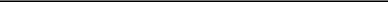 1.4Тема 4.«ЦЕРКОВНОСЛАВЯНСКИЙЯЗЫК» —18 ч.17.4Церковнославянскаяазбука.	Азбука	иалфавит.	Назначениецерковнославянскогоязыка.18.4Для	чего	изучаютцерковнославянскийязык сегодня.19.4Гражданская азбукаосновные изменения в ней.20.4Общее	понятие	оразвитии	языка,	оборфографической	ифонетической  эволюциидревнеславянского	-церковнославянского	—русского языка.21.4Современныйрусский алфавит.22.4Правила чтения по-церковнославянски.Буквы ер и ерь.Дублетные	буквы.Буквы есть и ять. Буквыюс малый и я.Буквы	иже	и	и.Буквы он и омега.Буквы зело и земля.Буквы ферт и фита.Буквы	ук	и	ижица.Буквы кси, пси, от.23.4Понятие о Псалтирии	псалмах.Церковнославянскиетексты	псалмов.Переложения	псалмоврусскими поэтами.24.4Надстрочные	знаки.Титла.	Ударение	тупое(тяжѐлое)	и	ударениеострое.	Облечѐнноеударение.	Придыхание,ерок.Знаки препинания.Церковнославянскаяазбука.	Азбука	иалфавит. Назначение церковнославянского языка. Для чего изучают церковнославянскийязык сегодня. Гражданская азбука и основные изменения в ней. Общее понятие о развитии языка, оборфографической и фонетической эволюциидревнеславянского - церковнославянского —русского языка. Современный русскийалфавит.	Правилачтения по-церковнославянски. Буквы ер и ерь.Дублетные	буквы.Буквы	есть	и	ять.Буквы юс малый и я.Буквы	иже	и	и.Буквы он и омега.Буквы зело и земля.Буквы ферт и фита.Буквы  ук	и	ижица.Буквы кси, пси, от.Понятие  о  Псалтирии псалмах. Церковнославянскиетексты псалмов. Переложения псалмов русскими поэтами.Надстрочные знаки. Титла. Ударение тупое (тяжѐлое) и ударениеострое. Облечѐнное ударение. Придыхание, ерок.Знаки препинания.Читаем	по-церковнославянски и переводим. Прописныебуквы в церковнославянскомязыке. Евангельские притчи. Символ веры.Звательный	падеж.Молитвы	на7.2Святойравноапостольный князьВладимир.	КрещениеРуси.1.3	Тема	2.	«СВЯЩЕННОЕПИСАНИЕ» —8ч.книги  Нового  Завета.   Канон. Сюжеты ВетхогоКанон.Завета: сотворение мира15.3Книги	НовогоЗавета.	СодержаниеЕвангелия.1.4	Тема	3.	«ХРАМ	—	ДОМБОЖИЙ» —7ч.Крестово-система.стиль    в Название частей16.4Храм	как	явлениеобщественной	жизнироссиян.Назначение	храма.Разновидности	храмов.Прообраз	храма	—ветхозаветная	Скиниясобрания  и  откровения.Устроение	Скинии	вкниге «Исход».17.4Древнее	культовоезодчество	на	Руси.Первые	христианскиехрамы,	развитиезодчества	послекрещения	Руси.Древнейшие	изсохранившихся храмов вРоссии.	Особенностистроительства	храмов;используемыематериалы.18.4Крестово-купольнаясистема.	Шатровыйстиль	в	России.Название	основныхчастей	храмовогоздания.19.4Внутреннееустроение	храма.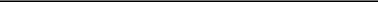 Символическое значениеи	назначение	частейхрама.	Алтарь.	Егоустроение.20.4Иконостас:расположение	икон	наиконостасе,	Царскиеврата, диаконские врата,ярусы (чины). Храмовыепредметы	и	ихназначение.Храм	как	явлениеобщественной жизни россиян.Назначение	храма.Разновидности	храмов.Прообраз храма — ветхозаветная Скиния собрания и откровения. Устроение Скинии в книге «Исход».Древнее	культовоезодчество	на	Руси.Первые	христианскиехрамы,	развитиезодчества	послекрещения	Руси.Древнейшие из сохранившихся храмов вРоссии. Особенности строительства храмов;используемые материалы. купольная Шатровый России. основныххрамового здания.Внутреннееустроение храма. Символическое значение и назначение частей храма. Алтарь. Его устроение. Иконостас: расположение икон наиконостасе, Царские врата, диаконские врата, ярусы (чины). Храмовыепредметы и их назначение.Святыни-храмыправославного	мира.Храм Воскресения Господня в Иерусалиме. Благодатный Огонь надГробом Господним. Доставление Благодатного огня в Россию в мае 1992 г. и последующие годы.Новый Иерусалим.класс1.2	Тема	2.	«ЭПОХАВСЕЛЕНСКИХСОБОРОВ» —28 ч.649	г.	Подвиги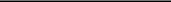 исповедничества	имученичества	МаксимаИсповедника	и	папыРимского Мартина.19.2Задачи	Шестого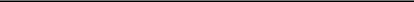 Вселенского Собора.20.2Трулльский	Собор.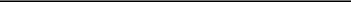 «Кормчая книга».21.2Иконоборчество.22.2Седьмой	ВселенскийСобор.23.2КонстантинопольскийПоместный	Собор	иТоржество Православия.24.2Отделение  Церквей  вэпоху	ВселенскихСоборов.	Армяно-Григорианская	Церковь.Святой равноапостольныйГригорий	Просветитель.Коптская	Церковь.Абиссинскаямонофизитская	Церковь.Маронитские	общины.Общины	несториан.Общины яковитов.25.2Писатели	и	отцыЦеркви. IVвек — золотойвек	святоотеческойписьменности.	АфанасийАлександрийский.Вселенские  отцы Церкви.Василий	Великий,Григорий Богослов, ИоаннЗлатоуст.26.2Распространениехристианства	в	Грузии.Святая	равноапостольнаяНина.27.2Возникновениемонашества.	ОсновныеразновидностиПоместный Собор и Торжество Православия.Отделение	Церквей	вэпоху	ВселенскихСоборов. Армяно-Григорианская Церковь. Святой равноапостольный Григорий Просветитель.Коптская	Церковь.Абиссинскаямонофизитская	Церковь.Маронитские	общины.Общины	несториан.Общины яковитов.Писатели и отцы Церкви. IVвек — золотойвек святоотеческой письменности. Афанасий Александрийский. Вселенские отцы Церкви.Василий	Великий,Григорий Богослов, Иоанн Златоуст.Распространение христианства в Грузии. Святая равноапостольная Нина.Возникновениемонашества.	Основныеразновидностимонашества:отшельничество(анахоретство)	иобщежительныемонастыри(киновии).АнтонийВеликий —основатель отшельничества. Родоначальник общежительных монастырей — Пахомий Великий. Преподобный Симеон Столпник. СвятойСавва Освященный. Иоанн Дамаскин. Главнаяцель монашества — восстановление полнотыбогообщения. Понятие аскетизма.Афон —удел Пресвятой Богородицы. Монашество и монастырикласскультуры	и	искусстваВизантии с конца	IXв. доначала	XIII	в.Становлениеиконописных традиций.3.1Восточный	обряд	иособенностиВизантийскойцивилизации.4.1Закат	Византийскойимперии.	Последствия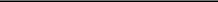 крестовых	походов	черезВизантию	и	Четвѐртогокрестового похода противКонстантинополя.5.1ОсвобождениеКонстантинополя	приМихаиле	VIII	Палеологе.Эпоха Палеологов. Третийрасцвет	византийскойкультуры.	МонастырьХора.6.1Феофан Грек.7.1Религиозные	споры.Зилоты	и	«политики».Патриарх	Арсений	и  егопочитатели	ипоследователи.8.1Унии и стояние в вере.Причины	подписанияуний.	Лионская	унияв1274	г.	ПоследствияЛионской	унии.Флорентийская	унияв1439	г.	ГеннадийСхоларий.9.1Исихазм.Фессалоникийскийархиепископ	ГригорийПалама—главныйпредставительисихастскогонаправления.Византии с конца	IXв. доначала	XIII	в.Становлениеиконописных традиций.Восточный	обряд	иособенностиВизантийскойцивилизации.Закат	Византийскойимперии. Последствия крестовых походов через Византию и Четвѐртого крестового похода против Константинополя.ОсвобождениеКонстантинополя при Михаиле VIII Палеологе.Эпоха	Палеологов.Третий расцвет византийской культуры. Монастырь Хора. Феофан Грек.Религиозные споры. Зилоты и «политики». Патриарх Арсений и егопочитатели и последователи.Унии и стояние в вере.Причины подписания уний. Лионская уния в1274 г. ПоследствияЛионской	унии.Флорентийская	унияв1439 г. Геннадий Схоларий.Исихазм.Фессалоникийскийархиепископ	ГригорийПалама—главныйпредставительисихастскогонаправления.накануне	праздника	Св.Варфоломея (24 августа) вПариже.20.1	Возникновениеордена иезуитов.Тридентский	собор1545-1563	гг.Контрреформация.Деление	Европы	накатолические	ипротестантскиегосударства.Вестфальский	мирныйдоговор 1648 г., принцип«чьѐ	правление,	того	ирелигия».Великая	Французскаяреволюция.21.4	Политизированиедеятельности	Римско-католической	Церкви	вXIX  веке.  I  Ватиканскийсобор	1869—1870	гг.ВозникновениесамостоятельнойстарокатолическойЦеркви.Последствия	Франко-прусской войны 1870-1871гг.	Прекращениесамостоятельногосуществования	Папскогогосударства.Восстановлениефашистским	режимомМуссолини	Папскойобласти в1929 г., созданиегосударства Ватикан.22.4	РаспространениеРимско-католическойЦеркви	в	Америке,Австралии и др. регионахкак	результатмиссионерства	иколониальной	экспансииXIX-ХXвв.Рост	католическихцерквей	в	ЛатинскойАмерике	и	Африке.накануне праздника Св. Варфоломея (24 августа) в Париже.Возникновение ордена иезуитов.Тридентский	собор1545-1563	гг.Контрреформация.Деление	Европы	накатолические и протестантские государства.Вестфальский мирный договор 1648 г., принцип «чьѐ правление, того и религия».Великая	Французскаяреволюция.Политизированиедеятельности Римско-католической Церкви в XIX веке. I Ватиканский собор 1869—1870 гг. Возникновение самостоятельной старокатолической Церкви.Последствия	Франко-прусской	войны	1870-1871	гг.	Прекращениесамостоятельногосуществования	Папскогогосударства.Восстановлениефашистским	режимомМуссолини Папской области в1929 г., создание государства Ватикан.Распространение Римско-католическойЦеркви в Америке, Австралии и др. регионахкак	результатмиссионерства и колониальной экспансии XIX-ХXвв.Рост католических церквей в ЛатинскойАмерике	и	Африке.Период	перемен	влатинской традиции западного христианства.множественностью собор 1962 —1965 гг. национальных форм его Практическое выражения. Ватиканский воплощение нового курса собор 1962 —1965 гг. Римско-католической Практическое воплощение Церкви папой Павлом VI нового курса Римско- (1963-1978).1.5Тема2.«ПРАВОСЛАВИЕ:СВЯТАЯ	РУСЬ—ПРЕЕМНИЦАВИЗАНТИИ» —10 ч.эмиграции.   Русская   жизни  в  России  к  концу33.5Деятельность  РусскойПравославной	Церкви	вСОГЛАСОВАНО                                                                 СОГЛАСОВАНОПротокол заседания                                                             методического  объединения учителей                             Зам .директора школы по УВРистории  и обществознания  МБОУ СОШ №11                               от    27  августа 2018года №1                                                                                                     _____________/ Коломоец Ж.И./                       _______________/Бахуринская  Л.М./.                                   29  августа 2018года .№Раздел, темаРаздел, темаАвторскаяРабочая программа поРабочая программа поРабочая программа поРабочая программа поРабочая программа поРабочая программа поРабочая программа поп/ппрограммаклассамклассамклассам567891РАЗДЕЛРАЗДЕЛ5.«ОСНОВЫ3434ДУХОВНОСТИ ЯЗЫКА»ДУХОВНОСТИ ЯЗЫКА»ДУХОВНОСТИ ЯЗЫКА»ДУХОВНОСТИ ЯЗЫКА»1.1Тема 1. «ЯЗЫК И РЕЛИГИЯ»Тема 1. «ЯЗЫК И РЕЛИГИЯ»Тема 1. «ЯЗЫК И РЕЛИГИЯ»Тема 1. «ЯЗЫК И РЕЛИГИЯ»441.2Тема  2.  «РОДНОЙ  ЯЗЫК  —Тема  2.  «РОДНОЙ  ЯЗЫК  —Тема  2.  «РОДНОЙ  ЯЗЫК  —Тема  2.  «РОДНОЙ  ЯЗЫК  —66ОТЕЧЕСТВУ ОСНОВА»ОТЕЧЕСТВУ ОСНОВА»ОТЕЧЕСТВУ ОСНОВА»ОТЕЧЕСТВУ ОСНОВА»1.3Тема3.«ИЗИСТОРИИТема3.«ИЗИСТОРИИТема3.«ИЗИСТОРИИТема3.«ИЗИСТОРИИ66РУССКОГО ЯЗЫКА»РУССКОГО ЯЗЫКА»РУССКОГО ЯЗЫКА»1.4Тема4.1818«ЦЕРКОВНОСЛАВЯНСКИЙ«ЦЕРКОВНОСЛАВЯНСКИЙ«ЦЕРКОВНОСЛАВЯНСКИЙ«ЦЕРКОВНОСЛАВЯНСКИЙЯЗЫК»2РАЗДЕЛРАЗДЕЛ6.«ОСНОВЫ3434ПРАВОСЛАВНОЙ КУЛЬТУРЫ»ПРАВОСЛАВНОЙ КУЛЬТУРЫ»ПРАВОСЛАВНОЙ КУЛЬТУРЫ»ПРАВОСЛАВНОЙ КУЛЬТУРЫ»2.1Вводныйурок.Вводныйурок.Вводныйурок.ПРЕДМЕТ11ОСНОВЫПРАВОСЛАВНОЙПРАВОСЛАВНОЙПРАВОСЛАВНОЙКУЛЬТУРЫКУЛЬТУРЫ2.1Тема  1.  «ЧТО  МЫ  ЗНАЕМТема  1.  «ЧТО  МЫ  ЗНАЕМТема  1.  «ЧТО  МЫ  ЗНАЕМТема  1.  «ЧТО  МЫ  ЗНАЕМ66О  ПРАВОСЛАВИИ»О  ПРАВОСЛАВИИ»О  ПРАВОСЛАВИИ»2.2Тема2.«СВЯЩЕННОЕ«СВЯЩЕННОЕ88ПИСАНИЕ»ПИСАНИЕ»2.3Тема   3.   «ХРАМ   —   ДОМТема   3.   «ХРАМ   —   ДОМТема   3.   «ХРАМ   —   ДОМТема   3.   «ХРАМ   —   ДОМ77БОЖИЙ»2.4Тема4.«РЕЛИГИОЗНОЕ«РЕЛИГИОЗНОЕ1010ИСКУССТВО»ИСКУССТВО»2.5Тема 5. «АГИОГРАФИЯ»Тема 5. «АГИОГРАФИЯ»Тема 5. «АГИОГРАФИЯ»Тема 5. «АГИОГРАФИЯ»223РАЗДЕЛ 7. «РАННЕЕРАЗДЕЛ 7. «РАННЕЕРАЗДЕЛ 7. «РАННЕЕ3434ХРИСТИАНСТВО»ХРИСТИАНСТВО»ХРИСТИАНСТВО»3.1Тема   1.   «О   ПОНИМАНИИТема   1.   «О   ПОНИМАНИИТема   1.   «О   ПОНИМАНИИТема   1.   «О   ПОНИМАНИИ33ИСТОРИИ»ИСТОРИИ»3.2Тема   2.   «МИР  НАКАНУНЕТема   2.   «МИР  НАКАНУНЕТема   2.   «МИР  НАКАНУНЕТема   2.   «МИР  НАКАНУНЕ55РОЖДЕСТВА ХРИСТОВА»РОЖДЕСТВА ХРИСТОВА»РОЖДЕСТВА ХРИСТОВА»РОЖДЕСТВА ХРИСТОВА»3.3Тема   3.   «НОВАЯ   ЭРА   ИТема   3.   «НОВАЯ   ЭРА   ИТема   3.   «НОВАЯ   ЭРА   ИТема   3.   «НОВАЯ   ЭРА   И33РОЖДЕСТВО ХРИСТОВО»РОЖДЕСТВО ХРИСТОВО»РОЖДЕСТВО ХРИСТОВО»РОЖДЕСТВО ХРИСТОВО»3.4Тема 4. «КАК ПРИШЛО ВМИРТема 4. «КАК ПРИШЛО ВМИРТема 4. «КАК ПРИШЛО ВМИРТема 4. «КАК ПРИШЛО ВМИР66ХРИСТИАНСТВО»ХРИСТИАНСТВО»ХРИСТИАНСТВО»3.5Тема5.«НАЧАЛО22РАННЕХРИСТИАНСКОЙРАННЕХРИСТИАНСКОЙРАННЕХРИСТИАНСКОЙРАННЕХРИСТИАНСКОЙЦЕРКВИ»3.6Тема6.«ПРОПОВЕДЬ«ПРОПОВЕДЬ1111ИСТИНЫ»ИСТИНЫ»3.7Тема7.«ЦЕРКОВЬ«ЦЕРКОВЬ«ЦЕРКОВЬ11ГОСУДАРСТВЕННАЯ»ГОСУДАРСТВЕННАЯ»ГОСУДАРСТВЕННАЯ»ГОСУДАРСТВЕННАЯ»ГОСУДАРСТВЕННАЯ»3.8Тема8.8.22«РАННЕХРИСТИАНСКОЕ«РАННЕХРИСТИАНСКОЕ«РАННЕХРИСТИАНСКОЕ«РАННЕХРИСТИАНСКОЕ«РАННЕХРИСТИАНСКОЕ«РАННЕХРИСТИАНСКОЕ«РАННЕХРИСТИАНСКОЕЦЕРКОВНОЕ ИСКУССТВО»ЦЕРКОВНОЕ ИСКУССТВО»ЦЕРКОВНОЕ ИСКУССТВО»ЦЕРКОВНОЕ ИСКУССТВО»ЦЕРКОВНОЕ ИСКУССТВО»ЦЕРКОВНОЕ ИСКУССТВО»ЦЕРКОВНОЕ ИСКУССТВО»3.9ИТОГОВЫЙ  УРОК  «Истоки  иИТОГОВЫЙ  УРОК  «Истоки  иИТОГОВЫЙ  УРОК  «Истоки  иИТОГОВЫЙ  УРОК  «Истоки  иИТОГОВЫЙ  УРОК  «Истоки  иИТОГОВЫЙ  УРОК  «Истоки  и11особенностиособенностиособенностихристианскогохристианскогохристианскогохристианскогоцерковного искусства»церковного искусства»церковного искусства»церковного искусства»4РАЗДЕЛ  8  «ХРИСТИАНСТВО  ВРАЗДЕЛ  8  «ХРИСТИАНСТВО  ВРАЗДЕЛ  8  «ХРИСТИАНСТВО  ВРАЗДЕЛ  8  «ХРИСТИАНСТВО  ВРАЗДЕЛ  8  «ХРИСТИАНСТВО  ВРАЗДЕЛ  8  «ХРИСТИАНСТВО  ВРАЗДЕЛ  8  «ХРИСТИАНСТВО  В3434IV—XI вв.»IV—XI вв.»4.1Тема  1.  «ДО  ВСЕЛЕНСКИХТема  1.  «ДО  ВСЕЛЕНСКИХТема  1.  «ДО  ВСЕЛЕНСКИХТема  1.  «ДО  ВСЕЛЕНСКИХТема  1.  «ДО  ВСЕЛЕНСКИХТема  1.  «ДО  ВСЕЛЕНСКИХ33СОБОРОВ»СОБОРОВ»СОБОРОВ»4.2Тема2.«ЭПОХА«ЭПОХА2828ВСЕЛЕНСКИХ СОБОРОВ»ВСЕЛЕНСКИХ СОБОРОВ»ВСЕЛЕНСКИХ СОБОРОВ»ВСЕЛЕНСКИХ СОБОРОВ»ВСЕЛЕНСКИХ СОБОРОВ»ВСЕЛЕНСКИХ СОБОРОВ»ВСЕЛЕНСКИХ СОБОРОВ»4.3Тема3.«ИСТОРИЯ«ИСТОРИЯ«ИСТОРИЯ«ИСТОРИЯ22ВОЗНИКНОВЕНИЯВОЗНИКНОВЕНИЯВОЗНИКНОВЕНИЯВОЗНИКНОВЕНИЯРИМСКО-РИМСКО-КАТОЛИЧЕСКОГОКАТОЛИЧЕСКОГОКАТОЛИЧЕСКОГОКАТОЛИЧЕСКОГОНАПРАВЛЕНИЯНАПРАВЛЕНИЯНАПРАВЛЕНИЯВХРИСТИАНСТВЕ»ХРИСТИАНСТВЕ»ХРИСТИАНСТВЕ»4.4ИТОГОВЫЙ УРОКИТОГОВЫЙ УРОКИТОГОВЫЙ УРОК115РАЗДЕЛ 9 «ХРИСТИАНСТВО ВРАЗДЕЛ 9 «ХРИСТИАНСТВО ВРАЗДЕЛ 9 «ХРИСТИАНСТВО ВРАЗДЕЛ 9 «ХРИСТИАНСТВО ВРАЗДЕЛ 9 «ХРИСТИАНСТВО ВРАЗДЕЛ 9 «ХРИСТИАНСТВО ВРАЗДЕЛ 9 «ХРИСТИАНСТВО В3434XI — XXI вв.»XI — XXI вв.»XI — XXI вв.»XI — XXI вв.»5.1Тема1.«РАСЦВЕТИТема1.«РАСЦВЕТИТема1.«РАСЦВЕТИТема1.«РАСЦВЕТИТема1.«РАСЦВЕТИТема1.«РАСЦВЕТИ99ПАДЕНИЕПАДЕНИЕВИЗАНТИЙСКОЙВИЗАНТИЙСКОЙВИЗАНТИЙСКОЙВИЗАНТИЙСКОЙИМПЕРИИ».ИМПЕРИИ».ИМПЕРИИ».5.2Тема 2. «РАСПРОСТРАНЕНИЕТема 2. «РАСПРОСТРАНЕНИЕТема 2. «РАСПРОСТРАНЕНИЕТема 2. «РАСПРОСТРАНЕНИЕТема 2. «РАСПРОСТРАНЕНИЕТема 2. «РАСПРОСТРАНЕНИЕ44РИМСКО-КАТОЛИЧЕСКОЙРИМСКО-КАТОЛИЧЕСКОЙРИМСКО-КАТОЛИЧЕСКОЙРИМСКО-КАТОЛИЧЕСКОЙРИМСКО-КАТОЛИЧЕСКОЙРИМСКО-КАТОЛИЧЕСКОЙЦЕРКВИЦЕРКВИДОПРОТЕСТАНТИЗМА»ПРОТЕСТАНТИЗМА»ПРОТЕСТАНТИЗМА»ПРОТЕСТАНТИЗМА»5.3Тема  3.«ПРОТЕСТАНТСКАЯ«ПРОТЕСТАНТСКАЯ«ПРОТЕСТАНТСКАЯ«ПРОТЕСТАНТСКАЯ«ПРОТЕСТАНТСКАЯ55ТРАДИЦИЯ»ТРАДИЦИЯ»ТРАДИЦИЯ»5.4Тема4.«КАТОЛИЦИЗМ«КАТОЛИЦИЗМ«КАТОЛИЦИЗМ«КАТОЛИЦИЗМ55ПОСЛЕ РЕФОРМАЦИИ»ПОСЛЕ РЕФОРМАЦИИ»ПОСЛЕ РЕФОРМАЦИИ»ПОСЛЕ РЕФОРМАЦИИ»ПОСЛЕ РЕФОРМАЦИИ»ПОСЛЕ РЕФОРМАЦИИ»ПОСЛЕ РЕФОРМАЦИИ»5.5Тема 5. «ПРАВОСЛАВИЕ:Тема 5. «ПРАВОСЛАВИЕ:Тема 5. «ПРАВОСЛАВИЕ:Тема 5. «ПРАВОСЛАВИЕ:Тема 5. «ПРАВОСЛАВИЕ:Тема 5. «ПРАВОСЛАВИЕ:1010СВЯТАЯСВЯТАЯРУСЬРУСЬ—ПРЕЕМНИЦА ВИЗАНТИИ»ПРЕЕМНИЦА ВИЗАНТИИ»ПРЕЕМНИЦА ВИЗАНТИИ»ПРЕЕМНИЦА ВИЗАНТИИ»ПРЕЕМНИЦА ВИЗАНТИИ»ПРЕЕМНИЦА ВИЗАНТИИ»ПРЕЕМНИЦА ВИЗАНТИИ»5.6ИТОГОВЫЙ УРОКИТОГОВЫЙ УРОКИТОГОВЫЙ УРОКИТОГОВЫЙ УРОК11Итого количество часовИтого количество часовИтого количество часовИтого количество часовИтого количество часовИтого количество часов170170170170Разделы программыРазделы программыТемы, входящие вОсновные виды деятельности данный разделп/пНаименование1.РАЗДЕЛ5.«ОСНОВЫ   ДУХОВНОСТИ«ОСНОВЫ   ДУХОВНОСТИЯЗЫКА» —34 часа1.1Тема1.«ЯЗЫК   ИТема1.«ЯЗЫК   ИРЕЛИГИЯ» —4ч.1.1Назначение1.1Назначение1.1Назначение1.1Назначение1.1Назначение1.1Назначение1.1Назначение1.1Назначение1.1Назначениеязыка.языка.языка.языка.языка.языка.НазначениеНазначениеязыка.языка.Внешняя  иВнешняя  ивнутренняявнутренняявнутренняяВнешняя  и  внутренняяВнешняя  и  внутренняяВнешняя  и  внутренняяВнешняя  и  внутренняяВнешняя  и  внутренняяВнешняя  и  внутренняяВнешняя  и  внутренняяВнешняя  и  внутренняяВнешняя  и  внутренняяВнешняя  и  внутренняяВнешняя  и  внутренняяВнешняя  и  внутренняяВнешняя  и  внутренняяВнешняя  и  внутренняяВнешняя  и  внутренняяВнешняя  и  внутренняяВнешняя  иВнешняя  ивнутренняявнутренняявнутренняяречь. Духовность и язык.речь. Духовность и язык.речь. Духовность и язык.речь. Духовность и язык.речь. Духовность и язык.речь. Духовность и язык.речь. Духовность и язык.речь. Духовность и язык.речь. Духовность и язык.речь. Духовность и язык.речь. Духовность и язык.речь. Духовность и язык.речь. Духовность и язык.речь. Духовность и язык.речь. Духовность и язык.речь. Духовность и язык.речь.ДуховностьДуховностьДуховностьиречь. Духовность и язык.речь. Духовность и язык.речь. Духовность и язык.речь. Духовность и язык.речь. Духовность и язык.речь. Духовность и язык.речь. Духовность и язык.речь. Духовность и язык.речь. Духовность и язык.речь. Духовность и язык.речь. Духовность и язык.речь. Духовность и язык.речь. Духовность и язык.речь. Духовность и язык.речь. Духовность и язык.речь. Духовность и язык.язык.СвященноеСвященноеСвященноеСвященноеСвященноеСвященноеСвященноеСвященноеПисаниеПисаниеПисаниеПисаниеПисаниеПисаниеПисаниеПисаниеооязык.СвященноеСвященноеСвященноеСвященноеСвященноеСвященноеСвященноеСвященноеПисаниеПисаниеПисаниеПисаниеПисаниеПисаниеПисаниеПисаниеооПисание о языке. Язык иПисание о языке. Язык иПисание о языке. Язык иПисание о языке. Язык иПисание о языке. Язык иязыке.   Языкязыке.   Языкязыке.   Языкязыке.   Языкязыке.   Языкязыке.   Языкязыке.   Языкязыке.   Языкязыке.   Языки   речь.и   речь.и   речь.и   речь.и   речь.и   речь.и   речь.Писание о языке. Язык иПисание о языке. Язык иПисание о языке. Язык иПисание о языке. Язык иПисание о языке. Язык иязыке.   Языкязыке.   Языкязыке.   Языкязыке.   Языкязыке.   Языкязыке.   Языкязыке.   Языкязыке.   Языкязыке.   Языки   речь.и   речь.и   речь.и   речь.и   речь.и   речь.и   речь.речь. Взаимосвязь: речьречь. Взаимосвязь: речьречь. Взаимосвязь: речьречь. Взаимосвязь: речьречь. Взаимосвязь: речьВзаимосвязь:   речьВзаимосвязь:   речьВзаимосвязь:   речьВзаимосвязь:   речьВзаимосвязь:   речьВзаимосвязь:   речьВзаимосвязь:   речьВзаимосвязь:   речьВзаимосвязь:   речьВзаимосвязь:   речьВзаимосвязь:   речьВзаимосвязь:   речьВзаимосвязь:   речьВзаимосвязь:   речь——речь. Взаимосвязь: речьречь. Взаимосвязь: речьречь. Взаимосвязь: речьречь. Взаимосвязь: речьречь. Взаимосвязь: речьВзаимосвязь:   речьВзаимосвязь:   речьВзаимосвязь:   речьВзаимосвязь:   речьВзаимосвязь:   речьВзаимосвязь:   речьВзаимосвязь:   речьВзаимосвязь:   речьВзаимосвязь:   речьВзаимосвязь:   речьВзаимосвязь:   речьВзаимосвязь:   речьВзаимосвязь:   речьВзаимосвязь:   речь———интеллектинтеллектинтеллект-интеллект - воспитание.интеллект - воспитание.интеллект - воспитание.интеллект - воспитание.интеллект - воспитание.интеллект - воспитание.интеллект - воспитание.интеллект - воспитание.интеллект - воспитание.интеллект - воспитание.интеллект - воспитание.интеллект - воспитание.интеллект - воспитание.интеллект - воспитание.интеллект - воспитание.интеллект - воспитание.воспитание.воспитание.ФилософыФилософыи  народнаяи  народнаямудростьмудростьо2.12.12.12.1ФилософыФилософыФилософыФилософыФилософыФилософыиязыке, слове, речи.языке, слове, речи.языке, слове, речи.языке, слове, речи.народнаянароднаянароднаянароднаянароднаямудростьмудростьмудростьмудростьмудростьмудростьмудростьмудростьмудростьоПроисхождение языков.Происхождение языков.Происхождение языков.Происхождение языков.Происхождение языков.языке, слове, речи.языке, слове, речи.языке, слове, речи.языке, слове, речи.языке, слове, речи.языке, слове, речи.языке, слове, речи.языке, слове, речи.языке, слове, речи.языке, слове, речи.Происхождение языков.Происхождение языков.Происхождение языков.Происхождение языков.Происхождение языков.языке, слове, речи.языке, слове, речи.языке, слове, речи.языке, слове, речи.языке, слове, речи.языке, слове, речи.языке, слове, речи.языке, слове, речи.языке, слове, речи.языке, слове, речи.Библейская концепцияБиблейская концепцияБиблейская концепцияБиблейская концепцияПроисхождение языков.Происхождение языков.Происхождение языков.Происхождение языков.Происхождение языков.Происхождение языков.Происхождение языков.Происхождение языков.Происхождение языков.Происхождение языков.Происхождение языков.Происхождение языков.Происхождение языков.Происхождение языков.Происхождение языков.Происхождение языков.Библейская концепцияБиблейская концепцияБиблейская концепцияБиблейская концепцияПроисхождение языков.Происхождение языков.Происхождение языков.Происхождение языков.Происхождение языков.Происхождение языков.Происхождение языков.Происхождение языков.Происхождение языков.Происхождение языков.Происхождение языков.Происхождение языков.Происхождение языков.Происхождение языков.Происхождение языков.Происхождение языков.происхождения языка.происхождения языка.происхождения языка.происхождения языка.происхождения языка.происхождения языка.происхождения языка.происхождения языка.Научные гипотезыНаучные гипотезыНаучные гипотезыНаучные гипотезыНаучные гипотезыНаучные гипотезыНаучные гипотезыНаучные гипотезыпроисхождения языка.происхождения языка.происхождения языка.происхождения языка.3.1Библейская3.1Библейская3.1Библейская3.1Библейская3.1Библейская3.1Библейская3.1Библейскаяконцепцияконцепцияконцепцияконцепцияконцепцияконцепцияконцепцияконцепцияпроисхождения языка.происхождения языка.происхождения языка.происхождения языка.происхождения языка.происхождения языка.происхождения языка.происхождения языка.происхождения языка.происхождения языка.происхождения языка.происхождения языка.происхождения языка.происхождения языка.происхождения языка.происхождения языка.происхождения языка.происхождения языка.происхождения языка.происхождения языка.происхождения языка.происхождения языка.происхождения языка.происхождения языка.происхождения языка.происхождения языка.Научные гипотезыНаучные гипотезыНаучные гипотезыНаучные гипотезыНаучные гипотезыНаучные гипотезыНаучные гипотезыНаучные гипотезыНаучные гипотезыНаучные гипотезыНаучные гипотезыНаучные гипотезыНаучные гипотезыНаучные гипотезыНаучные гипотезыНаучные гипотезыНаучные гипотезыНаучные гипотезыНаучные гипотезыНаучные гипотезыНаучные гипотезыНаучные гипотезыНаучные гипотезыНаучные гипотезыНаучные гипотезыНаучные гипотезыНаучные гипотезыНаучные гипотезыпроисхождения языка.происхождения языка.происхождения языка.происхождения языка.происхождения языка.происхождения языка.происхождения языка.происхождения языка.происхождения языка.происхождения языка.происхождения языка.происхождения языка.происхождения языка.происхождения языка.Религия и языки.Религия и языки.Религия и языки.Религия и языки.Религия и языки.Религия и языки.Религия и языки.Религия и языки.Религия и языки.Религия и языки.Религия и языки.Религия и языки.Религия и языки.Религия и языки.Многообразие языков.Многообразие языков.Многообразие языков.Многообразие языков.Многообразие языков.Многообразие языков.Многообразие языков.Многообразие языков.Многообразие языков.Многообразие языков.Многообразие языков.Многообразие языков.Многообразие языков.Многообразие языков.4.1Язык и религия —4.1Язык и религия —4.1Язык и религия —4.1Язык и религия —4.1Язык и религия —4.1Язык и религия —4.1Язык и религия —4.1Язык и религия —4.1Язык и религия —4.1Язык и религия —4.1Язык и религия —4.1Язык и религия —4.1Язык и религия —4.1Язык и религия —4.1Язык и религия —4.1Язык и религия —4.1Язык и религия —4.1Язык и религия —4.1Язык и религия —4.1Язык и религия —4.1Язык и религия —4.1Язык и религия —4.1Язык и религия —4.1Язык и религия —4.1Язык и религия —4.1Язык и религия —4.1Язык и религия —4.1Язык и религия —факторы единства ифакторы единства ифакторы единства ифакторы единства ифакторы единства ифакторы единства ифакторы единства ифакторы единства ифакторы единства ифакторы единства ифакторы единства ифакторы единства ифакторы единства ифакторы единства исвоеобразия.своеобразия.своеобразия.своеобразия.своеобразия.своеобразия.Пророческие,Пророческие,Пророческие,Пророческие,Пророческие,Пророческие,Пророческие,Пророческие,Пророческие,апостольские,апостольские,апостольские,апостольские,апостольские,апостольские,апостольские,апостольские,апостольские,святоотеческий языки.святоотеческий языки.святоотеческий языки.святоотеческий языки.святоотеческий языки.святоотеческий языки.святоотеческий языки.святоотеческий языки.святоотеческий языки.святоотеческий языки.святоотеческий языки.святоотеческий языки.святоотеческий языки.святоотеческий языки.1.2Тема 2. «РОДНОЙ ЯЗЫК —Тема 2. «РОДНОЙ ЯЗЫК —ОТЕЧЕСТВУ  ОСНОВА»  —ОТЕЧЕСТВУ  ОСНОВА»  —6ч.5.2Сила5.2Сила5.2Сила5.2Сила5.2СилаиииикрасотакрасотакрасотакрасотакрасотакрасотакрасотаСилаикрасотакрасотарусского языка.русского языка.русского языка.русского языка.русского языка.русского языка.русского языка.русского языка.русского языка.русскогорусскогоязыка.языка.ПисателиПисателиокрасоте,красоте,6.2Писатели  о  красоте,6.2Писатели  о  красоте,6.2Писатели  о  красоте,6.2Писатели  о  красоте,6.2Писатели  о  красоте,6.2Писатели  о  красоте,6.2Писатели  о  красоте,6.2Писатели  о  красоте,6.2Писатели  о  красоте,6.2Писатели  о  красоте,6.2Писатели  о  красоте,6.2Писатели  о  красоте,6.2Писатели  о  красоте,6.2Писатели  о  красоте,богатствебогатствеибогатствебогатствебогатствебогатствебогатствеинеисчерпаемыхнеисчерпаемыхнеисчерпаемыхнеисчерпаемыхнеисчерпаемыхнеисчерпаемыхнеисчерпаемыхнеисчерпаемыхнеисчерпаемыхнеисчерпаемыхнеисчерпаемыхнеисчерпаемыхнеисчерпаемыхнеисчерпаемыхвозможностяхвозможностяхвозможностяхрусскогорусскогорусскоговозможностях   русскоговозможностях   русскоговозможностях   русскоговозможностях   русскоговозможностях   русскоговозможностях   русскоговозможностях   русскоговозможностях   русскоговозможностях   русскоговозможностях   русскоговозможностях   русскоговозможностях   русскоговозможностях   русскоговозможностях   русскогоязыка.  Русский  язык  вязыка.  Русский  язык  вязыка.  Русский  язык  вязыка.  Русский  язык  вязыка.  Русский  язык  вязыка.  Русский  язык  вязыка.языка.языка.языка.поэзии.поэзии.СвященноеСвященноеСвященноеСвященноеПисание  в  нашей  речи.Писание  в  нашей  речи.Писание  в  нашей  речи.Писание  в  нашей  речи.Писание  в  нашей  речи.Писание  в  нашей  речи.7.2Русский7.2Русский7.2Русский7.2Русский7.2Русский7.2Русский7.2РусскийязыкязыкязыквФормыФормыдуховнойдуховнойдуховнойпоэзии.поэзии.поэзии.поэзии.мудростимудростивречи.речи.Фразеологизмы.Фразеологизмы.Фразеологизмы.Фразеологизмы.8.2Священное Писание в8.2Священное Писание в8.2Священное Писание в8.2Священное Писание в8.2Священное Писание в8.2Священное Писание в8.2Священное Писание в8.2Священное Писание в8.2Священное Писание в8.2Священное Писание в8.2Священное Писание в8.2Священное Писание в8.2Священное Писание в8.2Священное Писание вФразеологизмы.Фразеологизмы.Фразеологизмы.Фразеологизмы.нашейнашейнашейнашейречи.речи.речи.речи.речи.речи.ФормыФормыФормыКрылатые выражения изКрылатые выражения изКрылатые выражения изКрылатые выражения изКрылатые выражения изКрылатые выражения изСтарого Завета и НовогоСтарого Завета и НовогоСтарого Завета и НовогоСтарого Завета и НовогоСтарого Завета и НовогоСтарого Завета и НовогодуховнойдуховнойдуховнойдуховнойдуховноймудростимудростимудростимудростимудростимудростимудростивСтарого Завета и НовогоСтарого Завета и НовогоСтарого Завета и НовогоСтарого Завета и НовогоСтарого Завета и НовогоСтарого Завета и НовогодуховнойдуховнойдуховнойдуховнойдуховноймудростимудростимудростимудростимудростимудростимудростивЗавета в русском языкеЗавета в русском языкеЗавета в русском языкеЗавета в русском языкеЗавета в русском языкеЗавета в русском языкеречи. Фразеологизмы.речи. Фразеологизмы.речи. Фразеологизмы.речи. Фразеологизмы.речи. Фразеологизмы.речи. Фразеологизмы.речи. Фразеологизмы.речи. Фразеологизмы.речи. Фразеологизмы.речи. Фразеологизмы.речи. Фразеологизмы.речи. Фразеологизмы.речи. Фразеологизмы.речи. Фразеологизмы.Завета в русском языкеЗавета в русском языкеЗавета в русском языкеЗавета в русском языкеЗавета в русском языкеЗавета в русском языкеречи. Фразеологизмы.речи. Фразеологизмы.речи. Фразеологизмы.речи. Фразеологизмы.речи. Фразеологизмы.речи. Фразеологизмы.речи. Фразеологизмы.речи. Фразеологизмы.речи. Фразеологизмы.речи. Фразеологизмы.речи. Фразеологизмы.речи. Фразеологизмы.речи. Фразеологизмы.речи. Фразеологизмы.иихзначение.значение.значение.иихзначение.значение.значение.СловарныйСловарныйзапасзапас9.2Крылатые9.2Крылатые9.2Крылатые9.2Крылатые9.2Крылатые9.2Крылатые9.2Крылатые9.2Крылатые9.2Крылатые9.2Крылатые9.2КрылатыеСловарныйСловарныйзапасзапас9.2Крылатые9.2Крылатые9.2Крылатые9.2Крылатые9.2Крылатые9.2Крылатые9.2Крылатые9.2Крылатые9.2Крылатые9.2Крылатые9.2Крылатыерусскогорусскогоязыка.языка.русскогорусскогоязыка.языка.выражениявыражениявыражениявыражениявыражениявыражениявыраженияизизизизСтарогоСтарогоСтарогорусскогорусскогоязыка.языка.выражениявыражениявыражениявыражениявыражениявыражениявыраженияизизизизСтарогоСтарогоСтарогоДуховнаяДуховнаярусскаярусскаяЗавета и Нового Завета вЗавета и Нового Завета вЗавета и Нового Завета вЗавета и Нового Завета вЗавета и Нового Завета вЗавета и Нового Завета вЗавета и Нового Завета вЗавета и Нового Завета вЗавета и Нового Завета вЗавета и Нового Завета вЗавета и Нового Завета вЗавета и Нового Завета вЗавета и Нового Завета вЗавета и Нового Завета вДуховнаяДуховнаярусскаярусскаяЗавета и Нового Завета вЗавета и Нового Завета вЗавета и Нового Завета вЗавета и Нового Завета вЗавета и Нового Завета вЗавета и Нового Завета вЗавета и Нового Завета вЗавета и Нового Завета вЗавета и Нового Завета вЗавета и Нового Завета вЗавета и Нового Завета вЗавета и Нового Завета вЗавета и Нового Завета вЗавета и Нового Завета влексика.лексика.русскомрусскомрусскомрусскомязыкеязыкеязыкеязыкеязыкеязыкеиихлексика.лексика.русскомрусскомрусскомрусскомязыкеязыкеязыкеязыкеязыкеязыкеиихзначение.значение.значение.значение.значение.СловарныйСловарныйСловарныйСловарныйСловарныйСловарныйзапас русского языка.запас русского языка.запас русского языка.запас русского языка.запас русского языка.запас русского языка.запас русского языка.запас русского языка.запас русского языка.запас русского языка.запас русского языка.запас русского языка.запас русского языка.10.2Духовная10.2Духовная10.2Духовная10.2Духовная10.2Духовная10.2Духовная10.2Духовная10.2Духовная10.2Духовная10.2Духовная10.2Духовнаярусскаярусскаярусскаялексика.лексика.лексика.лексика.лексика.1.3Тема  3.  «ИЗ  ИСТОРИИРУССКОГО ЯЗЫКА» —6ч.11.3История11.3История11.3История11.3История11.3История11.3История11.3ИсториярусскогорусскогорусскогорусскогоИсторияИсториярусскогорусскогорусскогоязыка  и  происхождениеязыка  и  происхождениеязыка  и  происхождениеязыка  и  происхождениеязыка  и  происхождениеязыка  и  происхождениеязыка  и  происхождениеязыка  и  происхождениеязыка  и  происхождениеязыка  и  происхождениеязыка  и  происхождениеязыка  и  происхождениеязыка  и  происхождениеязыка  и  происхождениеязыка и происхождениеязыка и происхождениеязыка и происхождениеязыка и происхождениеязыка и происхождениеязыка и происхождениедуховнойдуховнойдуховнойдуховнойдуховнойлексики.лексики.лексики.духовнойдуховнойлексики.лексики.лексики.духовнойдуховнойдуховнойдуховнойдуховнойлексики.лексики.лексики.ГреческийГреческийязыкязыкязыккакГреческийГреческийГреческийГреческийГреческийГреческийГреческийязыкязыкязыкязыкязыккакГреческийГреческийязыкязыкязыккакГреческийГреческийГреческийГреческийГреческийГреческийГреческийязыкязыкязыкязыкязыккакязык-посредник.язык-посредник.язык-посредник.язык-посредник.А.С.А.С.язык-посредник.язык-посредник.язык-посредник.язык-посредник.язык-посредник.язык-посредник.язык-посредник.язык-посредник.язык-посредник.язык-посредник.язык-посредник.А.С.А.С.язык-посредник.язык-посредник.язык-посредник.язык-посредник.А.С.А.С.язык-посредник.язык-посредник.язык-посредник.язык-посредник.язык-посредник.язык-посредник.язык-посредник.язык-посредник.язык-посредник.язык-посредник.язык-посредник.А.С.А.С.ПушкинПушкиноролиролиПушкинПушкинПушкинПушкиноооролиролиПушкинПушкиноролиролиПушкинПушкинПушкинПушкиноооролиролигреческогогреческогоязыкаязыкаязыкавгреческогогреческогогреческогогреческогогреческогогреческогогреческогоязыкаязыкаязыкаязыкаязыкавсудьберусскогорусскогорусскогоязыка.языка.судьбесудьбесудьбесудьберусского  языка.русского  языка.русского  языка.русского  языка.русского  языка.русского  языка.русского  языка.русского  языка.русского  языка.русского  языка.Грецизмы.Грецизмы.Латинизмы.Латинизмы.Латинизмы.Латинизмы.Грецизмы. Латинизмы.Грецизмы. Латинизмы.Грецизмы. Латинизмы.Грецизмы. Латинизмы.Грецизмы. Латинизмы.Грецизмы. Латинизмы.Грецизмы. Латинизмы.Грецизмы. Латинизмы.Грецизмы. Латинизмы.Грецизмы. Латинизмы.Грецизмы. Латинизмы.Грецизмы. Латинизмы.Грецизмы. Латинизмы.Грецизмы. Латинизмы.ЦерковнославянскийЦерковнославянскийЦерковнославянскийЦерковнославянскийЦерковнославянскийязыквисторииисторииисторииславянскихславянскихнародовнародовнародовиславянскихславянскихнародовнародовнародови12.3Церковнославянский12.3Церковнославянский12.3Церковнославянский12.3Церковнославянский12.3Церковнославянский12.3Церковнославянский12.3Церковнославянский12.3Церковнославянский12.3Церковнославянский12.3Церковнославянский12.3Церковнославянский12.3Церковнославянский12.3Церковнославянский12.3Церковнославянскийрусскойрусскойкультуре.культуре.культуре.Понятие  литературногоПонятие  литературногоПонятие  литературногоПонятие  литературногоПонятие  литературногоПонятие  литературногоязыкязыкязыкязыкввисторииисторииисторииПонятие  литературногоПонятие  литературногоПонятие  литературногоПонятие  литературногоПонятие  литературногоПонятие  литературногославянскихславянскихславянскихславянскихславянскихславянскихславянскихнародовнародовнародовнародовнародовнародовиязыка.СлавянизмыСлавянизмыСлавянизмыСлавянизмыирусскойрусскойрусскойрусскойкультуре.культуре.культуре.культуре.русизмы.русизмы.ВысокийВысокийВысокийПонятиеПонятиеПонятиеПонятиеПонятиелитературноголитературноголитературноголитературноголитературноголитературноголитературноголитературноголитературноголитературный стиль.литературный стиль.литературный стиль.литературный стиль.литературный стиль.языка.языка.языка.языка.СлавянизмыСлавянизмыСлавянизмыСлавянизмыСлавянизмыСлавянизмыСлавянизмыСлавянизмыСлавянизмыиСвятыеСвятыерусизмы.русизмы.русизмы.русизмы.русизмы.ВысокийВысокийВысокийВысокийравноапостольныеравноапостольныеравноапостольныеравноапостольныеравноапостольныелитературный стиль.литературный стиль.литературный стиль.литературный стиль.литературный стиль.литературный стиль.литературный стиль.литературный стиль.литературный стиль.литературный стиль.литературный стиль.литературный стиль.литературный стиль.учителиучителисловенскиесловенскиесловенскиесловенскиеМефодийМефодийиКирилл.Кирилл.Кирилл.13.3Святые13.3Святые13.3Святые13.3Святые13.3Святые13.3Святые13.3СвятыеВизантия.Византия.ПервыеПервыемиссионерскиемиссионерскиемиссионерскиеравноапостольныеравноапостольныеравноапостольныеравноапостольныеравноапостольныеравноапостольныеравноапостольныеравноапостольныеравноапостольныеравноапостольныеравноапостольныеравноапостольныеравноапостольныемиссионерскиемиссионерскиемиссионерскиеравноапостольныеравноапостольныеравноапостольныеравноапостольныеравноапостольныеравноапостольныеравноапостольныеравноапостольныеравноапостольныеравноапостольныеравноапостольныеравноапостольныеравноапостольныепутешествияпутешествияпутешествиясвятыхсвятыхпутешествияпутешествияпутешествиясвятыхсвятыхучителиучителиучителиучителисловенскиесловенскиесловенскиесловенскиесловенскиесловенскиепутешествияпутешествияпутешествиясвятыхсвятыхучителиучителиучителиучителисловенскиесловенскиесловенскиесловенскиесловенскиесловенскиеМефодийМефодийиииКирилл.Кирилл.Кирилл.Кирилл.братьевМефодияМефодияМефодияиКирилла.СлавянскаяСлавянскаяСлавянскаяВизантия.Византия.ПервыеПервыеПервыеПервыеКирилла.СлавянскаяСлавянскаяСлавянскаямиссионерскиемиссионерскиемиссионерскиемиссионерскиемиссионерскиемиссионерскиемиссияучителейучителеймиссионерскиемиссионерскиемиссионерскиемиссионерскиемиссионерскиемиссионерскиесловенскихсловенскихМефодияМефодияипутешествияпутешествияпутешествияпутешествиясвятыхсвятыхсвятыхсвятыхсловенскихсловенскихМефодияМефодияипутешествияпутешествияпутешествияпутешествиясвятыхсвятыхсвятыхсвятыхКирилла.СлавянскиеСлавянскиеСлавянскиебратьевбратьевМефодияМефодияМефодияМефодияМефодияМефодияииКирилла.СлавянскиеСлавянскиеСлавянскиебратьевбратьевМефодияМефодияМефодияМефодияМефодияМефодияиинароды.СлавянскиеСлавянскиеСлавянскиеКирилла.Кирилла.СлавянскаяСлавянскаяСлавянскаяСлавянскаяСлавянскаяСлавянскаянароды.СлавянскиеСлавянскиеСлавянскиеКирилла.Кирилла.СлавянскаяСлавянскаяСлавянскаяСлавянскаяСлавянскаяСлавянскаяязыки.ИсторияИсториямиссиямиссияучителейучителейучителейучителейязыки.ИсторияИсториямиссиямиссияучителейучителейучителейучителейсозданияславянскойславянскойславянскойсловенских  Мефодиясловенских  Мефодиясловенских  Мефодиясловенских  Мефодиясловенских  Мефодиясловенских  Мефодиясловенских  Мефодиясловенских  Мефодияииписьменности. Кирилл иписьменности. Кирилл иписьменности. Кирилл иписьменности. Кирилл иписьменности. Кирилл иКирилла.Кирилла.СлавянскиеСлавянскиеСлавянскиеСлавянскиеСлавянскиеСлавянскиеМефодий—  создатели—  создатели—  создатели—  создателинароды.народы.СлавянскиеСлавянскиеСлавянскиеСлавянскиеСлавянскиеСлавянскиеславянскойславянскойазбуки.азбуки.народы.народы.СлавянскиеСлавянскиеСлавянскиеСлавянскиеСлавянскиеСлавянскиеНазначениеНазначениеславянскойславянскойславянскойязыки.языки.НазначениеНазначениеславянскойславянскойславянскойязыки.языки.азбуки.КончинаКончинаКончинаиазбуки.КончинаКончинаКончинаипрославлениепрославлениепрославлениесвятыхсвятых14.3История14.3История14.3История14.3Историясозданиясозданиясозданиясозданияпрославлениепрославлениепрославлениесвятыхсвятых14.3История14.3История14.3История14.3Историясозданиясозданиясозданиясозданияравноапостольныхравноапостольныхравноапостольныхравноапостольныхравноапостольныхравноапостольныхравноапостольныхравноапостольныхславянскойславянскойславянскойравноапостольныхравноапостольныхравноапостольныхравноапостольныхславянскойславянскойславянскойучителейсловенскихсловенскихсловенскихписьменности. Кирилл иписьменности. Кирилл иписьменности. Кирилл иписьменности. Кирилл иписьменности. Кирилл иписьменности. Кирилл иписьменности. Кирилл иписьменности. Кирилл иписьменности. Кирилл иписьменности. Кирилл иучителейсловенскихсловенскихсловенскихписьменности. Кирилл иписьменности. Кирилл иписьменности. Кирилл иписьменности. Кирилл иписьменности. Кирилл иписьменности. Кирилл иписьменности. Кирилл иписьменности. Кирилл иписьменности. Кирилл иписьменности. Кирилл иМефодияиКирилла.Кирилла.МефодияиКирилла.Кирилла.МефодийМефодий—  создатели—  создатели—  создатели—  создатели—  создатели—  создатели—  создатели—  создателиМефодияиКирилла.Кирилла.МефодийМефодий—  создатели—  создатели—  создатели—  создатели—  создатели—  создатели—  создатели—  создателиПочитание св. МефодияПочитание св. МефодияПочитание св. МефодияПочитание св. МефодияПочитание св. Мефодияславянскойславянскойславянскойславянскойазбуки.азбуки.азбуки.азбуки.Почитание св. МефодияПочитание св. МефодияПочитание св. МефодияПочитание св. МефодияПочитание св. Мефодияславянскойславянскойславянскойславянскойазбуки.азбуки.азбуки.азбуки.и  Кирилла  в  мире  и  ви  Кирилла  в  мире  и  ви  Кирилла  в  мире  и  ви  Кирилла  в  мире  и  ви  Кирилла  в  мире  и  вНазначениеНазначениеНазначениеНазначениеславянскойславянскойславянскойславянскойславянскойславянскойи  Кирилла  в  мире  и  ви  Кирилла  в  мире  и  ви  Кирилла  в  мире  и  ви  Кирилла  в  мире  и  ви  Кирилла  в  мире  и  вНазначениеНазначениеНазначениеНазначениеславянскойславянскойславянскойславянскойславянскойславянскойРоссии.Кирилица,Кирилица,азбуки.азбуки.России.Кирилица,Кирилица,азбуки.азбуки.глагогицаирусскийрусскийглагогицаирусскийрусский15.3Кончина15.3Кончина15.3Кончина15.3Кончинаииалфавит.СудьбаСудьба15.3Кончина15.3Кончина15.3Кончина15.3Кончинаиикириллицыкириллицыдо   нашихдо   нашихдо   нашихкириллицыкириллицыдо   нашихдо   нашихдо   нашихпрославлениепрославлениепрославлениепрославлениепрославлениепрославлениесвятыхсвятыхсвятыхсвятыхкириллицыкириллицыдо   нашихдо   нашихдо   нашихпрославлениепрославлениепрославлениепрославлениепрославлениепрославлениесвятыхсвятыхсвятыхсвятыхдней.   Распространениедней.   Распространениедней.   Распространениедней.   Распространениедней.   Распространениеравноапостольныхравноапостольныхравноапостольныхравноапостольныхравноапостольныхравноапостольныхравноапостольныхдней.   Распространениедней.   Распространениедней.   Распространениедней.   Распространениедней.   Распространениеравноапостольныхравноапостольныхравноапостольныхравноапостольныхравноапостольныхравноапостольныхравноапостольныхкириллицы в мире.кириллицы в мире.кириллицы в мире.кириллицы в мире.учителейучителейсловенскихсловенскихсловенскихсловенскихсловенскихсловенскихкириллицы в мире.кириллицы в мире.кириллицы в мире.кириллицы в мире.учителейучителейсловенскихсловенскихсловенскихсловенскихсловенскихсловенскихМефодияМефодияиКирилла.Кирилла.Кирилла.Кирилла.Почитание св.Почитание св.Почитание св.Почитание св.Почитание св.Почитание св.МефодияМефодияМефодияМефодия25.4Читаем25.4Читаем25.4Читаем25.4Читаем25.4Читаем25.4Читаем25.4Читаемпо-по-церковнославянскомцерковнославянскомцерковнославянскомцерковнославянскомцерковнославянскицерковнославянскицерковнославянскицерковнославянскицерковнославянскицерковнославянскицерковнославянскицерковнославянскицерковнославянскицерковнославянскицерковнославянскицерковнославянскицерковнославянскиииязыке.переводим.переводим.переводим.переводим.переводим.ПрописныеПрописныеПрописныеПрописныеПрописныеПрописныеПрописныеПрописныеОбозначение чисел вОбозначение чисел вОбозначение чисел вОбозначение чисел вбуквыбуквыбуквыбуквыбуквыввцерковнославянскомцерковнославянскомцерковнославянскомцерковнославянскомцерковнославянскомцерковнославянскомцерковнославянскомцерковнославянскомцерковнославянскомцерковнославянскомцерковнославянскомцерковнославянскомцерковнославянскомцерковнославянскомцерковнославянскомцерковнославянскомцерковнославянскомязыке.  Читаем:  Десятьязыке.  Читаем:  Десятьязыке.  Читаем:  Десятьязыке.  Читаем:  Десятьязыке.языке.языке.языке.языке.заповедейБожиих;Спасительодвух26.4Евангельские26.4Евангельские26.4Евангельские26.4Евангельские26.4Евангельские26.4Евангельские26.4Евангельские26.4Евангельские26.4Евангельские26.4Евангельские26.4Евангельскиенаибольшихнаибольшихзаповедях;заповедях;притчи.   Символ   веры.притчи.   Символ   веры.притчи.   Символ   веры.притчи.   Символ   веры.притчи.   Символ   веры.притчи.   Символ   веры.притчи.   Символ   веры.притчи.   Символ   веры.притчи.   Символ   веры.притчи.   Символ   веры.притчи.   Символ   веры.притчи.   Символ   веры.притчи.   Символ   веры.притчи.   Символ   веры.притчи.   Символ   веры.заповеди Блаженства.заповеди Блаженства.заповеди Блаженства.заповеди Блаженства.ЗвательныйЗвательныйЗвательныйЗвательныйЗвательныйЗвательныйЗвательныйпадеж.падеж.падеж.падеж.ОбозначениеОбозначениеОбозначениечиселМолитвыМолитвыМолитвыМолитвыМолитвынанавторогодесятка.церковнославянскомцерковнославянскомцерковнославянскомцерковнославянскомцерковнославянскомцерковнославянскомцерковнославянскомцерковнославянскомцерковнославянскомцерковнославянскомцерковнославянскомцерковнославянскомцерковнославянскомОбозначениеОбозначениедесятков,десятков,языке.языке.языке.языке.языке.сотен и тысяч.сотен и тысяч.сотен и тысяч.Чтениепо-27.4Обозначение чисел в27.4Обозначение чисел в27.4Обозначение чисел в27.4Обозначение чисел в27.4Обозначение чисел в27.4Обозначение чисел в27.4Обозначение чисел в27.4Обозначение чисел в27.4Обозначение чисел в27.4Обозначение чисел в27.4Обозначение чисел в27.4Обозначение чисел в27.4Обозначение чисел в27.4Обозначение чисел в27.4Обозначение чисел вцерковнославянски.церковнославянски.церковнославянски.церковнославянски.церковнославянскомцерковнославянскомцерковнославянскомцерковнославянскомцерковнославянскомцерковнославянскомцерковнославянскомцерковнославянскомцерковнославянскомцерковнославянскомцерковнославянскомцерковнославянскомцерковнославянскомГлавныеправославныеправославныеправославныеязыке.языке.языке.языке.языке.праздники:праздники:СветлоеХристово Воскресение иХристово Воскресение иХристово Воскресение иХристово Воскресение и28.4Читаем:28.4Читаем:28.4Читаем:28.4Читаем:28.4Читаем:28.4Читаем:28.4Читаем:ДесятьДесятьДесятьДесятьдвунадесятыедвунадесятыедвунадесятыезаповедейзаповедейзаповедейзаповедейзаповедейБожиих;Божиих;Божиих;Божиих;Божиих;Божиих;праздники.праздники.Тексты   наТексты   наСпасительСпасительСпасительСпасительСпасительодвухдвухдвухдвухцерковнославянскомцерковнославянскомцерковнославянскомцерковнославянскомнаибольшихнаибольшихнаибольшихнаибольшихнаибольшихнаибольшихнаибольшихзаповедях;заповедях;заповедях;заповедях;заповедях;заповедях;заповедях;языке  одвунадесятыхдвунадесятыхдвунадесятыхзаповеди Блаженства.заповеди Блаженства.заповеди Блаженства.заповеди Блаженства.заповеди Блаженства.заповеди Блаженства.заповеди Блаженства.заповеди Блаженства.заповеди Блаженства.заповеди Блаженства.заповеди Блаженства.заповеди Блаженства.заповеди Блаженства.праздникахпраздникахитропарипраздникам.праздникам.РождествоРождество29.4Обозначение29.4Обозначение29.4Обозначение29.4Обозначение29.4Обозначение29.4Обозначение29.4Обозначение29.4Обозначение29.4Обозначение29.4ОбозначениечиселчиселчиселчиселПресвятойБогородицы:Богородицы:Богородицы:второговтороговтороговтороговторогодесятка.десятка.десятка.десятка.десятка.десятка.ВведениевоХрамОбозначениеОбозначениеОбозначениеОбозначениеОбозначениеОбозначениеОбозначениедесятков,десятков,десятков,десятков,десятков,десятков,ПресвятойБогородицы.Богородицы.Богородицы.сотен и тысяч.сотен и тысяч.сотен и тысяч.сотен и тысяч.сотен и тысяч.сотен и тысяч.сотен и тысяч.сотен и тысяч.сотен и тысяч.сотен и тысяч.БлаговещениеБлаговещениеБлаговещениеЧтениеЧтениеЧтениеЧтениеЧтениепо-по-ПресвятойБогородицы.Богородицы.Богородицы.церковнославянски.церковнославянски.церковнославянски.церковнославянски.церковнославянски.церковнославянски.церковнославянски.церковнославянски.церковнославянски.церковнославянски.церковнославянски.церковнославянски.церковнославянски.РождествоХристово.Христово.СретениеГосподне.Господне.30.4Главные30.4Главные30.4Главные30.4Главные30.4Главные30.4Главные30.4ГлавныеКрещениеГосподне.Господне.православныеправославныеправославныеправославныеправославныеправославныеправославныеправославныеправославныеправославныеПреображениеПреображениеПреображениепраздники:праздники:праздники:праздники:праздники:СветлоеСветлоеСветлоеСветлоеСветлоеСветлоеГосподне.ВходХристово Воскресение иХристово Воскресение иХристово Воскресение иХристово Воскресение иХристово Воскресение иХристово Воскресение иХристово Воскресение иХристово Воскресение иХристово Воскресение иХристово Воскресение иХристово Воскресение иХристово Воскресение иХристово Воскресение иХристово Воскресение иХристово Воскресение иГосподень в Иерусалим.Господень в Иерусалим.Господень в Иерусалим.Господень в Иерусалим.двунадесятыедвунадесятыедвунадесятыедвунадесятыедвунадесятыедвунадесятыедвунадесятыедвунадесятыедвунадесятыедвунадесятыеВоскресениеВоскресениеГосподнеГосподнепраздники.праздники.праздники.праздники.праздники.ТекстыТекстыТекстыТекстыТекстыТекстынана—праздниковпраздниковцерковнославянскомцерковнославянскомцерковнославянскомцерковнославянскомцерковнославянскомцерковнославянскомцерковнославянскомцерковнославянскомцерковнославянскомцерковнославянскомцерковнославянскомцерковнославянскомцерковнославянскомПраздник,Пасхаязыке   оязыке   оязыке   оязыке   оязыке   одвунадесятыхдвунадесятыхдвунадесятыхдвунадесятыхдвунадесятыхдвунадесятыхдвунадесятыхдвунадесятыхдвунадесятыхдвунадесятыхХристова.ВознесениеВознесениепраздникахпраздникахпраздникахпраздникахпраздникахпраздникахпраздникахииитропаритропаритропаритропаритропариГосподне.праздникам.праздникам.праздникам.праздникам.праздникам.праздникам.праздникам.Пятидесятница.Пятидесятница.Пятидесятница.УспениеПресвятойПресвятой31.4Рождество31.4Рождество31.4Рождество31.4Рождество31.4Рождество31.4Рождество31.4Рождество31.4Рождество31.4Рождество31.4РождествоБогородицы.Богородицы.ПресвятойПресвятойПресвятойПресвятойПресвятойБогородицы:Богородицы:Богородицы:Богородицы:Богородицы:Богородицы:Богородицы:Богородицы:Богородицы:Богородицы:Воздвижение   ЧестногоВоздвижение   ЧестногоВоздвижение   ЧестногоВоздвижение   ЧестногоВведениеВведениеВведениеВведениеВведениевововоХрамХрамХрамХрамКреста Господня.Креста Господня.Креста Господня.Креста Господня.ПресвятойПресвятойПресвятойПресвятойПресвятойБогородицы.Богородицы.Богородицы.Богородицы.Богородицы.Богородицы.Богородицы.Богородицы.Богородицы.Богородицы.БлаговещениеБлаговещениеБлаговещениеБлаговещениеБлаговещениеБлаговещениеБлаговещениеБлаговещениеБлаговещениеБлаговещениеПресвятой Богородицы.Пресвятой Богородицы.Пресвятой Богородицы.Пресвятой Богородицы.Пресвятой Богородицы.Пресвятой Богородицы.Пресвятой Богородицы.Пресвятой Богородицы.Пресвятой Богородицы.Пресвятой Богородицы.Пресвятой Богородицы.Пресвятой Богородицы.Пресвятой Богородицы.Пресвятой Богородицы.Пресвятой Богородицы.32.4Рождество32.4Рождество32.4Рождество32.4Рождество32.4Рождество32.4Рождество32.4Рождество32.4Рождество32.4Рождество32.4РождествоХристово.Христово.Христово.Христово.Христово.СретениеСретениеСретениеСретениеСретениеСретениеГосподне.Господне.Господне.Господне.Господне.КрещениеКрещениеКрещениеКрещениеКрещениеКрещениеГосподне.Господне.ПреображениеПреображениеПреображениеПреображениеПреображениеПреображениеПреображениеПреображениеГосподне.Господне.ВходВходВходВходГосподень в Иерусалим.Господень в Иерусалим.Господень в Иерусалим.Господень в Иерусалим.Господень в Иерусалим.Господень в Иерусалим.Господень в Иерусалим.Господень в Иерусалим.ВоскресениеВоскресениеВоскресениеВоскресениеГосподнеГосподнеГосподнеГосподне——праздниковпраздниковпраздниковпраздниковПраздник,Праздник,33.4Пасха33.4Пасха33.4Пасха33.4ПасхаХристова.Христова.Христова.Христова.ВознесениеВознесениеВознесениеВознесениеГосподне.Господне.Господне.Господне.Пятидесятница.Пятидесятница.Пятидесятница.Пятидесятница.Пятидесятница.Пятидесятница.Пятидесятница.Пятидесятница.34.4Успение34.4Успение34.4Успение34.4УспениеПресвятойПресвятойПресвятойПресвятойБогородицы.Богородицы.Богородицы.Богородицы.ВоздвижениеВоздвижениеВоздвижениеВоздвижениеЧестногоЧестногоЧестногоЧестногоКреста Господня.Креста Господня.Креста Господня.Креста Господня.Креста Господня.Креста Господня.Креста Господня.Креста Господня.6 класс6 класс6 класс6 классРазделы программыРазделы программыРазделы программыТемы, входящие вТемы, входящие вТемы, входящие вТемы, входящие вТемы, входящие вТемы, входящие вТемы, входящие вТемы, входящие вОсновное содержание поОсновное содержание поданный разделданный разделданный разделданный разделданный разделданный разделданный разделданный разделтемамп/пНаименованиеНаименование1.РАЗДЕЛ6.«ОСНОВЫ«ОСНОВЫПРАВОСЛАВНОЙПРАВОСЛАВНОЙКУЛЬТУРЫ» —34 часаКУЛЬТУРЫ» —34 часаКУЛЬТУРЫ» —34 часа1.1Вводный   урок.   ПРЕДМЕТВводный   урок.   ПРЕДМЕТВводный   урок.   ПРЕДМЕТОСНОВЫОСНОВЫПРАВОСЛАВНОЙПРАВОСЛАВНОЙКУЛЬТУРЫ —1ч.КУЛЬТУРЫ —1ч.О чѐм рассказывают основыО чѐм рассказывают основыО чѐм рассказывают основыправославной культуры.православной культуры.православной культуры.Длячего   нужноизучатьосновыправославнойправославнойкультуры.культуры.1.1Вводный1.1Вводный1.1Вводный1.1Вводный1.1Вводныйурок.урок.ПРЕДМЕТПРЕДМЕТПРЕДМЕТПРЕДМЕТПРЕДМЕТОСНОВЫОСНОВЫОСНОВЫПРАВОСЛАВНОЙПРАВОСЛАВНОЙПРАВОСЛАВНОЙПРАВОСЛАВНОЙПРАВОСЛАВНОЙПРАВОСЛАВНОЙПРАВОСЛАВНОЙПРАВОСЛАВНОЙКУЛЬТУРЫКУЛЬТУРЫКУЛЬТУРЫКУЛЬТУРЫКУЛЬТУРЫО  чѐмО  чѐмрассказываютрассказываютрассказываютрассказываютрассказываютО  чѐмрассказываютосновыосновыосновыправославнойправославнойправославнойправославнойправославнойосновыправославнойкультуры.культуры.культуры.культуры.ДляДлячегонужночегонужночегонужночегонужночегонужноДлячегонужноизучатьизучатьизучатьосновыосновыосновыизучатьосновыправославной культуры.православной культуры.православной культуры.православной культуры.православной культуры.православной культуры.православной культуры.православной культуры.православной культуры.православной культуры.1.2Тема 1. «ЧТО МЫ ЗНАЕМ ОТема 1. «ЧТО МЫ ЗНАЕМ ОТема 1. «ЧТО МЫ ЗНАЕМ ОПРАВОСЛАВИИ» —6ч.ПРАВОСЛАВИИ» —6ч.ПРАВОСЛАВИИ» —6ч.2.2Роль  Православия  в2.2Роль  Православия  в2.2Роль  Православия  в2.2Роль  Православия  в2.2Роль  Православия  в2.2Роль  Православия  в2.2Роль  Православия  в2.2Роль  Православия  в2.2Роль  Православия  в2.2Роль  Православия  в2.2Роль  Православия  в2.2Роль  Православия  в2.2Роль  Православия  в2.2Роль  Православия  в2.2Роль  Православия  вРольПравославияПравославияПравославияПравославиявжизнижизнижизнижизнижизнироссийскогороссийскогороссийскогороссийскогороссийскогороссийскогороссийскогожизнироссийскогороссийскогороссийскогороссийскогообщества.общества.общества.общества.общества.ПонятиеПонятиеПонятиеПонятиеПонятиеПонятиеоообщества.общества.ПонятиеПонятиеПонятиеообщества.общества.общества.общества.общества.ПонятиеПонятиеПонятиеПонятиеПонятиеПонятиеоокультурообразующейкультурообразующейкультурообразующейкультурообразующейкультурообразующейкультурообразующейкультурообразующейкультурообразующейкультурообразующейкультурообразующейкультурообразующейкультурообразующейкультурообразующейкультурообразующейкультурообразующейкультурообразующейкультурообразующейкультурообразующейкультурообразующейкультурообразующейкультурообразующейкультурообразующейкультурообразующейкультурообразующейкультурообразующейкультурообразующейкультурообразующейкультурообразующейкультурообразующейкультурообразующейкультурообразующейкультурообразующейкультурообразующейкультурообразующейкультурообразующейкультурообразующейкультурообразующейкультурообразующейкультурообразующейкультурообразующейкультурообразующейкультурообразующейкультурообразующейрелигии.ГосударствоГосударствоГосударствоГосударствоирелигии.религии.религии.религии.религии.ГосударствоГосударствоГосударствоГосударствоГосударствоГосударствоГосударствоГосударствоГосударствоиирелигии.ГосударствоГосударствоГосударствоГосударствоирелигии.религии.религии.религии.религии.ГосударствоГосударствоГосударствоГосударствоГосударствоГосударствоГосударствоГосударствоГосударствоииЦерковь.Церковь.Церковь.Церковь.Церковь.Церковь.Церковь.Церковь.Церковь.Церковь.Церковь.Церковь.ВозникновениеВозникновениеВозникновениеВозникновениеВозникновениеВозникновениеВозникновениеВозникновениеПравославнойПравославнойПравославнойЦеркви.Церкви.Церкви.3.2Возникновение3.2Возникновение3.2Возникновение3.2Возникновение3.2Возникновение3.2Возникновение3.2Возникновение3.2Возникновение3.2Возникновение3.2Возникновение3.2Возникновение3.2ВозникновениеПравославнойПравославнойПравославнойЦеркви.Церкви.Церкви.3.2Возникновение3.2Возникновение3.2Возникновение3.2Возникновение3.2Возникновение3.2Возникновение3.2Возникновение3.2Возникновение3.2Возникновение3.2Возникновение3.2Возникновение3.2ВозникновениеЗначениесловсловПравославнойПравославнойПравославнойПравославнойПравославнойПравославнойПравославнойПравославнойПравославнойЦеркви.Церкви.Церкви.Церкви.Церкви.ЗначениесловсловПравославнойПравославнойПравославнойПравославнойПравославнойПравославнойПравославнойПравославнойПравославнойЦеркви.Церкви.Церкви.Церкви.Церкви.православие»православие»православие»православие»православие»православие»ЗначениеЗначениеЗначениеЗначениеЗначениесловсловслови«ортодоксия».и«ортодоксия».и«ортодоксия».и«ортодоксия».православие»православие»православие»православие»православие»православие»православие»православие»православие»Апостольский,Апостольский,Апостольский,Апостольский,и«ортодоксия».и«ортодоксия».и«ортодоксия».и«ортодоксия».и«ортодоксия».и«ортодоксия».и«ортодоксия».и«ортодоксия».и«ортодоксия».и«ортодоксия».и«ортодоксия».и«ортодоксия».и«ортодоксия».ПоместныеПоместныеии«ортодоксия».и«ортодоксия».и«ортодоксия».и«ортодоксия».и«ортодоксия».и«ортодоксия».и«ортодоксия».и«ортодоксия».и«ортодоксия».и«ортодоксия».и«ортодоксия».и«ортодоксия».и«ортодоксия».ВселенскиеВселенскиеСоборы.Соборы.Соборы.Апостольский,Апостольский,Апостольский,Апостольский,Апостольский,Апостольский,Апостольский,Апостольский,Апостольский,Апостольский,Апостольский,Апостольский,Апостольский,ВселенскиеВселенскиеСоборы.Соборы.Соборы.Апостольский,Апостольский,Апостольский,Апостольский,Апостольский,Апостольский,Апостольский,Апостольский,Апостольский,Апостольский,Апостольский,Апостольский,Апостольский,Символ веры. Истоки иСимвол веры. Истоки иСимвол веры. Истоки иСимвол веры. Истоки иСимвол веры. Истоки иСимвол веры. Истоки иПоместныеПоместныеПоместныеПоместныеПоместныеПоместныеПоместныеПоместныеииСимвол веры. Истоки иСимвол веры. Истоки иСимвол веры. Истоки иСимвол веры. Истоки иСимвол веры. Истоки иСимвол веры. Истоки иПоместныеПоместныеПоместныеПоместныеПоместныеПоместныеПоместныеПоместныеиитрадиции православноготрадиции православноготрадиции православноготрадиции православноготрадиции православноготрадиции православногоВселенскиеВселенскиеВселенскиеВселенскиеВселенскиеВселенскиеВселенскиеВселенскиеСоборы.Соборы.Соборы.Соборы.Соборы.Соборы.традиции православноготрадиции православноготрадиции православноготрадиции православноготрадиции православноготрадиции православногоВселенскиеВселенскиеВселенскиеВселенскиеВселенскиеВселенскиеВселенскиеВселенскиеСоборы.Соборы.Соборы.Соборы.Соборы.Соборы.вероучения: суть учения,вероучения: суть учения,вероучения: суть учения,вероучения: суть учения,вероучения: суть учения,вероучения: суть учения,Символ веры.Символ веры.Символ веры.Символ веры.Символ веры.Символ веры.Символ веры.Символ веры.Символ веры.вероучения: суть учения,вероучения: суть учения,вероучения: суть учения,вероучения: суть учения,вероучения: суть учения,вероучения: суть учения,Символ веры.Символ веры.Символ веры.Символ веры.Символ веры.Символ веры.Символ веры.Символ веры.Символ веры.догматы,понятиепонятиепонятиеотринитарномтринитарномтринитарномученииучениии4.2Истоки   и   традицииИстоки   и   традицииИстоки   и   традицииИстоки   и   традицииИстоки   и   традицииИстоки   и   традицииИстоки   и   традицииИстоки   и   традицииИстоки   и   традицииИстоки   и   традицииИстоки   и   традицииИстоки   и   традицииИстоки   и   традицииИстоки   и   традициитринитарномтринитарномтринитарномученииучениии4.2Истоки   и   традицииИстоки   и   традицииИстоки   и   традицииИстоки   и   традицииИстоки   и   традицииИстоки   и   традицииИстоки   и   традицииИстоки   и   традицииИстоки   и   традицииИстоки   и   традицииИстоки   и   традицииИстоки   и   традицииИстоки   и   традицииИстоки   и   традициихристологии.христологии.христологии.4.2христологии.христологии.христологии.православногоправославногоправославногоправославногоправославногоправославногоправославногоправославногоправославногоправославногоИсточникиИсточникиИсточникизнаниязнанияовероучения: суть учения,вероучения: суть учения,вероучения: суть учения,вероучения: суть учения,вероучения: суть учения,вероучения: суть учения,вероучения: суть учения,вероучения: суть учения,вероучения: суть учения,вероучения: суть учения,вероучения: суть учения,вероучения: суть учения,вероучения: суть учения,вероучения: суть учения,вероучения: суть учения,вероучения: суть учения,Боге:СвященноеСвященноеСвященноеСвященноедогматы,догматы,догматы,догматы,догматы,понятиепонятиепонятиепонятиепонятиепонятиеооПисание,СвященноеСвященноеСвященноеСвященноетринитарномтринитарномтринитарномтринитарномтринитарномтринитарномтринитарномтринитарномтринитарномученииученииученииученииииПреданиеПреданиеитринитарномтринитарномтринитарномтринитарномтринитарномтринитарномтринитарномтринитарномтринитарномученииученииученииученииииокружающийокружающийокружающиймир.мир.христологии.христологии.христологии.христологии.христологии.христологии.христологии.христологии.христологии.окружающийокружающийокружающиймир.мир.христологии.христологии.христологии.христологии.христологии.христологии.христологии.христологии.христологии.ПонятиерелигиозногорелигиозногорелигиозногорелигиозногоПонятиерелигиозногорелигиозногорелигиозногорелигиозногочуда.ТуринскаяТуринскаяТуринская5.2Источники5.2Источники5.2Источники5.2Источники5.2Источники5.2Источники5.2Источники5.2Источники5.2Источникизнаниязнаниязнаниязнанияочуда.ТуринскаяТуринскаяТуринская5.2Источники5.2Источники5.2Источники5.2Источники5.2Источники5.2Источники5.2Источники5.2Источники5.2Источникизнаниязнаниязнаниязнанияоплащаница.плащаница.Боге:Боге:Боге:Боге:Боге:СвященноеСвященноеСвященноеСвященноеСвященноеСвященноеСвященноеСвященноеплащаница.плащаница.Боге:Боге:Боге:Боге:Боге:СвященноеСвященноеСвященноеСвященноеСвященноеСвященноеСвященноеСвященноеСлавянскоеСлавянскоеСлавянскоеСлавянскоеСлавянскоеСлавянскоеСлавянскоеСлавянскоеПисание,Писание,Писание,Писание,Писание,СвященноеСвященноеСвященноеСвященноеСвященноеСвященноеСвященноеСвященноеСлавянскоеСлавянскоеСлавянскоеСлавянскоеПисание,Писание,Писание,Писание,Писание,СвященноеСвященноеСвященноеСвященноеСвященноеСвященноеСвященноеСвященноеязычество.язычество.ПоявлениеПоявлениеПоявлениеПреданиеПреданиеПреданиеПреданиеПреданиеииязычество.язычество.ПоявлениеПоявлениеПоявлениеПреданиеПреданиеПреданиеПреданиеПреданиеиипервыххристианхристианхристианнаокружающийокружающийокружающийокружающийокружающийокружающийокружающийокружающийокружающиймир.мир.мир.первыххристианхристианхристианнаокружающийокружающийокружающийокружающийокружающийокружающийокружающийокружающийокружающиймир.мир.мир.Руси.ПонятиеПонятиеПонятиеПонятиеПонятиерелигиозногорелигиозногорелигиозногорелигиозногорелигиозногорелигиозногорелигиозногорелигиозногоРуси.ПонятиеПонятиеПонятиеПонятиеПонятиерелигиозногорелигиозногорелигиозногорелигиозногорелигиозногорелигиозногорелигиозногорелигиозногоСвятаяСвятаячуда.чуда.чуда.чуда.чуда.ТуринскаяТуринскаяТуринскаяТуринскаяТуринскаяТуринскаяТуринскаяСвятаяСвятаячуда.чуда.чуда.чуда.чуда.ТуринскаяТуринскаяТуринскаяТуринскаяТуринскаяТуринскаяТуринскаяравноапостольнаяравноапостольнаяравноапостольнаяравноапостольнаяплащаница.плащаница.плащаница.плащаница.плащаница.плащаница.плащаница.плащаница.равноапостольнаяравноапостольнаяравноапостольнаяравноапостольнаяплащаница.плащаница.плащаница.плащаница.плащаница.плащаница.плащаница.плащаница.княгиня Ольга и еѐ сынкнягиня Ольга и еѐ сынкнягиня Ольга и еѐ сынкнягиня Ольга и еѐ сынкнягиня Ольга и еѐ сынкнягиня Ольга и еѐ сынСлавянскоеСлавянскоеСлавянскоеСлавянскоеСлавянскоеСлавянскоеСлавянскоеСлавянскоеСлавянскоекнягиня Ольга и еѐ сынкнягиня Ольга и еѐ сынкнягиня Ольга и еѐ сынкнягиня Ольга и еѐ сынкнягиня Ольга и еѐ сынкнягиня Ольга и еѐ сынСлавянскоеСлавянскоеСлавянскоеСлавянскоеСлавянскоеСлавянскоеСлавянскоеСлавянскоеСлавянскоеСвятослав.Святослав.язычество.язычество.язычество.язычество.язычество.язычество.язычество.язычество.ПоявлениеПоявлениеПоявлениеПоявлениеПоявлениеПоявлениеПоявлениеСвятослав.Святослав.язычество.язычество.язычество.язычество.язычество.язычество.язычество.язычество.ПоявлениеПоявлениеПоявлениеПоявлениеПоявлениеПоявлениеПоявлениеПервыеПервыехристиане-христиане-христиане-христиане-первыхпервыхпервыхпервыхпервыххристианхристианхристианхристианхристианхристианхристианхристианнанаПервыеПервыехристиане-христиане-христиане-христиане-первыхпервыхпервыхпервыхпервыххристианхристианхристианхристианхристианхристианхристианхристианнанамученикимученикинанаРуси:Руси:Руси.Руси.Руси.Руси.Руси.мученикимученикинанаРуси:Руси:Руси.Руси.Руси.Руси.Руси.варяги  Федор  и  Иоанн.варяги  Федор  и  Иоанн.варяги  Федор  и  Иоанн.варяги  Федор  и  Иоанн.варяги  Федор  и  Иоанн.варяги  Федор  и  Иоанн.Святой6.2Святая6.2Святая6.2Святая6.2Святаяравноапостольный князьравноапостольный князьравноапостольный князьравноапостольный князьравноапостольный князьравноапостольный князьравноапостольнаяравноапостольнаяравноапостольнаяравноапостольнаяравноапостольнаяравноапостольнаяравноапостольнаяравноапостольнаяравноапостольнаяравноапостольнаяравноапостольнаяравноапостольный князьравноапостольный князьравноапостольный князьравноапостольный князьравноапостольный князьравноапостольный князьравноапостольнаяравноапостольнаяравноапостольнаяравноапостольнаяравноапостольнаяравноапостольнаяравноапостольнаяравноапостольнаяравноапостольнаяравноапостольнаяравноапостольнаяВладимир.Владимир.КрещениеКрещениеКрещениекнягиня Ольга и еѐ сынкнягиня Ольга и еѐ сынкнягиня Ольга и еѐ сынкнягиня Ольга и еѐ сынкнягиня Ольга и еѐ сынкнягиня Ольга и еѐ сынкнягиня Ольга и еѐ сынкнягиня Ольга и еѐ сынкнягиня Ольга и еѐ сынкнягиня Ольга и еѐ сынкнягиня Ольга и еѐ сынкнягиня Ольга и еѐ сынкнягиня Ольга и еѐ сынкнягиня Ольга и еѐ сынкнягиня Ольга и еѐ сынВладимир.Владимир.КрещениеКрещениеКрещениекнягиня Ольга и еѐ сынкнягиня Ольга и еѐ сынкнягиня Ольга и еѐ сынкнягиня Ольга и еѐ сынкнягиня Ольга и еѐ сынкнягиня Ольга и еѐ сынкнягиня Ольга и еѐ сынкнягиня Ольга и еѐ сынкнягиня Ольга и еѐ сынкнягиня Ольга и еѐ сынкнягиня Ольга и еѐ сынкнягиня Ольга и еѐ сынкнягиня Ольга и еѐ сынкнягиня Ольга и еѐ сынкнягиня Ольга и еѐ сынРуси.Святослав.Святослав.Святослав.Святослав.Святослав.Святослав.Святослав.Святослав.ПервыеПервыеПервыеПервыеПервыеПервыехристиане-христиане-христиане-христиане-христиане-христиане-христиане-христиане-мученикимученикимученикимученикимученикинананананаРуси:Руси:Руси:варяги Федор и Иоанн.варяги Федор и Иоанн.варяги Федор и Иоанн.варяги Федор и Иоанн.варяги Федор и Иоанн.варяги Федор и Иоанн.варяги Федор и Иоанн.варяги Федор и Иоанн.варяги Федор и Иоанн.варяги Федор и Иоанн.варяги Федор и Иоанн.варяги Федор и Иоанн.варяги Федор и Иоанн.варяги Федор и Иоанн.варяги Федор и Иоанн.варяги Федор и Иоанн.8.3Библия:историяисторияБиблия:историясоздания,составсоставсоздания,составСвященного Писания.Священного Писания.Священного Писания.Священного Писания.Священного Писания.Священного Писания.Священного Писания.Священного Писания.Священного Писания.Священного Писания.Книги Ветхого ЗаветаКниги Ветхого ЗаветаКниги Ветхого ЗаветаКниги Ветхого Заветаи  книги  Нового  Завета.и  книги  Нового  Завета.9.3Книги Ветхого Завета9.3Книги Ветхого Завета9.3Книги Ветхого Завета9.3Книги Ветхого Заветаи  книги  Нового  Завета.и  книги  Нового  Завета.ичеловека,грехопадение,грехопадение,Каин   и10.3Сюжеты10.3Сюжеты10.3Сюжеты10.3СюжетыВетхогоВетхогоВетхогоВетхогоВетхогогрехопадение,грехопадение,Каин   и10.3Сюжеты10.3Сюжеты10.3Сюжеты10.3СюжетыВетхогоВетхогоВетхогоВетхогоВетхогоАвель,всемирныйвсемирныйАвель,всемирныйвсемирныйЗавета: сотворение мираЗавета: сотворение мираЗавета: сотворение мираЗавета: сотворение мираЗавета: сотворение мираЗавета: сотворение мираЗавета: сотворение мираЗавета: сотворение мираЗавета: сотворение мираЗавета: сотворение мираЗавета: сотворение мираАвель,всемирныйвсемирныйЗавета: сотворение мираЗавета: сотворение мираЗавета: сотворение мираЗавета: сотворение мираЗавета: сотворение мираЗавета: сотворение мираЗавета: сотворение мираЗавета: сотворение мираЗавета: сотворение мираЗавета: сотворение мираЗавета: сотворение мирапотоп, Содом и Гоморра,потоп, Содом и Гоморра,потоп, Содом и Гоморра,иииичеловека,человека,человека,человека,человека,потоп, Содом и Гоморра,потоп, Содом и Гоморра,потоп, Содом и Гоморра,иииичеловека,человека,человека,человека,человека,Авраамиявлениегрехопадение,грехопадение,грехопадение,грехопадение,грехопадение,Каин   иКаин   иКаин   иКаин   иКаин   иКаин   иАвраамиявлениегрехопадение,грехопадение,грехопадение,грехопадение,грехопадение,Каин   иКаин   иКаин   иКаин   иКаин   иКаин   иТроицы, пророк Моисей,Троицы, пророк Моисей,Троицы, пророк Моисей,Авель,Авель,Авель,Авель,всемирныйвсемирныйвсемирныйвсемирныйвсемирныйвсемирныйвсемирныйвсемирныйполучениеМоисеемпотоп,потоп,потоп,потоп,ЗаповедейБожиих,пророки  Ветхого  Заветапророки  Ветхого  Заветапророки  Ветхого  Заветао Мессии.11.3Содом и Гоморра,11.3Содом и Гоморра,11.3Содом и Гоморра,11.3Содом и Гоморра,11.3Содом и Гоморра,11.3Содом и Гоморра,11.3Содом и Гоморра,11.3Содом и Гоморра,11.3Содом и Гоморра,11.3Содом и Гоморра,11.3Содом и Гоморра,11.3Содом и Гоморра,о Мессии.Книги Нового Завета.Книги Нового Завета.Книги Нового Завета.12.3Авраам12.3Авраам12.3Авраам12.3АвраамииявлениеявлениеявлениеявлениеСодержание Евангелия.Содержание Евангелия.Содержание Евангелия.Троицы, пророк Моисей,Троицы, пророк Моисей,Троицы, пророк Моисей,Троицы, пророк Моисей,Троицы, пророк Моисей,Троицы, пророк Моисей,Троицы, пророк Моисей,Троицы, пророк Моисей,Троицы, пророк Моисей,Троицы, пророк Моисей,Троицы, пророк Моисей,Троицы, пророк Моисей,13.3получение Моисеем13.3получение Моисеем13.3получение Моисеем13.3получение Моисеем13.3получение Моисеем13.3получение Моисеем13.3получение Моисеем13.3получение Моисеем13.3получение Моисеем13.3получение Моисеем13.3получение Моисеем13.3получение МоисеемЗаповедей Божиих,Заповедей Божиих,Заповедей Божиих,Заповедей Божиих,Заповедей Божиих,Заповедей Божиих,Заповедей Божиих,Заповедей Божиих,Заповедей Божиих,Заповедей Божиих,Заповедей Божиих,Заповедей Божиих,14.3   пророки14.3   пророки14.3   пророки14.3   пророки14.3   пророки14.3   пророкиВетхогоВетхогоВетхогоВетхогоВетхогоЗавета о Мессии.Завета о Мессии.Завета о Мессии.Завета о Мессии.Завета о Мессии.Завета о Мессии.Завета о Мессии.Завета о Мессии.Завета о Мессии.Завета о Мессии.Завета о Мессии.Завета о Мессии.21.4Святыни-храмы21.4Святыни-храмы21.4Святыни-храмы21.4Святыни-храмы21.4Святыни-храмы21.4Святыни-храмы21.4Святыни-храмы21.4Святыни-храмы21.4Святыни-храмы21.4Святыни-храмы21.4Святыни-храмы21.4Святыни-храмы21.4Святыни-храмы21.4Святыни-храмы«Сороксороков»сороков»московскиххрамов.храмов.православногоправославногоправославногоправославногоправославногоправославногоправославногомира.мира.мира.московскиххрамов.храмов.ХрамХрамХрамХрамВоскресенияВоскресенияВоскресенияВоскресенияВоскресенияВоскресенияВоскресенияВоскресенияВоскресенияВоскресенияВоскресенияХрамыМосковскогоМосковскогоМосковскогоХрамХрамХрамХрамВоскресенияВоскресенияВоскресенияВоскресенияВоскресенияВоскресенияВоскресенияВоскресенияВоскресенияВоскресенияВоскресенияКремля.Господня в Иерусалиме.Господня в Иерусалиме.Господня в Иерусалиме.Господня в Иерусалиме.Господня в Иерусалиме.Господня в Иерусалиме.Господня в Иерусалиме.Господня в Иерусалиме.Господня в Иерусалиме.Господня в Иерусалиме.Господня в Иерусалиме.Господня в Иерусалиме.Господня в Иерусалиме.Господня в Иерусалиме.Господня в Иерусалиме.Господня в Иерусалиме.Кремля.Господня в Иерусалиме.Господня в Иерусалиме.Господня в Иерусалиме.Господня в Иерусалиме.Господня в Иерусалиме.Господня в Иерусалиме.Господня в Иерусалиме.Господня в Иерусалиме.Господня в Иерусалиме.Господня в Иерусалиме.Господня в Иерусалиме.Господня в Иерусалиме.Господня в Иерусалиме.Господня в Иерусалиме.Господня в Иерусалиме.Господня в Иерусалиме.Благодатный  Огонь  надБлагодатный  Огонь  надБлагодатный  Огонь  надБлагодатный  Огонь  надБлагодатный  Огонь  надБлагодатный  Огонь  надБлагодатный  Огонь  надБлагодатный  Огонь  надБлагодатный  Огонь  надБлагодатный  Огонь  надБлагодатный  Огонь  надБлагодатный  Огонь  надБлагодатный  Огонь  надБлагодатный  Огонь  надБлагодатный  Огонь  надБлагодатный  Огонь  надГробомГробомГробомГробомГосподним.Господним.Господним.Господним.Господним.Господним.Господним.Господним.Господним.Господним.ДоставлениеДоставлениеДоставлениеДоставлениеДоставлениеДоставлениеДоставлениеБлагодатногоБлагодатногоБлагодатногоБлагодатногоБлагодатногоБлагодатногоБлагодатногоогняогняогняогняогняввРоссию в мае 1992 г. иРоссию в мае 1992 г. иРоссию в мае 1992 г. иРоссию в мае 1992 г. иРоссию в мае 1992 г. иРоссию в мае 1992 г. иРоссию в мае 1992 г. иРоссию в мае 1992 г. иРоссию в мае 1992 г. иРоссию в мае 1992 г. иРоссию в мае 1992 г. иРоссию в мае 1992 г. иРоссию в мае 1992 г. иРоссию в мае 1992 г. иРоссию в мае 1992 г. иРоссию в мае 1992 г. ипоследующие годы.последующие годы.последующие годы.последующие годы.последующие годы.последующие годы.последующие годы.последующие годы.последующие годы.последующие годы.последующие годы.последующие годы.последующие годы.последующие годы.22.4Новый Иерусалим.22.4Новый Иерусалим.22.4Новый Иерусалим.22.4Новый Иерусалим.22.4Новый Иерусалим.22.4Новый Иерусалим.22.4Новый Иерусалим.22.4Новый Иерусалим.22.4Новый Иерусалим.22.4Новый Иерусалим.22.4Новый Иерусалим.22.4Новый Иерусалим.22.4Новый Иерусалим.22.4Новый Иерусалим.«Сорок«Сорок«Сорок«Сороксороков»сороков»сороков»сороков»сороков»сороков»сороков»сороков»московских храмов.московских храмов.московских храмов.московских храмов.московских храмов.московских храмов.московских храмов.московских храмов.московских храмов.московских храмов.московских храмов.московских храмов.московских храмов.московских храмов.ХрамыХрамыХрамыХрамыМосковскогоМосковскогоМосковскогоМосковскогоМосковскогоМосковскогоМосковскогоМосковскогоМосковскогоМосковскогоМосковскогоКремля.Кремля.Кремля.Кремля.1.5Тема   4.   «РЕЛИГИОЗНОЕИСКУССТВО» —10 ч.23.5Религиозная23.5Религиозная23.5Религиозная23.5Религиозная23.5Религиозная23.5Религиозная23.5Религиозная23.5Религиозная23.5Религиозная23.5РелигиознаяРелигиозная тематикаРелигиозная тематикаРелигиозная тематикаРелигиозная тематикатематикатематикатематикатематикавввискусствеискусствеискусствеискусствеискусствеискусствеискусствеискусствевискусствевискусстверазныхразных народов.разных народов.разных народов.разных народов.разных народов.разных народов.разных народов.разных народов.разных народов.народов.Истоки и своеобразиеИстоки и своеобразиеИстоки и своеобразиеИстоки и своеобразиеИстоки и своеобразиеИстоки и своеобразиеИстоки и своеобразиеИстоки и своеобразиеИстоки и своеобразиеИстоки и своеобразиеИстоки и своеобразиеИстоки и своеобразиеИстоки и своеобразиеИстоки и своеобразиеИстоки и своеобразиеИстоки и своеобразиеИстоки и своеобразиеИстоки и своеобразиеИстоки и своеобразиеИстоки и своеобразиерусской культуры.русской культуры.русской культуры.русской культуры.русской культуры.русской культуры.русской культуры.русской культуры.русской культуры.русской культуры.русской культуры.русской культуры.русской культуры.русской культуры.русскойкультуры.культуры.Творчестворусскихрусских24.5Творчество русских24.5Творчество русских24.5Творчество русских24.5Творчество русских24.5Творчество русских24.5Творчество русских24.5Творчество русских24.5Творчество русских24.5Творчество русских24.5Творчество русских24.5Творчество русских24.5Творчество русских24.5Творчество русских24.5Творчество русских24.5Творчество русских24.5Творчество русскиххудожников и поэтов нахудожников и поэтов нахудожников и поэтов нахудожников и поэтов нахудожников и поэтов нахудожников и поэтов нахудожников и поэтов нахудожников и поэтов нахудожников и поэтов нахудожников и поэтов нахудожников и поэтов нахудожников и поэтов нахудожников и поэтов нахудожников и поэтов нахудожников и поэтов нахудожников и поэтов нахудожников и поэтов нахудожников и поэтов нахудожников и поэтов нахудожников и поэтов нарелигиозные темы.религиозные темы.религиозные темы.религиозные темы.религиозные темы.религиозные темы.религиозные темы.религиозные темы.религиозные темы.религиозные темы.религиозные темы.религиозные темы.религиозные темы.религиозные темы.религиозные темы.религиозные темы.религиозные темы.религиозные темы.Церковное искусство.Церковное искусство.Церковное искусство.Церковное искусство.Назначениеи25.5Церковное25.5Церковное25.5Церковное25.5Церковное25.5Церковное25.5Церковное25.5Церковное25.5Церковноеособенностиособенностиискусство. Назначение иискусство. Назначение иискусство. Назначение иискусство. Назначение иискусство. Назначение иискусство. Назначение иискусство. Назначение иискусство. Назначение иискусство. Назначение иискусство. Назначение иискусство. Назначение иискусство. Назначение иискусство. Назначение иискусство. Назначение иискусство. Назначение иискусство. Назначение иправославногоправославногоособенностиособенностиособенностиособенностиособенностиособенностиособенностиискусства.РусскаяРусскаяправославногоправославногоправославногоправославногоправославногоправославногоправославногоикона,   еѐ   назначение,икона,   еѐ   назначение,икона,   еѐ   назначение,икона,   еѐ   назначение,искусства.искусства.искусства.искусства.содержательныесодержательныесодержательныеиизобразительныеизобразительныеизобразительные26.5Русская   икона,   еѐ26.5Русская   икона,   еѐ26.5Русская   икона,   еѐ26.5Русская   икона,   еѐ26.5Русская   икона,   еѐ26.5Русская   икона,   еѐ26.5Русская   икона,   еѐ26.5Русская   икона,   еѐ26.5Русская   икона,   еѐ26.5Русская   икона,   еѐ26.5Русская   икона,   еѐ26.5Русская   икона,   еѐ26.5Русская   икона,   еѐ26.5Русская   икона,   еѐ26.5Русская   икона,   еѐ26.5Русская   икона,   еѐособенности.особенности.назначение,назначение,назначение,назначение,назначение,ИконописьИконописьнаРуси:содержательныесодержательныесодержательныесодержательныесодержательныесодержательныесодержательныесодержательныесодержательныесодержательныесодержательныесодержательныесодержательныесодержательныеиитворческаяпереработкапереработкапереработкаизобразительныеизобразительныеизобразительныеизобразительныеизобразительныеизобразительныеизобразительныеизобразительныеизобразительныеизобразительныеизобразительныеизобразительныеизобразительныеизобразительныерусскимимастерамимастерамиособенности.особенности.особенности.особенности.особенности.особенности.особенности.византийскихвизантийскихтрадиций.традиций.ИконописьИконописьИконописьИконописьИконописьИконописьИконописьна  Руси:на  Руси:на  Руси:на  Руси:на  Руси:на  Руси:на  Руси:на  Руси:Преданиеопервойтворческаятворческаятворческаятворческаяпереработкапереработкапереработкапереработкапереработкапереработкапереработкапереработкапереработкапереработкапереработкаиконе:СпасрусскимирусскимирусскимирусскимимастерамимастерамимастерамимастерамимастерамимастерамимастерамимастерамимастерамиНерукотворный.Нерукотворный.Нерукотворный.византийских традиций.византийских традиций.византийских традиций.византийских традиций.византийских традиций.византийских традиций.византийских традиций.византийских традиций.византийских традиций.византийских традиций.византийских традиций.византийских традиций.византийских традиций.византийских традиций.византийских традиций.византийских традиций.Русскиеиконописцы:иконописцы:иконописцы:Алипий,  Феофан  Грек,Алипий,  Феофан  Грек,Алипий,  Феофан  Грек,Алипий,  Феофан  Грек,27.5Предание  о  первой27.5Предание  о  первой27.5Предание  о  первой27.5Предание  о  первой27.5Предание  о  первой27.5Предание  о  первой27.5Предание  о  первой27.5Предание  о  первой27.5Предание  о  первой27.5Предание  о  первой27.5Предание  о  первой27.5Предание  о  первой27.5Предание  о  первой27.5Предание  о  первой27.5Предание  о  первой27.5Предание  о  первойАндрей Рублѐв и другие.Андрей Рублѐв и другие.Андрей Рублѐв и другие.Андрей Рублѐв и другие.иконе:иконе:иконе:иконе:СпасСпасСпасОсобенностиОсобенностиНерукотворный.Нерукотворный.Нерукотворный.Нерукотворный.Нерукотворный.Нерукотворный.Нерукотворный.Нерукотворный.Нерукотворный.Нерукотворный.Нерукотворный.Нерукотворный.Нерукотворный.Нерукотворный.иконотворчества.иконотворчества.иконотворчества.28.5Русские28.5Русские28.5Русские28.5РусскиеПредставлениеПредставлениеобиконописцы:иконописцы:иконописцы:иконописцы:иконописцы:Алипий,Алипий,Алипий,исихазме.Феофан   Грек,Феофан   Грек,Феофан   Грек,Феофан   Грек,Феофан   Грек,Феофан   Грек,Феофан   Грек,Феофан   Грек,Феофан   Грек,АндрейАндрейРазнообразиеРазнообразиеРублѐвРублѐвРублѐвиииииидругие.другие.БогородичныхБогородичныхикон.ОсобенностиОсобенностиОсобенностиОсобенностиОсобенностиОсобенностиОсобенностиОсобенностиОсобенностиПервыеиконыиконотворчества.иконотворчества.иконотворчества.иконотворчества.иконотворчества.иконотворчества.иконотворчества.иконотворчества.иконотворчества.иконотворчества.иконотворчества.иконотворчества.Богоматери.Богоматери.ПредставлениеПредставлениеПредставлениеПредставлениеПредставлениеПредставлениеПредставлениеПредставлениеПредставлениеобобИконографияИконографияисихазме.исихазме.исихазме.БогородичныхБогородичныхикон.ИконографическиеИконографическиеИконографические29.5Разнообразие29.5Разнообразие29.5Разнообразие29.5Разнообразие29.5Разнообразие29.5Разнообразие29.5Разнообразие29.5Разнообразие29.5Разнообразие29.5Разнообразие29.5Разнообразие29.5Разнообразиетипы:Оранта,БогородичныхБогородичныхБогородичныхБогородичныхБогородичныхБогородичныхБогородичныхБогородичныхБогородичныхикон.икон.Одигитрия,Елеуса,ПервыеПервыеПервыеиконыиконыПанахранта,Панахранта,Богоматери.Богоматери.Богоматери.Богоматери.Богоматери.Богоматери.Богоматери.Богоматери.Богоматери.Агиосоритисса.Агиосоритисса.ИконографияИконографияИконографияИконографияИконографияИконографияИконографияИконографияИконографияИконографияИконографияИконографияЧудотворныеЧудотворныеиконыБогородичныхБогородичныхБогородичныхБогородичныхБогородичныхБогородичныхБогородичныхБогородичныхБогородичныхикон.икон.ПресвятойБогородицы:Богородицы:ИконографическиеИконографическиеИконографическиеИконографическиеИконографическиеИконографическиеИконографическиеИконографическиеИконографическиеИконографическиеИконографическиеИконографическиеВладимирская,Владимирская,типы:типы:типы:Оранта,Оранта,Оранта,Казанская,Одигитрия,Одигитрия,Одигитрия,Елеуса,Елеуса,Новгородская и КурскаяНовгородская и КурскаяНовгородская и КурскаяПанахранта,Панахранта,Панахранта,Панахранта,Панахранта,Панахранта,Панахранта,Панахранта,Панахранта,КореннаяиконаАгиосоритисса.Агиосоритисса.Агиосоритисса.Агиосоритисса.Агиосоритисса.Агиосоритисса.Агиосоритисса.Агиосоритисса.Агиосоритисса.Агиосоритисса.Агиосоритисса.Агиосоритисса.«Знамение»,  Державная,«Знамение»,  Державная,«Знамение»,  Державная,Донская.30.5Чудотворные  иконы30.5Чудотворные  иконы30.5Чудотворные  иконы30.5Чудотворные  иконы30.5Чудотворные  иконы30.5Чудотворные  иконы30.5Чудотворные  иконы30.5Чудотворные  иконы30.5Чудотворные  иконы30.5Чудотворные  иконы30.5Чудотворные  иконы30.5Чудотворные  иконыИныевидыПресвятойПресвятойПресвятойБогородицы:Богородицы:Богородицы:Богородицы:Богородицы:Богородицы:Богородицы:Богородицы:православногоправославногоВладимирская,Владимирская,Владимирская,Владимирская,Владимирская,Владимирская,Владимирская,Владимирская,Владимирская,искусства:фреска,Казанская, НовгородскаяКазанская, НовгородскаяКазанская, НовгородскаяКазанская, НовгородскаяКазанская, НовгородскаяКазанская, НовгородскаяКазанская, НовгородскаяКазанская, НовгородскаяКазанская, НовгородскаяКазанская, НовгородскаяКазанская, НовгородскаяКазанская, Новгородскаямозаика,церковноецерковноеи    Курскаяи    Курскаяи    Курскаяи    Курскаяи    Курскаяи    Курскаяи    Курскаяи    Курскаяи    КурскаяКореннаяКореннаяКореннаяпение.иконаиконаикона«Знамение»,«Знамение»,«Знамение»,«Знамение»,«Знамение»,«Знамение»,«Знамение»,«Знамение»,СимволыСимволыДержавная, Донская.Державная, Донская.Державная, Донская.Державная, Донская.Державная, Донская.Державная, Донская.Державная, Донская.Державная, Донская.Державная, Донская.Державная, Донская.Державная, Донская.Державная, Донская.православногоправославногоискусства.31.5Иные31.5Иные31.5Иныевидывидыправославногоправославногоправославногоправославногоправославногоправославногоправославногоправославногоправославногоискусства:искусства:искусства:фреска,фреска,мозаика,церковноецерковноецерковноецерковноепение.пение.пение.32.5Символы32.5Символы32.5Символы32.5Символы32.5Символы32.5Символыправославногоправославногоправославногоправославногоправославногоправославногоправославногоправославногоправославногоискусства.искусства.искусства.1.6Тема 5. «АГИОГРАФИЯ» —2ч.33.6Что33.6Что33.6ЧтотакоетакоеЧтотакое«агиография»?«агиография»?«агиография»?«агиография»?«агиография»?«агиография»?«агиография»?«агиография»?«агиография»?ЖитияЖития«агиография»?«агиография»?ЖитиясвятителясвятителясвятителяНиколаяНиколаяНиколаясвятителяНиколаясвятителясвятителясвятителяНиколаяНиколаяНиколаяЧудотворцаиЧудотворцаЧудотворцаЧудотворцаЧудотворцаЧудотворцаЧудотворцаЧудотворцаЧудотворцаЧудотворцаииЧудотворцаиЧудотворцаЧудотворцаЧудотворцаЧудотворцаЧудотворцаЧудотворцаЧудотворцаЧудотворцаЧудотворцаиивеликомученика Георгиявеликомученика Георгиявеликомученика Георгиявеликомученика Георгиявеликомученика Георгиявеликомученика Георгиявеликомученика Георгиявеликомученика Георгиявеликомученика Георгиявеликомученика Георгиявеликомученика Георгиявеликомученика Георгиявеликомученика Георгиявеликомученика Георгиявеликомученика Георгиявеликомученика Георгиявеликомученика Георгиявеликомученика Георгиявеликомученика Георгиявеликомученика Георгиявеликомученика Георгиявеликомученика Георгиявеликомученика Георгиявеликомученика Георгиявеликомученика Георгиявеликомученика Георгиявеликомученика Георгиявеликомученика Георгиявеликомученика Георгиявеликомученика ГеоргияПобедоносца.Победоносца.ЖитияПобедоносца.Победоносца.Победоносца.Победоносца.Победоносца.Победоносца.Победоносца.Победоносца.Победоносца.Победоносца.Победоносца.ЖитияПобедоносца.Победоносца.Победоносца.Победоносца.Победоносца.Победоносца.Победоносца.Победоносца.Победоносца.святогоблаговерногоблаговерногосвятогоблаговерногоблаговерного34.634.634.634.634.6ЖитияЖитияЖитияЖитияЖитиясвятогосвятогосвятогосвятогосвятогосвятогоАлександраАлександраНевскогоНевскогоиблаговерногоблаговерногоблаговерногоблаговерногоблаговерногоблаговерногоблаговерногоблаговерногоблаговерногоблаговерногопреподобногопреподобногопреподобногоСергияСергияРадонежского.Радонежского.Радонежского.ЖитияЖитияАлександраАлександраАлександраАлександраАлександраАлександраАлександраАлександраНевскогоНевскогоНевскогоНевскогоНевскогоНевскогоНевскогоРадонежского.Радонежского.Радонежского.ЖитияЖитияАлександраАлександраАлександраАлександраАлександраАлександраАлександраАлександраНевскогоНевскогоНевскогоНевскогоНевскогоНевскогоНевскогопреподобного Серафимапреподобного Серафимапреподобного Серафимапреподобного Серафимапреподобного Серафимапреподобного Серафимапреподобного Серафимапреподобного Серафимапреподобного Серафимапреподобного СерафимаСаровскогоСаровскогоисвятогосвятого.........СаровскогоСаровскогоисвятогосвятого.........праведногоправедногоИоаннаИоаннаправедногоправедногоИоаннаИоаннаКронштадтского.Кронштадтского.Кронштадтского.Кронштадтского.Кронштадтского.Кронштадтского.7 класс7 класс7 класс7 класс7 класс7 классРазделы программыРазделы программыТемы, входящие вТемы, входящие вТемы, входящие вТемы, входящие вТемы, входящие вТемы, входящие вТемы, входящие вТемы, входящие вТемы, входящие вТемы, входящие вТемы, входящие вТемы, входящие вТемы, входящие вОсновное содержание поОсновное содержание поОсновное содержание поОсновное содержание поОсновное содержание поданный разделданный разделданный разделданный разделданный разделданный разделданный разделданный разделданный разделданный разделданный разделтемамп/пНаименование1.РАЗДЕЛ7.«РАННЕЕХРИСТИАНСТВО»—34часа1.1Тема 1. «О ПОНИМАНИИТема 1. «О ПОНИМАНИИИСТОРИИ» —3ч.1.1Роль1.1Роль1.1Роль1.1Роль1.1Роль1.1Роль1.1РольчеловекачеловекачеловекачеловекачеловекачеловекачеловекачеловекаввРольчеловекачеловекачеловекавистории.истории.истории.истории.истории.истории.истории.РоссияРоссияРоссияРоссияРоссияРоссияРоссияРоссияввистории.РоссияРоссиявмировой истории.мировой истории.мировой истории.мировой истории.мировой истории.мировой истории.мировой истории.мировой истории.мировой истории.мировой истории.мировой истории.мировой истории.мировой истории.мировой истории.мировой истории.мировой истории.ЧеловекЧеловекЧеловекЧеловекЧеловекЧеловекЧеловекииБогБогБогБогЧеловекЧеловекиБогБогнавстречунавстречунавстречунавстречунавстречунавстречунавстречунавстречунавстречунавстречудругдругдругдругу.другу.другу.другу.другу.другу.навстречунавстречудругдругу.другу.ДревниеДревниеДревниеДревниеДревниеДревниеДревниефилософыфилософыфилософыфилософыфилософыфилософыфилософыфилософыооДревниефилософыфилософыфилософыочеловеке  и  обществе.  Очеловеке  и  обществе.  Очеловеке  и  обществе.  Очеловеке  и  обществе.  Очеловеке  и  обществе.  Очеловеке  и  обществе.  Очеловеке  и  обществе.  Очеловеке  и  обществе.  Очеловеке  и  обществе.  Очеловеке  и  обществе.  Очеловеке  и  обществе.  Очеловеке  и  обществе.  Очеловеке  и  обществе.  Очеловеке  и  обществе.  Очеловеке  и  обществе.  Очеловеке  и  обществе.  Очеловеке  и  обществе.  Очеловеке  и  обществе.  Очеловеке  и  обществе.  Очеловеке  и  обществе.  Очеловеке  и  обществе.  Очеловеке  и  обществе.  Очеловеке  и  обществе.  Очеловеке  и  обществе.  Очеловеке  и  обществе.  Осубъективном пониманиисубъективном пониманиисубъективном пониманиисубъективном пониманиисубъективном пониманиисубъективном пониманиисубъективном пониманиисубъективном пониманиисубъективном пониманиисубъективном пониманиисубъективном пониманиисубъективном пониманиисубъективном пониманиисубъективном пониманиисубъективном пониманиисубъективном пониманиисубъективном пониманиисубъективном пониманиисубъективном пониманиисубъективном пониманиисубъективном пониманиисубъективном пониманиисубъективном пониманиисубъективном пониманиисубъективном пониманииистины.истины.истины.истины.истины.истины.истины.истины.РольРольуниверсального  духовно-универсального  духовно-универсального  духовно-универсального  духовно-универсального  духовно-2.1Роль2.1Роль2.1Роль2.1Роль2.1Роль2.1Роль2.1Рольуниверсальногоуниверсальногоуниверсальногоуниверсальногоуниверсальногоуниверсальногоуниверсальногоуниверсальногоуниверсальногоуниверсальногоуниверсальногонравственного  началанравственного  началанравственного  началанравственного  началавдуховно-нравственногодуховно-нравственногодуховно-нравственногодуховно-нравственногодуховно-нравственногодуховно-нравственногодуховно-нравственногодуховно-нравственногодуховно-нравственногодуховно-нравственногодуховно-нравственногодуховно-нравственногодуховно-нравственногодуховно-нравственногодуховно-нравственногодуховно-нравственногодуховно-нравственногодуховно-нравственногочеловеческом обществе.человеческом обществе.человеческом обществе.человеческом обществе.началаначаланачаланачаланачаланачаланачалавввчеловеческомчеловеческомчеловеческомчеловеческомчеловеческомчеловеческомчеловеческомчеловеческомчеловеческомчеловеческомПопыткиПопыткиобществе.обществе.обществе.обществе.обществе.обществе.обществе.обществе.обществе.рациональногорациональногорациональногоПопыткиПопыткиПопыткиПопыткиПопыткиПопыткиПопыткиПопыткипониманияпониманиямиссиимиссиирациональногорациональногорациональногорациональногорациональногорациональногорациональногорациональногорациональногорациональногорациональногоХриста.РаспространениеРаспространениеРаспространениеРаспространениепониманияпониманияпониманияпониманияпониманияпониманияпониманияпониманияпониманияпониманиямиссиимиссиимиссиимиссиимиссиимиссиимиссиисодержаниясодержанияНовогоНовогоХриста.Христа.Христа.Христа.Христа.Христа.Христа.Завета.ОткровениеОткровениеОткровениеИоаннаБогослова.Богослова.Богослова.3.1Распространение3.1Распространение3.1Распространение3.1Распространение3.1Распространение3.1Распространение3.1Распространение3.1Распространение3.1Распространение3.1Распространение3.1Распространение3.1Распространение3.1Распространение3.1Распространение3.1Распространение3.1Распространение3.1Распространение3.1РаспространениеПонятие образа Божия вПонятие образа Божия вПонятие образа Божия вПонятие образа Божия вПонятие образа Божия всодержаниясодержаниясодержаниясодержаниясодержаниясодержаниясодержаниясодержаниясодержаниясодержаниясодержанияНовогоНовогоНовогоНовогоНовогоНовогоНовогочеловеке.  Грех,  страсть.человеке.  Грех,  страсть.человеке.  Грех,  страсть.человеке.  Грех,  страсть.человеке.  Грех,  страсть.Завета.Завета.Завета.Завета.Завета.Завета.Завета.ОткровениеОткровениеОткровениеОткровениеОткровениеОткровениеОткровениеОткровениеОткровениеОткровениеАнтихрист.Антихрист.ИоаннаИоаннаИоаннаИоаннаИоаннаИоаннаИоаннаБогослова.Богослова.Богослова.Богослова.Богослова.Богослова.Богослова.Богослова.Богослова.Понятие образа Божия вПонятие образа Божия вПонятие образа Божия вПонятие образа Божия вПонятие образа Божия вПонятие образа Божия вПонятие образа Божия вПонятие образа Божия вПонятие образа Божия вПонятие образа Божия вПонятие образа Божия вПонятие образа Божия вПонятие образа Божия вПонятие образа Божия вПонятие образа Божия вПонятие образа Божия вПонятие образа Божия вПонятие образа Божия вПонятие образа Божия вПонятие образа Божия вчеловеке.  Грех,  страсть.человеке.  Грех,  страсть.человеке.  Грех,  страсть.человеке.  Грех,  страсть.человеке.  Грех,  страсть.человеке.  Грех,  страсть.человеке.  Грех,  страсть.человеке.  Грех,  страсть.человеке.  Грех,  страсть.человеке.  Грех,  страсть.человеке.  Грех,  страсть.человеке.  Грех,  страсть.человеке.  Грех,  страсть.человеке.  Грех,  страсть.человеке.  Грех,  страсть.человеке.  Грех,  страсть.человеке.  Грех,  страсть.человеке.  Грех,  страсть.человеке.  Грех,  страсть.человеке.  Грех,  страсть.Антихрист.Антихрист.Антихрист.Антихрист.Антихрист.Антихрист.Антихрист.Антихрист.Антихрист.Антихрист.1.2Тема2.«МИРНАКАНУНЕ РОЖДЕСТВАНАКАНУНЕ РОЖДЕСТВАНАКАНУНЕ РОЖДЕСТВАХРИСТОВА» —5ч.ХРИСТОВА» —5ч.4.2Политическое4.2Политическое4.2Политическое4.2Политическое4.2Политическое4.2Политическое4.2Политическое4.2Политическое4.2ПолитическоеПолитическоеПолитическоеПолитическоеПолитическоеустроениеустроениеустроениеустроениеустроениеРимскойРимскойРимскойРимскойРимскойустроениеустроениеРимскойимперии во II-I. Вв. до Р.империи во II-I. Вв. до Р.империи во II-I. Вв. до Р.империи во II-I. Вв. до Р.империи во II-I. Вв. до Р.империи во II-I. Вв. до Р.империи во II-I. Вв. до Р.империи во II-I. Вв. до Р.империи во II-I. Вв. до Р.империи во II-I. Вв. до Р.империи во II-I. Вв. до Р.империи во II-I. Вв. до Р.империи во II-I. Вв. до Р.империи во II-I. Вв. до Р.империи во II-I. Вв. до Р.империи во II-I. Вв. до Р.империи во II-I. Вв. до Р.империи во II-I. Вв. до Р.империи во II-I. Вв. до Р.Х.Х.Х.Х.ДревняяДревняяПалестинаПалестина5.2Древняя5.2Древняя5.2Древняя5.2Древняя5.2ДревняяПалестинаПалестинаПалестинаПалестинаПалестинаПалестинаПалестинанакануненаканунеРождестваРождестванакануненакануненакануненакануненаканунеРождестваРождестваРождестваРождестваРождестваРождестваРождестваХристова.Христова.Христова.Христова.Христова.Христова.Христова.КультураКультураКультураирелигиозные верования врелигиозные верования врелигиозные верования врелигиозные верования врелигиозные верования в6.2Культура6.2Культура6.2Культура6.2Культура6.2Культура6.2Культура6.2КультураииииРимскойРимскойимперииимпериирелигиозные верования врелигиозные верования врелигиозные верования врелигиозные верования врелигиозные верования врелигиозные верования врелигиозные верования врелигиозные верования врелигиозные верования врелигиозные верования врелигиозные верования врелигиозные верования врелигиозные верования впереломногопереломногопереломноговремени.времени.РимскойРимскойРимскойРимскойРимскойимперииимперииимперииимперииимперииКризисверований.верований.переломногопереломногопереломногопереломногопереломногопереломногопереломноговремени.времени.времени.времени.времени.времени.ОбожествлениеОбожествлениеОбожествлениеОбожествлениеКризис верований.Кризис верований.Кризис верований.Кризис верований.Кризис верований.Кризис верований.Кризис верований.Кризис верований.Кризис верований.Кризис верований.Кризис верований.императора.императора.императора.ОжиданиеОжиданиеОжиданиеМессии.7.2Обожествление7.2Обожествление7.2Обожествление7.2Обожествление7.2Обожествление7.2Обожествление7.2Обожествление7.2Обожествление7.2Обожествление7.2Обожествление7.2Обожествление7.2Обожествление7.2Обожествление7.2ОбожествлениеХранениеХранениеверыимператора.императора.императора.императора.императора.императора.императора.израильтянами.  Фарисеи,израильтянами.  Фарисеи,израильтянами.  Фарисеи,израильтянами.  Фарисеи,израильтянами.  Фарисеи,саддукеи,саддукеи,ессеи,8.2Ожидание8.2Ожидание8.2Ожидание8.2Ожидание8.2Ожидание8.2Ожидание8.2ОжиданиеМессии.Мессии.Мессии.ферапевты.ферапевты.ферапевты.КумранскаяКумранскаяХранениеХранениеХранениеХранениеХранениеверыверыверыверыобщина.община.израильтянами.  Фарисеи,израильтянами.  Фарисеи,израильтянами.  Фарисеи,израильтянами.  Фарисеи,израильтянами.  Фарисеи,израильтянами.  Фарисеи,израильтянами.  Фарисеи,израильтянами.  Фарисеи,израильтянами.  Фарисеи,израильтянами.  Фарисеи,израильтянами.  Фарисеи,израильтянами.  Фарисеи,израильтянами.  Фарисеи,израильтянами.  Фарисеи,саддукеи,саддукеи,саддукеи,саддукеи,саддукеи,ессеи,ессеи,ессеи,ессеи,ферапевты.ферапевты.ферапевты.ферапевты.ферапевты.ферапевты.ферапевты.КумранскаяКумранскаяКумранскаяКумранскаяКумранскаяКумранскаяКумранскаяобщина.община.община.община.община.1.3Тема 3. «НОВАЯ ЭРА ИТема 3. «НОВАЯ ЭРА ИТема 3. «НОВАЯ ЭРА ИРОЖДЕСТВОРОЖДЕСТВОХРИСТОВО» —3ч.ХРИСТОВО» —3ч.9.3Общее9.3Общее9.3Общее9.3Общее9.3ОбщееприготовлениеприготовлениеприготовлениеприготовлениеприготовлениеприготовлениеприготовлениеприготовлениеприготовлениеОбщееОбщееприготовлениеприготовлениеприготовлениемирамирамираккБлаговестию.Благовестию.Благовестию.Благовестию.Благовестию.Благовестию.Благовестию.Благовестию.миракБлаговестию.Благовестию.Благовестию.СвятаяСвятаяСвятаяземля  вземля  вземля  вземля  вземля  вземля  впериодпериодпериодпериодСвятаяземля  вземля  вземля  впериодновой эры.новой эры.новой эры.новой эры.новой эры.новой эры.новой эры.ИсторичностьИсторичностьИсторичностьИсторичностьИсторичностьИсторичностьИсторичностьИсторичностьИсторичностьИсторичностьИсторичностьИсторичностьевангельскихевангельскихевангельскихевангельскихевангельскихевангельскихевангельскихсобытий.событий.событий.событий.событий.событий.событий.евангельскихевангельскихевангельскихсобытий.событий.НовыйНовыйНовыйЗаветЗаветЗаветЗаветкаккаккаккакНовыйЗаветЗаветкакдревнейшийдревнейшийдревнейшийдревнейшийдревнейшийдревнейшийдревнейшийдокумент  Iдокумент  Iдокумент  Iдокумент  Iдокумент  Iдокумент  Iдокумент  Iдревнейшийдревнейшийдревнейшийдокумент  Iдокумент  I—начала—начала—начала—начала—началаIIIIвв.вв.вв.вв.—начала—началаIIвв.Апокрифы.Апокрифы.Апокрифы.Апокрифы.Апокрифы.Апокрифы.Апокрифы.Апокрифы.Апокрифы.Апокрифы.СвидетельстваСвидетельстваСвидетельстваСвидетельстваСвидетельстваСвидетельстваСвидетельстваСвидетельстваСвидетельстваСвидетельстваСвидетельстваСвидетельстваСвидетельствапротивниковпротивниковпротивниковпротивниковпротивниковпротивниковпротивниковпротивниковпротивниковпротивниковхристианствахристианствахристианствахристианствахристианствахристианствахристианстваооХристе.Христе.Христе.Христе.Христе.христианствахристианствахристианстваоХристе.ИосифИосифИосифФлавийФлавийФлавийФлавийФлавийИосифФлавий«Иудейские древности».«Иудейские древности».«Иудейские древности».«Иудейские древности».«Иудейские древности».«Иудейские древности».«Иудейские древности».«Иудейские древности».«Иудейские древности».«Иудейские древности».«Иудейские древности».«Иудейские древности».«Иудейские древности».«Иудейские древности».«Иудейские древности».«Иудейские древности».«Иудейские древности».«Иудейские древности».«Иудейские древности».ОтсчѐтОтсчѐтновойновойэры  от10.3Отсчѐт новой эры от10.3Отсчѐт новой эры от10.3Отсчѐт новой эры от10.3Отсчѐт новой эры от10.3Отсчѐт новой эры от10.3Отсчѐт новой эры от10.3Отсчѐт новой эры от10.3Отсчѐт новой эры от10.3Отсчѐт новой эры от10.3Отсчѐт новой эры от10.3Отсчѐт новой эры от10.3Отсчѐт новой эры от10.3Отсчѐт новой эры от10.3Отсчѐт новой эры отРождестваРождестваХристова.Христова.РождестваРождестваРождестваРождестваРождестваХристова.Христова.Христова.Христова.Христова.Христова.Христова.РелигиозноеРелигиозноеРелигиозноепониманиепониманиеРелигиозноеРелигиозноеРелигиозноеРелигиозноеРелигиозноеРелигиозноеРелигиозноепониманиепониманиепониманиепониманиепониманиепониманиепониманиеновой  эры  как  эры  сновой  эры  как  эры  сновой  эры  как  эры  сновой  эры  как  эры  сновой  эры  как  эры  сновой  эры  как  эры  сновой  эры  как  эры  сновой  эры  как  эры  сновой  эры  как  эры  сновой  эры  как  эры  сновой  эры  как  эры  сновой  эры  как  эры  сновой  эры  как  эры  сновой  эры  как  эры  сновой  эры  как  эры  сновой  эры  как  эры  сновой  эры  как  эры  сновой  эры  как  эры  сновой  эры  как  эры  сХристом.Христом.ПроблемыПроблемыХристом.Христом.Христом.Христом.Христом.вычислениявычислениявычислениявремени11.3Проблемы11.3Проблемы11.3Проблемы11.3Проблемы11.3Проблемы11.3Проблемы11.3Проблемы11.3Проблемы11.3Проблемы11.3Проблемырождения Иисуса Христа.рождения Иисуса Христа.рождения Иисуса Христа.рождения Иисуса Христа.рождения Иисуса Христа.вычислениявычислениявычислениявычислениявременивременивременивременивремениРасчѐтыДионисияДионисияДионисиярождения Иисуса Христа.рождения Иисуса Христа.рождения Иисуса Христа.рождения Иисуса Христа.рождения Иисуса Христа.рождения Иисуса Христа.рождения Иисуса Христа.рождения Иисуса Христа.рождения Иисуса Христа.рождения Иисуса Христа.рождения Иисуса Христа.рождения Иисуса Христа.рождения Иисуса Христа.рождения Иисуса Христа.рождения Иисуса Христа.рождения Иисуса Христа.Малого.ПразднованиеПразднованиеПразднованиеПразднованиеРасчѐтыРасчѐтыРасчѐтыДионисияДионисияДионисияДионисияДионисияДионисияДионисияДионисияРождестваХристоваХристоваХристовапоМалого.Малого.Малого.ПразднованиеПразднованиеПразднованиеПразднованиеПразднованиеПразднованиеПразднованиеПразднованиеПразднованиеПразднованиеПразднованиеПразднованиеюлианскомуюлианскомуиРождестваРождестваРождестваРождестваХристоваХристоваХристоваХристоваХристоваХристоваХристоваХристоваХристоваХристовапопогригорианскомугригорианскомугригорианскомуюлианскомуюлианскомуюлианскомуюлианскомуюлианскомуиикалендарю.григорианскомугригорианскомугригорианскомугригорианскомугригорианскомугригорианскомугригорианскомугригорианскомугригорианскомугригорианскомукалендарю.календарю.календарю.календарю.1.4Тема 4. «КАК ПРИШЛОТема 4. «КАК ПРИШЛОТема 4. «КАК ПРИШЛОВМИРХРИСТИАНСТВОХРИСТИАНСТВО—6ч.12.4Рождение  Христа  и12.4Рождение  Христа  и12.4Рождение  Христа  и12.4Рождение  Христа  и12.4Рождение  Христа  и12.4Рождение  Христа  и12.4Рождение  Христа  и12.4Рождение  Христа  и12.4Рождение  Христа  и12.4Рождение  Христа  и12.4Рождение  Христа  и12.4Рождение  Христа  и12.4Рождение  Христа  и12.4Рождение  Христа  и12.4Рождение  Христа  и12.4Рождение  Христа  иРождениеРождениеХристаХристаипервые христиане.первые христиане.первые христиане.первые христиане.первые христиане.первые христиане.первые христиане.первые христиане.первые христиане.первые христиане.первые христиане.первые христиане.первые христиане.первые христиане.первые христиане.первые христиане.первые христиане.первые христиане.СпасениеСпасениеСпасениеСпасениеСпасениедлядлядлядлядлявсехииСпасениеСпасениедлявсехидля каждого.для каждого.для каждого.для каждого.для каждого.ОтношенияОтношенияОтношенияОтношенияОтношенияОтношенияОтношенияОтношенияОтношенияОтношенияОтношениядля каждого. Отношениядля каждого. Отношениядля каждого. Отношениядля каждого. Отношениядля каждого. ОтношенияХристаХристаХристаскаждымкаждымкаждымкаждымХристаскаждымкаждымчеловекомчеловекомчеловекомчеловекомкаккаккакчеловекомкаккакединственным.единственным.единственным.единственным.единственным.единственным.единственным.единственным.единственным.единственным.ОвчаяОвчаяОвчаяединственным.единственным.единственным.ОвчаяОвчаякупель:купель:купель:пониманиепониманиепониманиепониманиепониманиепониманиепониманиепониманиепониманиекупель:пониманиепониманиепониманиедуховногодуховногодуховногодуховногосмысласмысласмысладуховногосмысласмыслаисцеленияисцеленияисцеленияисцелениябольногобольногобольногобольногобольногобольногобольногобольногобольногобольногоууисцелениябольногобольногобольногоуОвчей купальни.Овчей купальни.Овчей купальни.Овчей купальни.Овчей купальни.Овчей купальни.Овчей купальни.Овчей купальни.Овчей купальни.Овчей купальни.Овчейкупальни.купальни.купальни.Вселенскийхарактерхарактер13.4Вселенский13.4Вселенский13.4Вселенский13.4Вселенский13.4Вселенский13.4Вселенский13.4Вселенский13.4Вселенский13.4Вселенский13.4Вселенскийхарактерхарактерхарактерхарактерхарактерхарактеручения Христа.учения Христа.учения Христа.учения Христа.учения Христа.учения Христа.учения Христа.учения Христа.учения Христа.учения Христа.учения Христа.учения Христа.учения Христа.ЯзыкБлаговестия.Благовестия.Благовестия.Форма  иносказательногоФорма  иносказательногоФорма  иносказательногоФорма  иносказательногоФорма  иносказательного14.4Язык14.4Язык14.4Язык14.4ЯзыкБлаговестия.Благовестия.Благовестия.Благовестия.Благовестия.Благовестия.Благовестия.Благовестия.Благовестия.Благовестия.Благовестия.Благовестия.поучения.ФормаФормаФормаиносказательногоиносказательногоиносказательногоиносказательногоиносказательногоиносказательногоиносказательногоиносказательногоиносказательногоиносказательногоиносказательногоиносказательногоиносказательногоПритчаопоучения.поучения.поучения.поучения.благоразумномблагоразумномблагоразумноминеблагоразумномнеблагоразумномнеблагоразумномнеблагоразумном15.4Притча15.4Притча15.4Притча15.4Притчаоодомоправителях.домоправителях.домоправителях.ПритчаПритчаблагоразумномблагоразумномблагоразумномблагоразумномблагоразумномблагоразумномблагоразумномблагоразумномблагоразумномблагоразумномиио  званных  и  избранных.о  званных  и  избранных.о  званных  и  избранных.о  званных  и  избранных.о  званных  и  избранных.неблагоразумномнеблагоразумномнеблагоразумномнеблагоразумномнеблагоразумномнеблагоразумномнеблагоразумномнеблагоразумномнеблагоразумномнеблагоразумномнеблагоразумномнеблагоразумномнеблагоразумномнеблагоразумномПритча о блудном сыне.Притча о блудном сыне.Притча о блудном сыне.Притча о блудном сыне.Притча о блудном сыне.домоправителях.домоправителях.домоправителях.домоправителях.домоправителях.домоправителях.домоправителях.домоправителях.домоправителях.домоправителях.АпостольскаяАпостольскаяАпостольскаямиссия.миссия.Проповедь  и  судьбы  св.Проповедь  и  судьбы  св.Проповедь  и  судьбы  св.Проповедь  и  судьбы  св.Проповедь  и  судьбы  св.16.4Притча  о  званных  и16.4Притча  о  званных  и16.4Притча  о  званных  и16.4Притча  о  званных  и16.4Притча  о  званных  и16.4Притча  о  званных  и16.4Притча  о  званных  и16.4Притча  о  званных  и16.4Притча  о  званных  и16.4Притча  о  званных  и16.4Притча  о  званных  и16.4Притча  о  званных  и16.4Притча  о  званных  и16.4Притча  о  званных  и16.4Притча  о  званных  и16.4Притча  о  званных  иАпостоловиз12-ти.Апостоловиз12-ти.Апостоловиз12-ти.Апостоловиз12-ти.Апостоловиз12-ти.избранных.избранных.избранных.избранных.ПритчаПритчаПритчаПритчаПритчаПритчаПритчаПритчаПритчаооАпостолы из 70-ти.Апостолы из 70-ти.Апостолы из 70-ти.Апостолы из 70-ти.блудном сыне.блудном сыне.блудном сыне.блудном сыне.блудном сыне.блудном сыне.блудном сыне.17.4Апостольская17.4Апостольская17.4Апостольская17.4Апостольская17.4Апостольская17.4Апостольская17.4Апостольская17.4Апостольская17.4Апостольская17.4Апостольская17.4Апостольская17.4Апостольскаямиссия.миссия.миссия.ПроповедьПроповедьПроповедьПроповедьПроповедьПроповедьПроповедьПроповедьПроповедьПроповедьПроповедьиисудьбы св. Апостолов изсудьбы св. Апостолов изсудьбы св. Апостолов изсудьбы св. Апостолов изсудьбы св. Апостолов изсудьбы св. Апостолов изсудьбы св. Апостолов изсудьбы св. Апостолов изсудьбы св. Апостолов изсудьбы св. Апостолов изсудьбы св. Апостолов изсудьбы св. Апостолов изсудьбы св. Апостолов изсудьбы св. Апостолов изсудьбы св. Апостолов изсудьбы св. Апостолов из12-ти. Апостолы из 70-ти.12-ти. Апостолы из 70-ти.12-ти. Апостолы из 70-ти.12-ти. Апостолы из 70-ти.12-ти. Апостолы из 70-ти.12-ти. Апостолы из 70-ти.12-ти. Апостолы из 70-ти.12-ти. Апостолы из 70-ти.12-ти. Апостолы из 70-ти.12-ти. Апостолы из 70-ти.12-ти. Апостолы из 70-ти.12-ти. Апостолы из 70-ти.12-ти. Апостолы из 70-ти.12-ти. Апостолы из 70-ти.12-ти. Апостолы из 70-ти.12-ти. Апостолы из 70-ти.1.5Тема5.«НАЧАЛОРАННЕХРИСТИАНСКОЙРАННЕХРИСТИАНСКОЙРАННЕХРИСТИАНСКОЙЦЕРКВИ» —2ч.ЦЕРКВИ» —2ч.18.5Рождение18.5Рождение18.5Рождение18.5Рождение18.5Рождение18.5Рождение18.5Рождение18.5Рождение18.5Рождение18.5РождениеЦеркви.Церкви.Церкви.Церкви.РождениеЦеркви.Церкви.Выборы апостола вместоВыборы апостола вместоВыборы апостола вместоВыборы апостола вместоВыборы апостола вместоВыборы апостола вместоВыборы апостола вместоВыборы апостола вместоВыборы апостола вместоВыборы апостола вместоВыборы апостола вместоВыборы апостола вместоВыборы апостола вместоВыборы апостола вместоВыборы апостола вместоВыборы апостола вместоВыборы апостола вместоВыборы апостола вместоВыборы апостола вместоВыборы апостола вместоВыборы апостола вместоИудыИудыИудыИскариота.Искариота.Искариота.Искариота.Искариота.Искариота.Искариота.Искариота.Искариота.ИудыИскариота.Искариота.Искариота.Сошествие Святого Духа.Сошествие Святого Духа.Сошествие Святого Духа.Сошествие Святого Духа.Сошествие Святого Духа.Сошествие Святого Духа.Сошествие Святого Духа.Сошествие Святого Духа.Сошествие Святого Духа.Сошествие Святого Духа.Сошествие Святого Духа.Сошествие Святого Духа.Сошествие Святого Духа.Сошествие Святого Духа.Сошествие Святого Духа.Сошествие Святого Духа.Сошествие Святого Духа.Сошествие Святого Духа.Сошествие Святого Духа.Сошествие Святого Духа.Сошествие Святого Духа.ЖизньЖизньЖизньпервыхпервыхпервыхпервыхпервыхЖизньпервыхпервыххристиан.христиан.христиан.ИаковИаковИаковИаковИаковхристиан.ИаковИаковПраведныйПраведныйПраведныйПраведныйПраведныйПраведныйПраведный—   первый—   первый—   первый—   первый—   первый—   первый—   первыйПраведныйПраведный—   первый—   первый—   первый—   первыйепископепископепископИерусалимский.Иерусалимский.Иерусалимский.Иерусалимский.Иерусалимский.Иерусалимский.Иерусалимский.Иерусалимский.Иерусалимский.Иерусалимский.Иерусалимский.епископИерусалимский.Иерусалимский.Иерусалимский.Иерусалимский.Иерусалимский.ПроисхождениеПроисхождениеПроисхождениеПроисхождениеПроисхождениеПроисхождениеПроисхождениеПроисхождениеПроисхождениепонятияпонятияпонятияпонятияпонятияПроисхождениеПроисхождениеПроисхождениеПроисхождениепонятияпонятия«симония».«симония».«симония».«симония».«симония».«симония».«симония».«симония».«симония».ВзаимоотношенияВзаимоотношенияВзаимоотношенияВзаимоотношенияВзаимоотношения19.5Взаимоотношения19.5Взаимоотношения19.5Взаимоотношения19.5Взаимоотношения19.5Взаимоотношения19.5Взаимоотношения19.5Взаимоотношения19.5Взаимоотношения19.5Взаимоотношения19.5Взаимоотношения19.5ВзаимоотношенияверующихверующихвЦерквиЦерквиверующихверующихверующихверующихверующихверующихверующихввЦерквиЦерквиЦерквиЦерквиЦерквиХристовой.Христовой.ПогибельПогибельПогибельХристовой.Христовой.Христовой.Христовой.Христовой.Христовой.Христовой.ПогибельПогибельПогибельПогибельПогибельПогибельсупруговАнанииАнанииАнанииисупруговсупруговсупруговАнанииАнанииАнанииАнанииАнаниииииСапфиры.Сапфиры.НачалоНачалоСапфиры.Сапфиры.Сапфиры.Сапфиры.Сапфиры.Сапфиры.Сапфиры.НачалоНачалоНачалоНачалоНачалогоненийнанахристиан.христиан.христиан.гоненийгоненийгоненийнанананахристиан.христиан.христиан.христиан.христиан.христиан.СвятойпервомученикпервомученикпервомученикпервомученикпервомученикСвятойСвятойСвятойпервомученикпервомученикпервомученикпервомученикпервомученикпервомученикпервомученикпервомученикпервомученикСтефан.Стефан.Стефан.Стефан.1.6Тема  6.  «ПРОПОВЕДЬИСТИНЫ» —11 ч.20.6Деяния20.6Деяния20.6Деяния20.6Деяния20.6Деяния20.6Деяния20.6ДеянияДвенадцатиДвенадцатиДвенадцатиДвенадцатиДвенадцатиДвенадцатиДеянияДвенадцатиДвенадцатиДвенадцатиДвенадцатиАпостолов.Апостолов.Апостолов.Апостолов.УсловияУсловияУсловияУсловияУсловияУсловияАпостолов.Апостолов.УсловияУсловияраспространенияраспространенияраспространенияраспространенияраспространенияраспространенияраспространенияраспространенияраспространенияраспространенияраспространенияраспространенияраспространенияЕвангелия. МученическаяЕвангелия. МученическаяЕвангелия. МученическаяЕвангелия. МученическаяЕвангелия. МученическаяЕвангелия. МученическаяЕвангелия. МученическаяЕвангелия. МученическаяЕвангелия. МученическаяЕвангелия. МученическаяЕвангелия. МученическаяЕвангелия. МученическаяЕвангелия. МученическаяЕвангелия. МученическаяЕвангелия. МученическаяЕвангелия. МученическаяЕвангелия. МученическаяЕвангелия. МученическаяЕвангелия. МученическаяЕвангелия. МученическаякончинакончинакончинасвятогосвятогосвятогосвятогосвятогокончинасвятогосвятогоАпостолаАпостолаАпостолаИаковаИаковаИаковаИаковаИаковаАпостолаИаковаИаковаЗеведеева.Зеведеева.Зеведеева.Зеведеева.Зеведеева.Зеведеева.Зеведеева.Зеведеева.Зеведеева.ПроповедничествоПроповедничествоПроповедничествоПроповедничествоПроповедничество21.6Проповедничество21.6Проповедничество21.6Проповедничество21.6Проповедничество21.6Проповедничество21.6Проповедничество21.6Проповедничество21.6Проповедничество21.6Проповедничество21.6Проповедничество21.6Проповедничествосвятого Апостола Андреясвятого Апостола Андреясвятого Апостола Андреясвятого Апостола Андреясвятого Апостола Андреясвятого Апостола Андреясвятого Апостола Андреясвятого Апостола Андреясвятого Апостола Андреясвятого Апостола Андреясвятого Апостола Андреясвятого Апостола Андреясвятого Апостола Андреясвятого Апостола Андреясвятого Апостола Андреясвятого Апостола Андреясвятого Апостола Андреясвятого Апостола Андреясвятого Апостола Андреясвятого Апостола АндреяПервозванного.Первозванного.Первозванного.Первозванного.СвятойСвятойПервозванного.Первозванного.Первозванного.Первозванного.Первозванного.Первозванного.Первозванного.Первозванного.СвятойСвятойСвятойСвятойСвятойАпостол Иоанн Богослов.Апостол Иоанн Богослов.Апостол Иоанн Богослов.Апостол Иоанн Богослов.Апостол Иоанн Богослов.Апостол Иоанн Богослов.Апостол Иоанн Богослов.Апостол Иоанн Богослов.Апостол Иоанн Богослов.Апостол Иоанн Богослов.Апостол Иоанн Богослов.Апостол Иоанн Богослов.Апостол Иоанн Богослов.Апостол Иоанн Богослов.Апостол Иоанн Богослов.Апостол Иоанн Богослов.Апостол Иоанн Богослов.Апостол Иоанн Богослов.Апостол Иоанн Богослов.Апостол Иоанн Богослов.ДеянияДеяниясвятогосвятогоДеянияДеянияДеянияДеянияДеянияДеянияДеяниясвятогосвятогосвятогосвятогосвятогоАпостола Петра.Апостола Петра.Апостола Петра.Апостола Петра.Апостола Петра.Апостола Петра.Апостола Петра.Апостола Петра.Апостола Петра.Апостола Петра.Апостола Петра.Апостола Петра.Апостола Петра.ОбращениеОбращениеОбращениевОбращениеОбращениеОбращениеОбращениеОбращениеОбращениеОбращениеОбращениеОбращениевввхристианствохристианствохристианствоидеяниядеянияхристианствохристианствохристианствохристианствохристианствохристианствохристианствоидеяниядеяниядеяниядеяниядеяниясвятого Апостола Павла.святого Апостола Павла.святого Апостола Павла.святого Апостола Павла.святого Апостола Павла.святого Апостола Павла.святого Апостола Павла.святого Апостола Павла.святого Апостола Павла.святого Апостола Павла.святого Апостола Павла.святого Апостола Павла.святого Апостола Павла.святого Апостола Павла.святого Апостола Павла.святого Апостола Павла.святого Апостола Павла.святого Апостола Павла.святого Апостола Павла.святого Апостола Павла.ТрудыАпостоловАпостоловАпостоловАпостоловот70-ти.22.6Труды  Апостолов  от22.6Труды  Апостолов  от22.6Труды  Апостолов  от22.6Труды  Апостолов  от22.6Труды  Апостолов  от22.6Труды  Апостолов  от22.6Труды  Апостолов  от22.6Труды  Апостолов  от22.6Труды  Апостолов  от22.6Труды  Апостолов  от22.6Труды  Апостолов  от22.6Труды  Апостолов  от22.6Труды  Апостолов  от22.6Труды  Апостолов  отЖизнь Божией МатериЖизнь Божией МатериЖизнь Божией МатериЖизнь Божией МатериЖизнь Божией МатериЖизнь Божией Матери70-ти.70-ти.70-ти.после Вознесения Иисусапосле Вознесения Иисусапосле Вознесения Иисусапосле Вознесения Иисусапосле Вознесения Иисусапосле Вознесения ИисусаХриста.  УделХриста.  УделХриста.  УделПресвятойПресвятойПресвятой23.6Жизнь23.6Жизнь23.6Жизнь23.6Жизнь23.6Жизнь23.6Жизнь23.6ЖизньБожиейБожиейБожиейБожиейБожиейБогородицыБогородицыпопожребию.жребию.Матери после ВознесенияМатери после ВознесенияМатери после ВознесенияМатери после ВознесенияМатери после ВознесенияМатери после ВознесенияМатери после ВознесенияМатери после ВознесенияМатери после ВознесенияМатери после ВознесенияМатери после ВознесенияМатери после ВознесенияМатери после ВознесенияМатери после ВознесенияПребываниеПребываниеБожиейБожиейИисусаИисусаИисусаХриста.Христа.Христа.Христа.Христа.Христа.УделУделУделУделУделМатеринанаАфоне.Афоне.ПресвятойПресвятойПресвятойПресвятойПресвятойПресвятойПресвятойБогородицыБогородицыБогородицыБогородицыБогородицыБогородицыБогородицыПосещениеПосещениеПресвятойПресвятойПресвятойпо жребию.по жребию.по жребию.по жребию.по жребию.по жребию.по жребию.БогородицейБогородицейКипра.Кипра.УспениеПресвятойПресвятойПресвятой24.6Пребывание24.6Пребывание24.6Пребывание24.6Пребывание24.6Пребывание24.6Пребывание24.6Пребывание24.6Пребывание24.6ПребываниеБожиейБожиейБожиейБожиейБожиейБогородицы.Богородицы.МатериМатериМатеринанананаАфоне.Афоне.Афоне.Афоне.Афоне.АпостольскийАпостольскийАпостольскийАпостольскийСобор.Собор.ПосещениеПосещениеПосещениеПосещениеПосещениеПосещениеПосещениеПресвятойПресвятойПресвятойПресвятойПресвятойПресвятойПресвятойПричинасозывасозывасозываиБогородицей Кипра.Богородицей Кипра.Богородицей Кипра.Богородицей Кипра.Богородицей Кипра.Богородицей Кипра.Богородицей Кипра.Богородицей Кипра.Богородицей Кипра.Богородицей Кипра.Богородицей Кипра.решенияАпостольскогоАпостольскогоАпостольскогоАпостольскогоАпостольскогоСобора.25.6Успение25.6Успение25.6Успение25.6Успение25.6Успение25.6Успение25.6УспениеПресвятойПресвятойПресвятойПресвятойПресвятойПресвятойПресвятойКнигиНового  Завета.Нового  Завета.Нового  Завета.Нового  Завета.Нового  Завета.Богородицы.Богородицы.Богородицы.Богородицы.Богородицы.Богородицы.Богородицы.Понятия«канон»,«канон»,26.6Апостольский Собор.26.6Апостольский Собор.26.6Апостольский Собор.26.6Апостольский Собор.26.6Апостольский Собор.26.6Апостольский Собор.26.6Апостольский Собор.26.6Апостольский Собор.26.6Апостольский Собор.26.6Апостольский Собор.26.6Апостольский Собор.«подложные«подложные«подложные«подложныекниги»,ПричинаПричинаПричинаПричинасозывасозывасозывасозывасозываии«апокриф».«апокриф».«апокриф».решениярешениярешениярешенияАпостольскогоАпостольскогоАпостольскогоАпостольскогоАпостольскогоАпостольскогоАпостольскогоКаноническийКаноническийКаноническийКаноническийсоставСобора.Собора.Собора.Нового Завета.Нового Завета.Нового Завета.Нового Завета.Книги  НовогоКниги  НовогоКниги  НовогоКниги  НовогоКниги  НовогоКниги  НовогоКниги  НовогоЗавета.Завета.Завета.Завета.ГоненияГоненияГонениянаЦерковь.Церковь.ПонятияПонятияПонятия«канон»,«канон»,«канон»,«канон»,«канон»,ОписанияОписанияОписаниягонений«подложные«подложные«подложные«подложные«подложныекниги»,книги»,книги»,книги»,епископомепископомепископомиисторикомисториком«апокриф».«апокриф».«апокриф».«апокриф».«апокриф».ЕвсевиемЕвсевиемЕвсевиемПамфилом.Памфилом.Памфилом.КаноническийКаноническийКаноническийКаноническийКаноническийсоставсоставсоставСвятые мученики первыхСвятые мученики первыхСвятые мученики первыхСвятые мученики первыхСвятые мученики первыхСвятые мученики первыхНового Завета.Нового Завета.Нового Завета.Нового Завета.Нового Завета.веков.СвященномученикСвященномученикСвященномученикСвященномученикСвященномученикИгнатийИгнатийБогоносец,Богоносец,Богоносец,27.6Гонения на Церковь.27.6Гонения на Церковь.27.6Гонения на Церковь.27.6Гонения на Церковь.27.6Гонения на Церковь.27.6Гонения на Церковь.27.6Гонения на Церковь.27.6Гонения на Церковь.27.6Гонения на Церковь.27.6Гонения на Церковь.27.6Гонения на Церковь.епископепископАнтиохийский.Антиохийский.Антиохийский.Антиохийский.ОписанияОписанияОписанияОписаниягоненийгоненийгоненийгоненийСвятоймученикмученикмученикИустинепископомепископомепископомепископомиисторикомисторикомисторикомисторикомисторикомисторикомФилософ.Философ.Философ.Евсевием Памфилом.Евсевием Памфилом.Евсевием Памфилом.Евсевием Памфилом.Евсевием Памфилом.Евсевием Памфилом.Евсевием Памфилом.Евсевием Памфилом.Евсевием Памфилом.СвященномученикСвященномученикСвященномученикСвященномученикСвященномученикСвященномученикПоликарп,Поликарп,Поликарп,епископ28.6СвятыеСвятыеСвятыеСвятыемученикимученикимученикимученикимученикиСмирнский.Смирнский.Смирнский.первыхпервыхпервыхвеков.веков.веков.СвященномученикСвященномученикСвященномученикСвященномученикСвященномученикСвященномученикСвященномученикСвященномученикСвященномученикСвященномученикСвященномученикСвященномученикСвященномученикСвященномученикСвященномученикКиприан,Киприан,Киприан,епископИгнатийИгнатийИгнатийБогоносец,Богоносец,Богоносец,Богоносец,Богоносец,Богоносец,Богоносец,Карфагенский.Карфагенский.Карфагенский.Карфагенский.епископепископепископАнтиохийский.Антиохийский.Антиохийский.Антиохийский.Антиохийский.Антиохийский.Антиохийский.СвятыеСвятыеСвятыемученицымученицыСвятойСвятойСвятоймученикмученикмученикмученикИустинИустинИустинИустинраннехристианскойраннехристианскойраннехристианскойраннехристианскойраннехристианскойраннехристианскойФилософ.Философ.Философ.Философ.Церкви.Церкви.СвятыеСвященномученикСвященномученикСвященномученикСвященномученикСвященномученикСвященномученикСвященномученикСвященномученикСвященномученикмученицымученицымученицыВера,Поликарп,Поликарп,Поликарп,Поликарп,епископепископепископепископНадежда, Любовь и матьНадежда, Любовь и матьНадежда, Любовь и матьНадежда, Любовь и матьНадежда, Любовь и матьНадежда, Любовь и матьСмирнский.Смирнский.Смирнский.Смирнский.Смирнский.ихСофия.София.София.СвятаяСвященномученикСвященномученикСвященномученикСвященномученикСвященномученикСвященномученикСвященномученикСвященномученикСвященномучениквеликомученицавеликомученицавеликомученицавеликомученицавеликомученицаКиприан,Киприан,Киприан,Киприан,епископепископепископепископАнастасияАнастасияАнастасияКарфагенский.Карфагенский.Карфагенский.Карфагенский.Карфагенский.Узорешительница.Узорешительница.Узорешительница.Узорешительница.Узорешительница.Узорешительница.СвятыеСвятыевеликомученицавеликомученицавеликомученицавеликомученица29.6Святые29.6Святые29.6Святые29.6Святые29.6СвятыемученицымученицымученицымученицымученицыЕкатеринаЕкатеринаЕкатеринаимученицамученицараннехристианскойраннехристианскойраннехристианскойраннехристианскойраннехристианскойраннехристианскойраннехристианскойраннехристианскойцарицаАвгуста.Августа.Августа.СвятыеЦеркви.Церкви.Церкви.СвятыеСвятыеСвятыеСвятыевеликомученицавеликомученицавеликомученицавеликомученицавеликомученицаВарварамученицымученицымученицымученицыВера,Вера,Вера,и мученица Иулиания.и мученица Иулиания.и мученица Иулиания.и мученица Иулиания.и мученица Иулиания.и мученица Иулиания.Надежда, Любовь и матьНадежда, Любовь и матьНадежда, Любовь и матьНадежда, Любовь и матьНадежда, Любовь и матьНадежда, Любовь и матьНадежда, Любовь и матьНадежда, Любовь и матьНадежда, Любовь и матьНадежда, Любовь и матьНадежда, Любовь и матьАпологеты.Апологеты.Апологеты.Апологеты.ихСофия.София.София.София.СвятаяСвятаяСвятаяСвятаяВозникновениеВозникновениеВозникновениеВозникновениеивеликомученицавеликомученицавеликомученицавеликомученицавеликомученицавеликомученицавеликомученицаназначениеназначениеназначениеапологий.апологий.АнастасияАнастасияАнастасияАнастасияСудебнаяСудебнаяСудебнаяинаучнаяУзорешительница.Узорешительница.Узорешительница.Узорешительница.Узорешительница.Узорешительница.Узорешительница.Узорешительница.Узорешительница.апологетика.апологетика.апологетика.апологетика.Учѐные,СвятыеСвятыеСвятыевеликомученицавеликомученицавеликомученицавеликомученицавеликомученицавеликомученицавеликомученицавеликомученицапротивникипротивникипротивникиЕкатеринаЕкатеринаЕкатеринаЕкатеринаимученицамученицамученицамученицамученицахристианства.христианства.христианства.христианства.царицацарицацарицаАвгуста.Августа.Августа.Августа.СвятыеСвятыеСвятыеСвятыеАпологетическиеАпологетическиеАпологетическиеАпологетическиеАпологетическиетрудывеликомученицавеликомученицавеликомученицавеликомученицавеликомученицавеликомученицавеликомученицаВарвараВарвараВарвараВарвараТертуллианаТертуллианаТертуллианаТертуллианаКвинтаи мученица Иулиания.и мученица Иулиания.и мученица Иулиания.и мученица Иулиания.и мученица Иулиания.и мученица Иулиания.и мученица Иулиания.и мученица Иулиания.и мученица Иулиания.СептимияСептимияСептимияФлоренса,Флоренса,МинуцияМинуцияМинуцияФеликса,Феликса,30.6Апологеты.30.6Апологеты.30.6Апологеты.30.6Апологеты.30.6Апологеты.30.6Апологеты.30.6Апологеты.Ермилия,Ермилия,Ермилия,святителясвятителяВозникновениеВозникновениеВозникновениеВозникновениеВозникновениеииФеофила,Феофила,Феофила,историка   иисторика   иисторика   иназначениеназначениеназначениеназначениеназначениеапологий.апологий.апологий.апологий.апологий.епископаепископаепископаЕвсевияСудебнаяСудебнаяСудебнаяСудебнаяинаучнаянаучнаянаучнаянаучнаяПамфила.Памфила.Памфила.апологетика.апологетика.апологетика.апологетика.апологетика.Учѐные,Учѐные,Учѐные,Учѐные,АлександрийскоеАлександрийскоеАлександрийскоеАлександрийскоеАлександрийскоепротивникипротивникипротивникипротивникипротивникиогласительноеогласительноеогласительноеогласительноеучилище.училище.христианства.христианства.христианства.христианства.христианства.КлиментКлиментКлиментАпологетическиеАпологетическиеАпологетическиеАпологетическиеАпологетическиеАпологетическиетрудытрудытрудытрудыАлександрийский(ТитАлександрийский(ТитАлександрийский(ТитАлександрийский(ТитТертуллианаТертуллианаТертуллианаТертуллианаКвинтаКвинтаКвинтаКвинтаФлавийКлимент).Климент).СептимияСептимияСептимияФлоренса,Флоренса,Флоренса,Флоренса,Флоренса,Флоренса,Ориген.МинуцияМинуцияМинуцияФеликса,Феликса,Феликса,Феликса,Феликса,Ермилия,Ермилия,Ермилия,святителясвятителясвятителясвятителясвятителясвятителяФеофила,Феофила,Феофила,историкаисторикаисторикаисторикаисторикаииепископаепископаепископаЕвсевияЕвсевияЕвсевияЕвсевияПамфила.Памфила.Памфила.АлександрийскоеАлександрийскоеАлександрийскоеАлександрийскоеАлександрийскоеАлександрийскоеогласительноеогласительноеогласительноеогласительноеучилище.училище.училище.училище.училище.училище.КлиментКлиментКлиментАлександрийскийАлександрийскийАлександрийскийАлександрийскийАлександрийскийАлександрийский(Тит(Тит(ТитФлавийФлавийФлавийКлимент).Климент).Климент).Климент).Климент).Климент).Ориген.Ориген.Ориген.1.7Тема7.«ЦЕРКОВЬГОСУДАРСТВЕННАЯ»  —ГОСУДАРСТВЕННАЯ»  —1ч.31.7«ЦЕРКОВЬ31.7«ЦЕРКОВЬ31.7«ЦЕРКОВЬ31.7«ЦЕРКОВЬ31.7«ЦЕРКОВЬ31.7«ЦЕРКОВЬ«ЦЕРКОВЬ«ЦЕРКОВЬГОСУДАРСТВЕННАЯ»ГОСУДАРСТВЕННАЯ»ГОСУДАРСТВЕННАЯ»ГОСУДАРСТВЕННАЯ»ГОСУДАРСТВЕННАЯ»ГОСУДАРСТВЕННАЯ»ГОСУДАРСТВЕННАЯ»ГОСУДАРСТВЕННАЯ»ГОСУДАРСТВЕННАЯ»ГОСУДАРСТВЕННАЯ»ГОСУДАРСТВЕННАЯ»ГОСУДАРСТВЕННАЯ»ГОСУДАРСТВЕННАЯ»ГОСУДАРСТВЕННАЯ»СвятойСвятойСвятойСвятойравноапостольныйравноапостольныйравноапостольныйравноапостольныйравноапостольныйравноапостольныйравноапостольныйравноапостольныйравноапостольныйравноапостольныйравноапостольныйКонстантинКонстантинКонстантинКонстантинВеликий.Великий.Великий.Великий.Великий.КонстантинКонстантинВеликий.Великий.Эдикт 311 г. МиланскийЭдикт 311 г. МиланскийЭдикт 311 г. МиланскийЭдикт 311 г. МиланскийЭдикт 311 г. МиланскийЭдикт 311 г. МиланскийЭдикт 311 г. МиланскийЭдикт 311 г. МиланскийЭдикт 311 г. МиланскийЭдикт 311 г. МиланскийЭдикт 311 г. МиланскийЭдикт 311 г. МиланскийЭдикт 311 г. МиланскийЭдикт 311 г. Миланскийэдикт.эдикт.эдикт.СвятаяСвятаяСвятаяСвятаяэдикт.СвятаяСвятаяравноапостольная царицаравноапостольная царицаравноапостольная царицаравноапостольная царицаравноапостольная царицаравноапостольная царицаравноапостольная царицаравноапостольная царицаравноапостольная царицаравноапостольная царицаравноапостольная царицаравноапостольная царицаравноапостольная царицаравноапостольная царицаЕлена  и   еѐ  труды   наЕлена  и   еѐ  труды   наЕлена  и   еѐ  труды   наЕлена  и   еѐ  труды   наЕлена  и   еѐ  труды   наЕлена  и   еѐ  труды   наЕлена  и   еѐ  труды   наЕлена  и   еѐ  труды   наЕлена  и   еѐ  труды   наЕлена  и   еѐ  труды   наЕлена  и   еѐ  труды   наЕлена  и   еѐ  труды   наЕлена  и   еѐ  труды   наЕлена  и   еѐ  труды   наСвятойСвятойСвятойземле.земле.земле.земле.Святойземле.земле.ВоздвижениеВоздвижениеВоздвижениеВоздвижениеКрестаКрестаКрестаКрестаВоздвижениеВоздвижениеКрестаКрестаГосподня.Господня.Господня.СтроительствоСтроительствоСтроительствоСтроительствоСтроительствоСтроительствоСтроительствоГосподня.СтроительствоСтроительствоСтроительствохрамаВознесенияхрамаВознесенияхрамаВознесенияхрамаВознесенияхрамаВознесенияхрамаВознесенияхрамаВознесенияхрамаВознесенияввхрамаВознесенияхрамаВознесенияхрамаВознесениявИерусалиме.Иерусалиме.Иерусалиме.Иерусалиме.Иерусалиме.Иерусалиме.КонстантинопольКонстантинопольКонстантинопольКонстантинопольКонстантинопольКонстантинополь——КонстантинопольКонстантинопольКонстантинополь—перваяперваяперваяхристианскаяхристианскаяхристианскаяхристианскаяхристианскаяхристианскаяхристианскаяперваяхристианскаяхристианскаяхристианскаястолица.столица.столица.столица.1.8Тема8.«РАННЕХРИСТИАНСКОЕ«РАННЕХРИСТИАНСКОЕЦЕРКОВНОЕИСКУССТВО» —2ч.ИСКУССТВО» —2ч.32.8Начало32.8Начало32.8Начало32.8НачалоцерковногоцерковногоцерковногоцерковногоцерковногоцерковногоНачалоцерковногоцерковногоискусства.искусства.ОтношениеОтношениеОтношениеОтношениеОтношениеОтношениеискусства.ОтношениеОтношениехристианхристианхристианкязыческойязыческойязыческойязыческойязыческойязыческойхристианкязыческойязыческойкультуре.культуре.культуре.ОсновыОсновыОсновыОсновыкультуре.ОсновыОсновыхристианскойхристианскойхристианскойхристианскойэтикиэтикиэтикиэтикииихристианскойхристианскойэтикииэстетики.эстетики.эстетики.ОтношениеОтношениеОтношениеОтношениеОтношениеккэстетики.ОтношениеОтношениекизображениям.изображениям.изображениям.изображениям.изображениям.изображениям.изображениям.изображениям.изображениям.ПоявлениеПоявлениеПоявлениепервыхпервыхпервыхпервыхПоявлениепервыхпервыхобразов.образов.образов.образов.Символы,Символы,образы,образы,33.8Символы,33.8Символы,33.8Символы,33.8Символы,образы,образы,образы,образы,сюжетысюжетыраннехристианскогораннехристианскогораннехристианскогораннехристианскогораннехристианскогораннехристианскогораннехристианскогораннехристианскогораннехристианскогораннехристианскогораннехристианскогоискусства.искусства.искусства.искусства.ВозникновениеВозникновениеВозникновениеВозникновениеВозникновениеВозникновениеВозникновениехристианской символики.христианской символики.христианской символики.христианской символики.христианской символики.христианской символики.христианской символики.христианской символики.христианской символики.христианской символики.Заимствование  стилейЗаимствование  стилейЗаимствование  стилейиЗаимствование  стилейЗаимствование  стилейЗаимствование  стилейЗаимствование  стилейииновыемотивымотивывновыемотивымотивымотивыввискусстве.ТоржествоТоржествоТоржествоискусстве.ТоржествоТоржествоТоржествоТоржествохристианства  вхристианства  вРимскойРимскойхристианства  в  Римскойхристианства  в  Римскойхристианства  в  Римскойхристианства  в  Римскойхристианства  в  Римскойхристианства  в  Римскойимперии, строительство иимперии, строительство иимперии, строительство иимперии, строительство иимперии, строительство иимперии, строительство иимперии, строительство иимперии, строительство иимперии, строительство иимперии, строительство иукрашениехристианскиххристианскиххристианскихукрашениехристианскиххристианскиххристианскиххристианскиххристианскиххрамов.храмов.1.9ИТОГОВЫЙИТОГОВЫЙУРОК34.9ИТОГОВЫЙ УРОК34.9ИТОГОВЫЙ УРОК34.9ИТОГОВЫЙ УРОК34.9ИТОГОВЫЙ УРОК34.9ИТОГОВЫЙ УРОК34.9ИТОГОВЫЙ УРОКИТОГОВЫЙИТОГОВЫЙУРОКУРОК«Истокииособенности«Истоки  иособенностиособенностиособенностиособенностиособенности«Истоки  иособенностиособенностиособенностихристианскогохристианскогоцерковногохристианскогохристианскогохристианскогохристианскогоискусства» —1 ч.искусства» —1 ч.искусства» —1 ч.церковного искусства»церковного искусства»церковного искусства»церковного искусства»церковного искусства»церковного искусства»церковного искусства»Разделы программыРазделы программыРазделы программыТемы, входящие в данныйТемы, входящие в данныйТемы, входящие в данныйТемы, входящие в данныйТемы, входящие в данныйТемы, входящие в данныйТемы, входящие в данныйТемы, входящие в данныйТемы, входящие в данныйТемы, входящие в данныйТемы, входящие в данныйОсновное содержание поОсновное содержание поОсновное содержание поОсновное содержание поОсновное содержание поОсновное содержание поразделразделразделразделразделразделтемамп/пНаименованиеНаименованиеРАЗДЕЛ18«ХРИСТИАНСТВО8«ХРИСТИАНСТВО8«ХРИСТИАНСТВОВIV—XI вв.» —34 часаIV—XI вв.» —34 часаIV—XI вв.» —34 часа1.1Тема1.«ДО«ДОВСЕЛЕНСКИХВСЕЛЕНСКИХСОБОРОВ» —3ч.СОБОРОВ» —3ч.1.1Христианство в период1.1Христианство в период1.1Христианство в период1.1Христианство в период1.1Христианство в период1.1Христианство в период1.1Христианство в период1.1Христианство в период1.1Христианство в период1.1Христианство в период1.1Христианство в периодХристианствоХристианствоХристианствовпериодпериодгонений.гонений.гонений.гонений.гонений.ПлинийПлинийПлинийПлинийгонений.ПлинийПлинийМладшийМладшийМладшийМладшийМладшийМладшийооМладшийМладшийораспространениираспространениираспространениираспространениираспространениираспространениираспространениираспространениираспространениираспространениираспространениираспространениираспространениихристианства.христианства.христианства.христианства.христианства.христианства.христианства.христианства.христианства.христианства.ВзаимоотношенияВзаимоотношенияВзаимоотношенияВзаимоотношенияВзаимоотношения2.1Взаимоотношения2.1Взаимоотношения2.1Взаимоотношения2.1Взаимоотношения2.1Взаимоотношения2.1Взаимоотношения2.1Взаимоотношения2.1Взаимоотношения2.1Взаимоотношенияхристиансязычниками.язычниками.язычниками.язычниками.христианхристианхристианхристианхристианхристиансязычниками.язычниками.язычниками.Ориген,святойсвятойсвятоймученикмученикОриген,Ориген,Ориген,Ориген,Ориген,Ориген,святой  мучениксвятой  мучениксвятой  мучениксвятой  мучениксвятой  мученикИустин,ЕвсевийЕвсевийИустин,Иустин,Иустин,Иустин,Иустин,Иустин,ЕвсевийЕвсевийЕвсевийЕвсевийКесарийский,Кесарийский,Кесарийский,Тертуллиан,Тертуллиан,Тертуллиан,Кесарийский,Кесарийский,Кесарийский,Кесарийский,Кесарийский,Кесарийский,Кесарийский,Тертуллиан,Тертуллиан,Тертуллиан,Тертуллиан,ИоаннЗлатоустЗлатоустЗлатоустЗлатоустоИоаннИоаннИоаннИоаннИоаннИоаннЗлатоустЗлатоустЗлатоустоохристианах.христианах.ОтношениеОтношениеОтношениехристианах.христианах.христианах.христианах.христианах.христианах.христианах.христианкксмерти.смерти.ВзаимоотношенияВзаимоотношенияВзаимоотношенияВзаимоотношенияВзаимоотношенияв3.1Отношение христиан к3.1Отношение христиан к3.1Отношение христиан к3.1Отношение христиан к3.1Отношение христиан к3.1Отношение христиан к3.1Отношение христиан к3.1Отношение христиан к3.1Отношение христиан к3.1Отношение христиан к3.1Отношение христиан ксемьях древних христиан.семьях древних христиан.семьях древних христиан.семьях древних христиан.семьях древних христиан.семьях древних христиан.смерти. Взаимоотношениясмерти. Взаимоотношениясмерти. Взаимоотношениясмерти. Взаимоотношениясмерти. Взаимоотношениясмерти. Взаимоотношениясмерти. Взаимоотношениясмерти. Взаимоотношениясмерти. Взаимоотношениясмерти. Взаимоотношениясмерти. ВзаимоотношенияОтношениеОтношениехристианхристианхристианквсемьяхсемьяхсемьяхсемьяхдревнихдревнихдревнихдревнихправителям,правителям,кхристиан.христиан.христиан.христиан.христиан.христиан.ОтношениеОтношениеОтношениеОтношениегосударственной службе.государственной службе.государственной службе.государственной службе.государственной службе.государственной службе.христиан к правителям, кхристиан к правителям, кхристиан к правителям, кхристиан к правителям, кхристиан к правителям, кхристиан к правителям, кхристиан к правителям, кхристиан к правителям, кхристиан к правителям, кхристиан к правителям, кхристиан к правителям, кПричиныПричиныгоненийгоненийнагосударственной службе.государственной службе.государственной службе.государственной службе.государственной службе.государственной службе.государственной службе.государственной службе.государственной службе.государственной службе.государственной службе.христиан.христиан.ПричиныПричиныПричиныПричиныПричиныПричиныгоненийгоненийнанахристиан.христиан.христиан.христиан.христиан.христиан.4.2От4.2От4.2От4.2ОтгоненийгоненийгоненийгоненийгоненийгоненийккОтгоненийгоненийгоненийгоненийкгосударственнойгосударственнойгосударственнойгосударственнойгосударственнойгосударственнойгосударственнойгосударственнойгосударственнойгосударственнойгосударственнойрелигии.религии.религии.религии.государственной религии.государственной религии.государственной религии.государственной религии.государственной религии.государственной религии.Святой равноапостольныйСвятой равноапостольныйСвятой равноапостольныйСвятой равноапостольныйСвятой равноапостольныйСвятой равноапостольныйСвятой равноапостольныйСвятой равноапостольныйСвятой равноапостольныйСвятой равноапостольныйСвятой равноапостольныйСвятой равноапостольныйСвятой равноапостольныйСвятой равноапостольныйСвятой равноапостольныйСвятой равноапостольныйСвятой равноапостольныйСвятой равноапостольныйСвятой равноапостольныйСвятой равноапостольныйСвятой равноапостольныйСвятой равноапостольныйСвятой равноапостольныйКонстантинКонстантинКонстантинКонстантинКонстантинКонстантинКонстантинКонстантинВеликий.Великий.Великий.Великий.Великий.Великий.Великий.КонстантинКонстантинКонстантинВеликий.Великий.Великий.МиланскийМиланскийМиланскийМиланскийМиланскийМиланскийМиланскийМиланскийэдикт.эдикт.эдикт.эдикт.эдикт.МиланскийМиланскийэдикт.ИмператорИмператорИмператорИмператорИмператорИмператорИмператорИмператорФеодосийФеодосийФеодосийФеодосийФеодосийФеодосийФеодосийФеодосийИмператорИмператорФеодосийФеодосийФеодосийВеликийВеликийВеликийВеликийииизапретзапретзапретзапретзапретВеликийВеликийизапретязыческих богослужений.языческих богослужений.языческих богослужений.языческих богослужений.языческих богослужений.языческих богослужений.языческих богослужений.языческих богослужений.языческих богослужений.языческих богослужений.языческих богослужений.языческих богослужений.языческих богослужений.языческих богослужений.языческих богослужений.языческих богослужений.языческих богослужений.языческихязыческихбогослужений.богослужений.богослужений.богослужений.ПринципПринципсимфониисимфониисимфонии5.2Принцип5.2Принцип5.2Принцип5.2Принцип5.2Принцип5.2Принцип5.2Принцип5.2ПринципсимфониисимфониисимфониисимфониисимфониисимфониисимфониисимфонииЦерквиигосударства.государства.государства.ЦерквиЦерквиЦерквиЦерквииигосударства.государства.государства.государства.государства.государства.ЮстинианЮстинианВеликий:Великий:Великий:ЮстинианЮстинианЮстинианЮстинианЮстинианЮстинианЮстинианЮстинианВеликий:Великий:Великий:Великий:Великий:Великий:Великий:«Единоегосударство,государство,государство,«Единое«Единое«Единое«Единоегосударство,государство,государство,государство,государство,государство,государство,государство,государство,единыйзакон  изакон  изакон  иединаяединыйединыйединыйединыйзакон  изакон  изакон  изакон  изакон  изакон  изакон  иединаяединаяединаяединаяединаяЦерковь».Церковь».ПонятиеПонятиеЦерковь».Церковь».Церковь».Церковь».Церковь».Церковь».Церковь».Церковь».ПонятиеПонятиеПонятиеПонятиеПонятиеПонятиецезарепапизма.цезарепапизма.цезарепапизма.цезарепапизма.цезарепапизма.цезарепапизма.цезарепапизма.цезарепапизма.цезарепапизма.цезарепапизма.цезарепапизма.цезарепапизма.цезарепапизма.цезарепапизма.цезарепапизма.НовыйНовыйРим.Рим.НачалоНачало6.2Новый   Рим.   Начало6.2Новый   Рим.   Начало6.2Новый   Рим.   Начало6.2Новый   Рим.   Начало6.2Новый   Рим.   Начало6.2Новый   Рим.   Начало6.2Новый   Рим.   Начало6.2Новый   Рим.   Начало6.2Новый   Рим.   Начало6.2Новый   Рим.   Начало6.2Новый   Рим.   Начало6.2Новый   Рим.   Начало6.2Новый   Рим.   Начало6.2Новый   Рим.   Начало6.2Новый   Рим.   Начало6.2Новый   Рим.   Начало6.2Новый   Рим.   Началовизантийскойвизантийскойвизантийскойкультуры.культуры.культуры.византийской культуры.византийской культуры.византийской культуры.византийской культуры.византийской культуры.византийской культуры.византийской культуры.византийской культуры.византийской культуры.византийской культуры.византийской культуры.византийской культуры.византийской культуры.византийской культуры.византийской культуры.византийской культуры.византийской культуры.СофияКонстантинопольская:Константинопольская:Константинопольская:Константинопольская:Константинопольская:Константинопольская:7.2София7.2София7.2София7.2София7.2София7.2София7.2София7.2СофияисторияСофийскогоСофийскогоСофийскогоКонстантинопольская:Константинопольская:Константинопольская:Константинопольская:Константинопольская:Константинопольская:Константинопольская:Константинопольская:Константинопольская:Константинопольская:Константинопольская:Константинопольская:Константинопольская:собора  до  наших  дней.собора  до  наших  дней.собора  до  наших  дней.собора  до  наших  дней.собора  до  наших  дней.собора  до  наших  дней.историяисторияисторияисторияСофийскогоСофийскогоСофийскогоСофийскогоСофийскогоСвятаяравноапостольнаяравноапостольнаяравноапостольнаяравноапостольнаяравноапостольнаясобора до наших дней.собора до наших дней.собора до наших дней.собора до наших дней.собора до наших дней.собора до наших дней.собора до наших дней.собора до наших дней.собора до наших дней.собора до наших дней.собора до наших дней.собора до наших дней.собора до наших дней.собора до наших дней.собора до наших дней.собора до наших дней.собора до наших дней.царицаЕлена.ПаломническоеПаломническоеПаломническоеПаломническое8.2Святая8.2Святая8.2Святая8.2Святая8.2Святая8.2Святая8.2Святая8.2СвятаяпутешествиепутешествиепутешествиевСвятуюСвятуюравноапостольнаяравноапостольнаяравноапостольнаяравноапостольнаяравноапостольнаяравноапостольнаяравноапостольнаяравноапостольнаяравноапостольнаяравноапостольнаяравноапостольнаяцарицацарицацарицацарицаземлю,  обретение  Крестаземлю,  обретение  Крестаземлю,  обретение  Крестаземлю,  обретение  Крестаземлю,  обретение  Крестаземлю,  обретение  КрестаЕлена.Елена.Елена.Елена.ПаломническоеПаломническоеПаломническоеПаломническоеПаломническоеПаломническоеПаломническоеПаломническоеПаломническоеПаломническоеПаломническоеГосподня и строительствоГосподня и строительствоГосподня и строительствоГосподня и строительствоГосподня и строительствоГосподня и строительствопутешествиепутешествиепутешествиепутешествиепутешествиепутешествиепутешествиепутешествиеввСвятуюСвятуюСвятуюСвятуюСвятуюСвятуюхрамов на Святой земле.храмов на Святой земле.храмов на Святой земле.храмов на Святой земле.храмов на Святой земле.храмов на Святой земле.землю,  обретениеземлю,  обретениеземлю,  обретениеземлю,  обретениеземлю,  обретениеземлю,  обретениеземлю,  обретениеземлю,  обретениеземлю,  обретениеземлю,  обретениеземлю,  обретениеземлю,  обретениеКрестаКрестаКрестаКрестаКрестаИсточникиИсточникиИсточникиГосподня и строительствоГосподня и строительствоГосподня и строительствоГосподня и строительствоГосподня и строительствоГосподня и строительствоГосподня и строительствоГосподня и строительствоГосподня и строительствоГосподня и строительствоГосподня и строительствоГосподня и строительствоГосподня и строительствоГосподня и строительствоГосподня и строительствоГосподня и строительствоГосподня и строительствоправославногоправославногоправославногоправославногохрамов на Святой земле.храмов на Святой земле.храмов на Святой земле.храмов на Святой земле.храмов на Святой земле.храмов на Святой земле.храмов на Святой земле.храмов на Святой земле.храмов на Святой земле.храмов на Святой земле.храмов на Святой земле.храмов на Святой земле.храмов на Святой земле.храмов на Святой земле.храмов на Святой земле.храмов на Святой земле.храмов на Святой земле.вероучения.вероучения.вероучения.ОртодоксальнаяОртодоксальнаяОртодоксальнаяОртодоксальная9.2Источники9.2Источники9.2Источники9.2Источники9.2Источники9.2Источники9.2Источники9.2Источники(православная)   позиция.(православная)   позиция.(православная)   позиция.(православная)   позиция.(православная)   позиция.(православная)   позиция.православногоправославногоправославногоправославногоправославногоправославногоправославногоправославногоправославногоправославногоправославногоСептуагинта.Септуагинта.Септуагинта.Канонвероучения.вероучения.вероучения.вероучения.вероучения.вероучения.вероучения.вероучения.СвященногоСвященногоСвященногоПисания   вПисания   вПисания   вОртодоксальнаяОртодоксальнаяОртодоксальнаяОртодоксальнаяОртодоксальнаяОртодоксальнаяОртодоксальнаяОртодоксальнаяОртодоксальнаяОртодоксальнаяОртодоксальнаяПравославнойПравославнойПравославнойПравославнойЦеркви.Церкви.(православная)    позиция.(православная)    позиция.(православная)    позиция.(православная)    позиция.(православная)    позиция.(православная)    позиция.(православная)    позиция.(православная)    позиция.(православная)    позиция.(православная)    позиция.(православная)    позиция.(православная)    позиция.(православная)    позиция.(православная)    позиция.(православная)    позиция.(православная)    позиция.(православная)    позиция.КанонСвященногоСвященногоСвященногоСептуагинта.Септуагинта.Септуагинта.Септуагинта.Септуагинта.Септуагинта.Септуагинта.Септуагинта.КанонКанонКанонКанонКанонПисания на Западе.Писания на Западе.Писания на Западе.Писания на Западе.Писания на Западе.СвященногоСвященногоСвященногоСвященногоСвященногоСвященногоСвященногоСвященногоПисания   вПисания   вПисания   вПисания   вПисания   вПисания   вПисания   вПисания   вМестоМестоВселенскихВселенскихВселенскихПравославнойПравославнойПравославнойПравославнойПравославнойПравославнойПравославнойПравославнойПравославнойПравославнойПравославнойЦеркви.Церкви.Церкви.Церкви.Церкви.Церкви.СоборовввСвященномСвященномСвященномКанонКанонКанонКанонСвященногоСвященногоСвященногоСвященногоСвященногоСвященногоСвященногоСвященногоСвященногоПреданииПреданииЦеркви.Церкви.Писания на Западе.Писания на Западе.Писания на Западе.Писания на Западе.Писания на Западе.Писания на Западе.Писания на Западе.Писания на Западе.Писания на Западе.Писания на Западе.Писания на Западе.Писания на Западе.ПризнакиПризнакиВселенскихВселенскихВселенскихСоборов.Соборов.ВселенскиеВселенскиеВселенские10.2Место10.2Место10.2Место10.2Место10.2Место10.2Место10.2Место10.2МестоВселенскихВселенскихВселенскихВселенскихВселенскихСоборыввразныхразныхСоборовСоборовСоборовСоборовввСвященномСвященномСвященномСвященномСвященномСвященномхристианских традициях.христианских традициях.христианских традициях.христианских традициях.христианских традициях.христианских традициях.ПреданииПреданииПреданииПреданииПреданииПреданииПреданииПреданииЦеркви.Церкви.Церкви.ПричиныПричиныПричинысозываПризнакиПризнакиПризнакиПризнакиПризнакиПризнакиПризнакиПризнакиВселенскихВселенскихВселенскихВселенскихВселенскихВселенскихВселенскихВселенскихВселенскихВселенскихСоборов.Соборов.Соборов.Соборов.Соборов.Соборов.Соборов.ВселенскиеВселенскиеВселенскиеВселенскиеВселенскиеВселенскиеВселенскиеВселенскиеПервыеСимволыСимволыСимволыСимволыверы.СоборыСоборыСоборыСоборыввразныхразныхразныхразныхДогматы в христианстве.Догматы в христианстве.Догматы в христианстве.Догматы в христианстве.христианских традициях.христианских традициях.христианских традициях.христианских традициях.христианских традициях.христианских традициях.христианских традициях.христианских традициях.христианских традициях.христианских традициях.христианских традициях.христианских традициях.христианских традициях.ЛжеученияЛжеученияиереси.ПричиныПричиныПричиныПричиныПричиныПричинысозывасозывасозывасозываЕресииудействующих.иудействующих.иудействующих.Вселенских Соборов.Вселенских Соборов.Вселенских Соборов.Вселенских Соборов.Вселенских Соборов.Вселенских Соборов.Вселенских Соборов.Вселенских Соборов.Вселенских Соборов.Вселенских Соборов.Вселенских Соборов.Гностики.Гностики.ИринейЛионский  иЛионский  иеготруды11.2Первые11.2Первые11.2Первые11.2Первые11.2Первые11.2ПервыеСимволыСимволыСимволыСимволыСимволыпротивгностицизма.гностицизма.гностицизма.веры.веры.ДогматыДогматыДогматыДогматыДогматыДогматыДогматыввМанихейцы.АнтитринитаМанихейцы.АнтитринитаМанихейцы.АнтитринитаМанихейцы.Антитринитахристианстве.христианстве.христианстве.христианстве.христианстве.христианстве.рии.Монархиан-створии.Монархиан-створии.Монархиан-створии.Монархиан-стводинамистическоединамистическоединамистическоеи12.2Лжеучения   и   ереси.12.2Лжеучения   и   ереси.12.2Лжеучения   и   ереси.12.2Лжеучения   и   ереси.12.2Лжеучения   и   ереси.12.2Лжеучения   и   ереси.12.2Лжеучения   и   ереси.12.2Лжеучения   и   ереси.12.2Лжеучения   и   ереси.12.2Лжеучения   и   ереси.12.2Лжеучения   и   ереси.12.2Лжеучения   и   ереси.моралистическое.моралистическое.моралистическое.ЕресиЕресиЕресиЕресииудействующих.иудействующих.иудействующих.иудействующих.иудействующих.иудействующих.иудействующих.иудействующих.иудействующих.Арианство.Арианство.ПервыйГностики.Гностики.Гностики.Гностики.ИринейИринейИринейИринейИринейВселенскийВселенскийСобор.ЛионскийЛионскийЛионскийЛионскийииегоеготрудытрудытрудыАрианствоАрианствопослепротивпротивпротивпротивгностицизма.гностицизма.гностицизма.гностицизма.гностицизма.гностицизма.гностицизма.гностицизма.гностицизма.НикейскогоНикейскогоСобора.Манихейцы.АнтитринитарМанихейцы.АнтитринитарМанихейцы.АнтитринитарМанихейцы.АнтитринитарМанихейцы.АнтитринитарМанихейцы.АнтитринитарМанихейцы.АнтитринитарМанихейцы.АнтитринитарМанихейцы.АнтитринитарМанихейцы.АнтитринитарМанихейцы.АнтитринитарМанихейцы.АнтитринитарМанихейцы.АнтитринитарЮлианОтступник  и  егоОтступник  и  егоОтступник  и  егоии.Монархиан-ствоии.Монархиан-ствоии.Монархиан-ствоии.Монархиан-ствоии.Монархиан-ствоии.Монархиан-ствоии.Монархиан-ствоии.Монархиан-ствоии.Монархиан-ствоии.Монархиан-ствоии.Монархиан-ство«Эдикт о терпимости».«Эдикт о терпимости».«Эдикт о терпимости».«Эдикт о терпимости».динамистическоединамистическоединамистическоединамистическоединамистическоединамистическоединамистическоединамистическоединамистическоеииАполлинарианство,Аполлинарианство,Аполлинарианство,Аполлинарианство,моралистическое.моралистическое.моралистическое.моралистическое.моралистическое.моралистическое.моралистическое.моралистическое.моралистическое.македонианство.македонианство.македонианство.ВторойВселенский Собор.Вселенский Собор.Вселенский Собор.Вселенский Собор.13.2Арианство.Первый13.2Арианство.Первый13.2Арианство.Первый13.2Арианство.Первый13.2Арианство.Первый13.2Арианство.Первый13.2Арианство.Первый13.2Арианство.Первый13.2Арианство.Первый13.2Арианство.Первый13.2Арианство.Первый13.2Арианство.Первый13.2Арианство.ПервыйНесторианствоНесторианствоНесторианствоиВселенскийВселенскийВселенскийВселенскийВселенскийВселенскийСобор.Собор.Собор.Собор.пелагианство.пелагианство.ТретийАрианствоАрианствоАрианствоАрианствоАрианствоАрианствопослепослепослеВселенскийВселенскийСобор.НикейскогоНикейскогоНикейскогоНикейскогоНикейскогоНикейскогоСобора.Собора.Собора.Собора.Собора.АвгустинАвгустинБлаженныйБлаженныйЮлиан  ОтступникЮлиан  ОтступникЮлиан  ОтступникЮлиан  ОтступникЮлиан  ОтступникЮлиан  ОтступникЮлиан  ОтступникЮлиан  ОтступникЮлиан  Отступникиегоегопротив Пелагия.против Пелагия.против Пелагия.«Эдикт о терпимости».«Эдикт о терпимости».«Эдикт о терпимости».«Эдикт о терпимости».«Эдикт о терпимости».«Эдикт о терпимости».«Эдикт о терпимости».«Эдикт о терпимости».«Эдикт о терпимости».«Эдикт о терпимости».«Эдикт о терпимости».Монофизитства.Монофизитства.Монофизитства.Монофизитства.«Разбойничий» собор 449«Разбойничий» собор 449«Разбойничий» собор 449«Разбойничий» собор 44914.2Аполлинарианство,14.2Аполлинарианство,14.2Аполлинарианство,14.2Аполлинарианство,14.2Аполлинарианство,14.2Аполлинарианство,14.2Аполлинарианство,14.2Аполлинарианство,14.2Аполлинарианство,14.2Аполлинарианство,14.2Аполлинарианство,г.  Четвѐртый  Вселенскийг.  Четвѐртый  Вселенскийг.  Четвѐртый  Вселенскийг.  Четвѐртый  Вселенскиймакедонианство.македонианство.македонианство.македонианство.македонианство.македонианство.македонианство.македонианство.ВторойВторойВторойВторойСобор.ОтношенияОтношенияВселенский Собор.Вселенский Собор.Вселенский Собор.Вселенский Собор.Вселенский Собор.Вселенский Собор.Вселенский Собор.Вселенский Собор.Вселенский Собор.ЦерквейЦерквейкХалкидонскомуХалкидонскомуХалкидонскому15.2Несторианство15.2Несторианство15.2Несторианство15.2Несторианство15.2Несторианство15.2Несторианство15.2Несторианство15.2Несторианство15.2НесторианствоиВселенскому Собору.Вселенскому Собору.Вселенскому Собору.Вселенскому Собору.пелагианство.пелагианство.пелагианство.пелагианство.пелагианство.пелагианство.ТретийТретийТретийТретийИмператорИмператорЮстинианЮстинианВселенскийВселенскийВселенскийВселенскийВселенскийСобор.Собор.Собор.Собор.Великий.Великий.КодексАвгустинАвгустинАвгустинАвгустинБлаженныйБлаженныйБлаженныйБлаженныйБлаженныйБлаженныйБлаженныйЮстиниана.Юстиниана.Церковно-Церковно-против Пелагия.против Пелагия.против Пелагия.против Пелагия.против Пелагия.против Пелагия.против Пелагия.против Пелагия.против Пелагия.государственная политикагосударственная политикагосударственная политикагосударственная политикаЮстиниана.   «Эдикт   оЮстиниана.   «Эдикт   оЮстиниана.   «Эдикт   оЮстиниана.   «Эдикт   о16.2Монофизитства.16.2Монофизитства.16.2Монофизитства.16.2Монофизитства.16.2Монофизитства.16.2Монофизитства.16.2Монофизитства.16.2Монофизитства.16.2Монофизитства.16.2Монофизитства.16.2Монофизитства.трѐхглавах».главах».Пятый«Разбойничий» собор 449«Разбойничий» собор 449«Разбойничий» собор 449«Разбойничий» собор 449«Разбойничий» собор 449«Разбойничий» собор 449«Разбойничий» собор 449«Разбойничий» собор 449«Разбойничий» собор 449«Разбойничий» собор 449«Разбойничий» собор 449«Разбойничий» собор 449«Разбойничий» собор 449Вселенский Собор.Вселенский Собор.Вселенский Собор.Вселенский Собор.г.  Четвѐртыйг.  Четвѐртыйг.  Четвѐртыйг.  Четвѐртыйг.  Четвѐртыйг.  ЧетвѐртыйВселенскийВселенскийВселенскийВселенскийВселенскийВселенскийВселенскийЛатеранский собор 649Латеранский собор 649Латеранский собор 649Латеранский собор 649Собор.Собор.Собор.Собор.ОтношенияОтношенияОтношенияОтношенияОтношенияОтношенияОтношенияг.ПодвигиПодвигиЦерквей к ХалкидонскомуЦерквей к ХалкидонскомуЦерквей к ХалкидонскомуЦерквей к ХалкидонскомуЦерквей к ХалкидонскомуЦерквей к ХалкидонскомуЦерквей к ХалкидонскомуЦерквей к ХалкидонскомуЦерквей к ХалкидонскомуЦерквей к ХалкидонскомуЦерквей к ХалкидонскомуЦерквей к ХалкидонскомуЦерквей к ХалкидонскомуисповедничестваисповедничестваисповедничестваиВселенскому Собору.Вселенскому Собору.Вселенскому Собору.Вселенскому Собору.Вселенскому Собору.Вселенскому Собору.Вселенскому Собору.Вселенскому Собору.Вселенскому Собору.Вселенскому Собору.Вселенскому Собору.мученичествамученичестваМаксимаМаксимаИсповедникаИсповедникаипапы17.2Император  Юстиниан17.2Император  Юстиниан17.2Император  Юстиниан17.2Император  Юстиниан17.2Император  Юстиниан17.2Император  Юстиниан17.2Император  Юстиниан17.2Император  Юстиниан17.2Император  Юстиниан17.2Император  Юстиниан17.2Император  Юстиниан17.2Император  ЮстинианРимского Мартина.Римского Мартина.Римского Мартина.Римского Мартина.Великий.Великий.Великий.Великий.КодексКодексКодексКодексЗадачиЗадачиШестогоШестогоЮстиниана.Юстиниана.Юстиниана.Юстиниана.Юстиниана.Юстиниана.Церковно-Церковно-Церковно-Церковно-Церковно-Церковно-ВселенскогоВселенскогоСобора.государственная политикагосударственная политикагосударственная политикагосударственная политикагосударственная политикагосударственная политикагосударственная политикагосударственная политикагосударственная политикагосударственная политикагосударственная политикагосударственная политикагосударственная политикаТрулльскийТрулльскийСобор.Юстиниана. «Эдикт о трѐхЮстиниана. «Эдикт о трѐхЮстиниана. «Эдикт о трѐхЮстиниана. «Эдикт о трѐхЮстиниана. «Эдикт о трѐхЮстиниана. «Эдикт о трѐхЮстиниана. «Эдикт о трѐхЮстиниана. «Эдикт о трѐхЮстиниана. «Эдикт о трѐхЮстиниана. «Эдикт о трѐхЮстиниана. «Эдикт о трѐхЮстиниана. «Эдикт о трѐхЮстиниана. «Эдикт о трѐх«Кормчая книга».«Кормчая книга».«Кормчая книга».главах».главах».главах».главах».ПятыйПятыйПятыйПятыйИконоборчество.Иконоборчество.Иконоборчество.Иконоборчество.Вселенский Собор.Вселенский Собор.Вселенский Собор.Вселенский Собор.Вселенский Собор.Вселенский Собор.Вселенский Собор.Вселенский Собор.Вселенский Собор.СедьмойСедьмойВселенскийВселенскийСобор.18.2Латеранский18.2Латеранский18.2Латеранский18.2Латеранский18.2Латеранский18.2Латеранский18.2Латеранский18.2Латеранский18.2ЛатеранскийсоборсоборсоборКонстантинопольскийКонстантинопольскийКонстантинопольскийКонстантинопольскиймонашества:монашества:монашества:монашества:на Афоне.на Афоне.отшельничествоотшельничествоотшельничествоотшельничествоотшельничествоотшельничествоМонашество на Западе.Монашество на Западе.Монашество на Западе.(анахоретство)(анахоретство)(анахоретство)(анахоретство)(анахоретство)(анахоретство)иииСвятойИоаннКассианобщежительныеобщежительныеобщежительныеобщежительныеобщежительныеобщежительныеРимлянин.Римлянин.БенедиктмонастыримонастыримонастыримонастыриНурсийский. МонашескиеНурсийский. МонашескиеНурсийский. Монашеские(киновии).Антоний(киновии).Антоний(киновии).Антоний(киновии).Антоний(киновии).Антоний(киновии).Антоний(киновии).Антонийордены.СвятойВеликийВеликийВеликий—основатель—основатель—основатель—основатель—основатель—основатель—основатель—основатель—основательБонифаций.Бонифаций.отшельничества.отшельничества.отшельничества.отшельничества.отшельничества.отшельничества.ЗначениеЗначениеэпохиРодоначальникРодоначальникРодоначальникРодоначальникРодоначальникРодоначальникВселенских Соборов.Вселенских Соборов.Вселенских Соборов.общежительныхобщежительныхобщежительныхобщежительныхобщежительныхобщежительныхмонастыреймонастыреймонастыреймонастырей—  Пахомий—  Пахомий—  Пахомий—  Пахомий—  Пахомий—  Пахомий—  Пахомий—  Пахомий—  ПахомийВеликий.Великий.Великий.ПреподобныйПреподобныйПреподобныйПреподобныйПреподобныйПреподобныйПреподобныйПреподобныйПреподобныйСимеон Столпник. СвятойСимеон Столпник. СвятойСимеон Столпник. СвятойСимеон Столпник. СвятойСимеон Столпник. СвятойСимеон Столпник. СвятойСимеон Столпник. СвятойСимеон Столпник. СвятойСимеон Столпник. СвятойСимеон Столпник. СвятойСимеон Столпник. СвятойСимеон Столпник. СвятойСимеон Столпник. СвятойСавваСавваОсвященный.Освященный.Освященный.Освященный.Освященный.Освященный.Освященный.Освященный.Освященный.Иоанн Дамаскин.Иоанн Дамаскин.Иоанн Дамаскин.Иоанн Дамаскин.Иоанн Дамаскин.Иоанн Дамаскин.ГлавнаяГлавнаяГлавнаяГлавнаяГлавнаяГлавнаяГлавнаяцельцельмонашествамонашествамонашествамонашествамонашества———восстановлениевосстановлениевосстановлениевосстановлениевосстановлениевосстановлениеполнотыполнотыполнотыполнотыполнотыполнотыполнотыбогообщения.богообщения.богообщения.богообщения.богообщения.богообщения.ПонятиеПонятиеПонятиеПонятиеПонятиеПонятиеПонятиеаскетизма.аскетизма.аскетизма.аскетизма.28.2Афон28.2Афон28.2Афон——уделуделПресвятой Богородицы.Пресвятой Богородицы.Пресвятой Богородицы.Пресвятой Богородицы.Пресвятой Богородицы.Пресвятой Богородицы.Пресвятой Богородицы.Пресвятой Богородицы.Пресвятой Богородицы.Пресвятой Богородицы.Пресвятой Богородицы.Пресвятой Богородицы.Пресвятой Богородицы.29.2Монашество29.2Монашество29.2Монашество29.2Монашество29.2Монашество29.2Монашествоимонастыри на Афоне.монастыри на Афоне.монастыри на Афоне.монастыри на Афоне.монастыри на Афоне.монастыри на Афоне.монастыри на Афоне.монастыри на Афоне.монастыри на Афоне.монастыри на Афоне.монастыри на Афоне.монастыри на Афоне.монастыри на Афоне.30.2Монашество30.2Монашество30.2Монашество30.2Монашество30.2Монашество30.2МонашествонанаЗападе.Западе.СвятойСвятойСвятойИоаннИоаннИоаннИоаннИоаннИоаннКассианКассианРимлянин.Римлянин.Римлянин.Римлянин.Римлянин.Римлянин.Римлянин.Римлянин.Римлянин.БенедиктБенедиктБенедиктНурсийский.Нурсийский.Нурсийский.Нурсийский.Нурсийский.Нурсийский.Нурсийский.Нурсийский.Нурсийский.МонашескиеМонашескиеМонашескиеМонашескиеордены.ордены.ордены.ордены.ордены.ордены.ордены.Святой Бонифаций.Святой Бонифаций.Святой Бонифаций.Святой Бонифаций.Святой Бонифаций.Святой Бонифаций.Святой Бонифаций.31.2начение31.2начение31.2начение31.2начениеэпохиэпохиэпохиэпохиВселенских Соборов.Вселенских Соборов.Вселенских Соборов.Вселенских Соборов.Вселенских Соборов.Вселенских Соборов.Вселенских Соборов.Вселенских Соборов.Вселенских Соборов.Вселенских Соборов.Вселенских Соборов.Вселенских Соборов.Вселенских Соборов.1.3Тема  3.  «ИСТОРИЯВОЗНИКНОВЕНИЯРИМСКО-КАТОЛИЧЕСКОГОНАПРАВЛЕНИЯ   ВХРИСТИАНСТВЕ»—2ч.32.3Объективные32.3Объективные32.3Объективные32.3Объективные32.3Объективные32.3ОбъективныеОбъективныеОбъективныеОбъективныепредпосылкиотделенияпредпосылкиотделенияпредпосылкиотделенияпредпосылкиотделенияпредпосылкиотделенияпредпосылкиотделенияпредпосылкиотделенияпредпосылкиотделенияпредпосылкиотделенияпредпосылкиотделенияпредпосылкиотделенияпредпосылкиотделенияпредпосылкипредпосылкиотделенияРимскойРимскойРимскойЦеркви.Церкви.Церкви.Церкви.Церкви.РимскойЦеркви.СубъективныеСубъективныеСубъективныеСубъективныеСубъективныеСубъективныефакторыфакторыфакторыфакторыфакторыфакторыфакторыСубъективныеСубъективныефакторыотделения.отделения.отделения.отделения.«Римский«Римский«Римский«Римский«Римский«Римский«Римский«Римский«Римскийотделения.отделения.«Римскийпапа»папа»—появлениепоявлениепоявлениепоявлениепоявлениепоявлениепоявлениепоявлениепоявлениепапа»—появлениетермина  в  III  —  IV  вв.термина  в  III  —  IV  вв.термина  в  III  —  IV  вв.термина  в  III  —  IV  вв.термина  в  III  —  IV  вв.термина  в  III  —  IV  вв.термина  в  III  —  IV  вв.термина  в  III  —  IV  вв.термина  в  III  —  IV  вв.термина  в  III  —  IV  вв.термина  в  III  —  IV  вв.термина  в  III  —  IV  вв.термина  в  III  —  IV  вв.термина  вIII  —  IV  вв.термина  вIII  —  IV  вв.термина  вIII  —  IV  вв.ПривилегированноеПривилегированноеПривилегированноеПривилегированноеПривилегированноеПривилегированноеПривилегированноеПривилегированноеПривилегированноеПривилегированноеположениеположениеположениеположениеримскогоримскогоримскогоримскогоримскогоримскогоримскогоримскогоримскогоположениеположениеримскогоепископа,епископа,епископа,претендента  напретендента  напретендента  напретендента  напретендента  напретендента  напретендента  напретендента  напретендента  напретендента  наепископа, претендента наепископа, претендента наепископа, претендента напочѐтноеиюридическоеюридическоеюридическоеюридическоеюридическоеюридическоепочѐтноеиюридическоеюридическоепервенствопервенствосреди   всехсреди   всехсреди   всехсреди   всехсреди   всехсреди   всехпервенствопервенствосреди   всехсреди   всеххристианских епископов.христианских епископов.христианских епископов.христианских епископов.христианских епископов.христианских епископов.христианских епископов.христианских епископов.христианских епископов.христианских епископов.христианских епископов.христианских епископов.ЛатинизацияЛатинизацияЛатинизацияиииЛатинизацияЛатинизацияЛатинизацияихристианизацияхристианизацияхристианизацияхристианизацияхристианизацияхристианизацияевропейских  народов с Vевропейских  народов с Vевропейских  народов с Vевропейских  народов с Vевропейских  народов с Vевропейских  народов с Vевропейских  народов с Vевропейских  народов с Vевропейских народов с Vевропейских народов с Vевропейских народов с Vевропейских народов с Vвека.РазвитиеРазвитиеРазвитиеРазвитиеРазвитиевека.РазвитиеРазвитие«латинского» направления«латинского» направления«латинского» направления«латинского» направления«латинского» направления«латинского» направления«латинского» направления«латинского» направления«латинского»«латинского»«латинского»вхристианстве.христианстве.христианстве.христианстве.христианстве.христианстве.направлениянаправлениявОсобенностиОсобенностиОсобенностиримскогоримскогоримскогоримскогоримскогохристианстве.христианстве.христианстве.богослужения.богослужения.богослужения.ОсобенностиОсобенностиримскогоримскогобогослужения.богослужения.богослужения.33.3Самостоятельное33.3Самостоятельное33.3Самостоятельное33.3Самостоятельное33.3СамостоятельноеСамостоятельноеСамостоятельноеСамостоятельноевнесениедобавленийдобавленийдобавленийдобавленийиивнесениедобавленийдобавленийиизменений в Символ верыизменений в Символ верыизменений в Символ верыизменений в Символ верыизменений в Символ верыизменений в Символ верыизменений в Символ верыизменений в Символ верыизменений в Символ верыизменений в Символ верыизменений в Символ верыРимскойЦерковью.Церковью.Церковью.Церковью.Церковью.РимскойЦерковью.Церковью.РазделениеРазделениеРимскойРимскойРимскойРимскойРимскойРазделениеРазделениеРимскойРимскойимпериинаЗападнуюЗападнуюЗападнуюиииимпериинаЗападнуюиВосточную,Восточную,упадокупадокупадокупадокупадокВосточную,Восточную,упадокупадокимператорскойимператорскойимператорскойвластивластинананаимператорской  власти  наимператорской  власти  наимператорской  власти  наимператорской  власти  наЗападе.ОтделениеОтделениеОтделениеОтделениеОтделениеЗападе.ОтделениеОтделениекатолической Церкви вкатолической Церкви вкатолической Церкви вкатолической Церкви вкатолической Церкви вкатолической Церкви вкатолической Церкви вкатолической Церкви в1054 году. Смерть Льва1054 году. Смерть Льва1054 году. Смерть Льва1054 году. Смерть Льва1054 году. Смерть Льва1054 году. Смерть Льва1054 году. Смерть Льва1054 году. Смерть ЛьваIX. Булла с анафемой.IX. Булла с анафемой.IX. Булла с анафемой.IX. Булла с анафемой.IX. Булла с анафемой.IX. Булла с анафемой.IX. Булла с анафемой.IX. Булла с анафемой.Ответ МихаилаОтвет МихаилаОтвет МихаилаОтвет МихаилаОтвет МихаилаОтвет МихаилаКерулларияКерулларияКерулларияКеруллария1.4ИТОГОВЫЙ   УРОК34.4 ИТОГОВЫЙ УРОК34.4 ИТОГОВЫЙ УРОК34.4 ИТОГОВЫЙ УРОК34.4 ИТОГОВЫЙ УРОК34.4 ИТОГОВЫЙ УРОК34.4 ИТОГОВЫЙ УРОК34.4 ИТОГОВЫЙ УРОК34.4 ИТОГОВЫЙ УРОК34.4 ИТОГОВЫЙ УРОКИТОГОВЫЙ УРОКИТОГОВЫЙ УРОКИТОГОВЫЙ УРОК—1ч.Разделы программыРазделы программыТемы, входящие в данныйТемы, входящие в данныйТемы, входящие в данныйТемы, входящие в данныйТемы, входящие в данныйОсновное содержание поОсновное содержание поразделразделразделтемамп/пНаименование1РАЗДЕЛ9«ХРИСТИАНСТВО В XI«ХРИСТИАНСТВО В XI— XXI вв.» —34 часа1.1Тема 1. «РАСЦВЕТ ИТема 1. «РАСЦВЕТ ИПАДЕНИЕВИЗАНТИЙСКОЙИМПЕРИИ».— 9ч.1.1Расцвет1.1Расцвет1.1РасцветВизантии   сРасцветВизантии   сконца   IXв.   до   началаконца   IXв.   до   началаконца   IXв.   до   началаконца   IXв.   до   началаконца   IXв.   до   началаконца   IXв.   до   началаXIIIв.Византия—XIIIв.Византия—XIIIв.Византия—XIIIв.Византия—XIIIв.Византия—XIIIв.Византия—XIIIв.Византия—важнейшийважнейшийважнейшийисторическийисторическийважнейший  историческийважнейший  историческийцентрцентрцентрразвитияразвитияцентрразвитияхристианства.христианства.христианства.христианства.христианства.христианства.христианства.Расцвет  средневековойРасцвет  средневековой2.1Расцвет2.1Расцвет2.1РасцветсредневековойВизантии.РазвитиеВизантии.Византии.Византии.РазвитиеРазвитиекультурыи   искусства1.2Тема2.«РАСПРОСТРАНЕН«РАСПРОСТРАНЕНИЕРИМСКО-КАТОЛИЧЕСКОЙКАТОЛИЧЕСКОЙЦЕРКВИДОПРОТЕСТАНТИЗМАПРОТЕСТАНТИЗМА» —4ч.10.2Распространение10.2Распространение10.2Распространение10.2Распространение10.2Распространение10.2Распространение10.2Распространение10.2Распространение10.2Распространение10.2Распространение10.2РаспространениеРаспространениеРаспространениеРаспространениеРаспространениеРимско-католическойРимско-католическойРимско-католическойРимско-католическойРимско-католическойРимско-католическойРимско-католическойРимско-католическойРимско-католическойРимско-католическойРимско-католическойРимско-католическойРимско-католическойРимско-католическойРимско-католическойЦерквиЦерквинаюгеюгеюгеЗападнойЗападнойЗападнойЗападнойЗападнойЦеркви  на  юге  ЗападнойЦеркви  на  юге  ЗападнойЦеркви  на  юге  ЗападнойЦеркви  на  юге  ЗападнойЦеркви  на  юге  ЗападнойЕвропы.Европы.Европы.Европы.КрестовыеКрестовыеКрестовыеКрестовыеКрестовыеКрестовыеКрестовыеКрестовыеЕвропы.Европы.КрестовыеКрестовыеКрестовыепоходы и их последствия.походы и их последствия.походы и их последствия.походы и их последствия.походы и их последствия.походы и их последствия.походы и их последствия.походы и их последствия.походы и их последствия.походы и их последствия.походы и их последствия.походы и их последствия.походы и их последствия.походы и их последствия.походы и их последствия.походы и их последствия.походы и их последствия.походы и их последствия.походы и их последствия.РазвитиеРазвитиерелигиознойрелигиознойрелигиозной11.2Развитие  религиозной11.2Развитие  религиозной11.2Развитие  религиозной11.2Развитие  религиозной11.2Развитие  религиозной11.2Развитие  религиозной11.2Развитие  религиозной11.2Развитие  религиозной11.2Развитие  религиозной11.2Развитие  религиозной11.2Развитие  религиозной11.2Развитие  религиозноймысли в Западной Европемысли в Западной Европемысли в Западной Европемысли в Западной Европемысли в Западной Европемысли в Западной Европемысли в Западной Европемысли в Западной Европемысли в Западной Европемысли в Западной Европемысли в Западной Европемысли в Западной Европемысли в Западной Европемысли в Западной Европемысли в Западной Европемысли в Западной Европемысли в Западной Европев ХV — XVI вв. Церковьв ХV — XVI вв. Церковьв ХV — XVI вв. Церковьв ХV — XVI вв. Церковьв ХV — XVI вв. Церковьв ХV — XVI вв. Церковь ив ХV — XVI вв. Церковь ив ХV — XVI вв. Церковь ив ХV — XVI вв. Церковь ив ХV — XVI вв. Церковь ив ХV — XVI вв. Церковь ив ХV — XVI вв. Церковь ив ХV — XVI вв. Церковь ив ХV — XVI вв. Церковь ив ХV — XVI вв. Церковь ив ХV — XVI вв. Церковь ив ХV — XVI вв. Церковь ив ХV — XVI вв. Церковь ив ХV — XVI вв. Церковь ии  народные  движения  наи  народные  движения  наи  народные  движения  наи  народные  движения  наи  народные  движения  нанародныенародныенародныенародныедвижениядвижениядвижениядвижениядвижениядвижениядвижениянананаЗападе  в  XVв.  ДуховныеЗападе  в  XVв.  ДуховныеЗападе  в  XVв.  ДуховныеЗападе  в  XVв.  ДуховныеЗападе  в  XVв.  ДуховныеЗападе в XVв.Западе в XVв.Западе в XVв.Западе в XVв.Западе в XVв.поискиикритикакритикацерковных   нравов.   Св.церковных   нравов.   Св.церковных   нравов.   Св.церковных   нравов.   Св.церковных   нравов.   Св.12.2Духовные12.2Духовные12.2Духовные12.2Духовные12.2ДуховныепоискипоискипоискипоискипоискииБернардин Сиенский. Св.Бернардин Сиенский. Св.Бернардин Сиенский. Св.Бернардин Сиенский. Св.Бернардин Сиенский. Св.критикакритикакритикакритикацерковныхцерковныхцерковныхцерковныхцерковныхцерковныхВикентийВикентийФеррер.Феррер.нравов.   Св.   Бернардиннравов.   Св.   Бернардиннравов.   Св.   Бернардиннравов.   Св.   Бернардиннравов.   Св.   Бернардиннравов.   Св.   Бернардиннравов.   Св.   Бернардиннравов.   Св.   Бернардиннравов.   Св.   Бернардиннравов.   Св.   Бернардиннравов.   Св.   Бернардиннравов.   Св.   Бернардиннравов.   Св.   Бернардиннравов.   Св.   БернардинДжироламоДжироламоСавонарола.Савонарола.Савонарола.Сиенский.  Св.  ВикентийСиенский.  Св.  ВикентийСиенский.  Св.  ВикентийСиенский.  Св.  ВикентийСиенский.  Св.  ВикентийСиенский.  Св.  ВикентийСиенский.  Св.  ВикентийСиенский.  Св.  ВикентийСиенский.  Св.  ВикентийСиенский.  Св.  ВикентийСиенский.  Св.  ВикентийСиенский.  Св.  ВикентийСиенский.  Св.  ВикентийСиенский.  Св.  ВикентийИдеигуманизмагуманизмагуманизмавФеррер.Феррер.ДжироламоДжироламоДжироламоДжироламоДжироламоДжироламоДжироламоДжироламоДжироламозападной культуре.западной культуре.западной культуре.западной культуре.Савонарола.Савонарола.Савонарола.Савонарола.Савонарола.ИдеиИдеиИдеиИдеиКатолическоеКатолическоеКатолическоегуманизмагуманизмагуманизмагуманизмавзападнойзападнойзападнойзападнойзападнойзападнойзападнойцерковное искусство.церковное искусство.церковное искусство.церковное искусство.культуре.культуре.культуре.культуре.13.2Католическое13.2Католическое13.2Католическое13.2Католическое13.2Католическое13.2Католическое13.2Католическое13.2Католическое13.2Католическое13.2Католическое13.2Католическоецерковное искусство.церковное искусство.церковное искусство.церковное искусство.церковное искусство.церковное искусство.церковное искусство.церковное искусство.церковное искусство.церковное искусство.церковное искусство.1.3Тема3.«ПРОТЕСТАНТСКАЯ«ПРОТЕСТАНТСКАЯТРАДИЦИЯ» —5ч.ТРАДИЦИЯ» —5ч.14.3Сбор14.3Сбор14.3Сбор14.3СборсредствсредствсредствсредствсредствсредствсредствнанаСборСборсредствсредствнастроительствостроительствостроительствостроительствостроительствохрама  Св.храма  Св.храма  Св.храма  Св.храма  Св.храма  Св.строительство  храмастроительство  храмастроительство  храмастроительство  храмаСв.Петра  в  Риме.  ПрактикаПетра  в  Риме.  ПрактикаПетра  в  Риме.  ПрактикаПетра  в  Риме.  ПрактикаПетра  в  Риме.  ПрактикаПетра  в  Риме.  ПрактикаПетра  в  Риме.  ПрактикаПетра  в  Риме.  ПрактикаПетра  в  Риме.  ПрактикаПетра  в  Риме.  ПрактикаПетра  в  Риме.  ПрактикаПетра  в  Риме.  ПрактикаПетра  в  Риме.  ПрактикаПетра  в  Риме.  ПрактикаПетра  в  Риме.  ПрактикаПетра  в  Риме.  ПрактикаПетра  в  Риме.  ПрактикаПетра  в  Риме.  ПрактикаПетра  в  Риме.  Практикапродажипродажипродажипродажииндульгенций,индульгенций,индульгенций,индульгенций,индульгенций,индульгенций,индульгенций,индульгенций,индульгенций,индульгенций,продажипродажииндульгенций,индульгенций,индульгенций,обесцениваниеобесцениваниеобесцениваниеобесцениваниеобесцениваниетаинствтаинствтаинствтаинствтаинствтаинствобесцениваниеобесцениваниеобесцениваниетаинствтаинствКатолическойКатолическойКатолическойКатолическойКатолическойЦеркви,Церкви,Церкви,Церкви,Церкви,Церкви,КатолическойКатолическойКатолическойЦеркви,Церкви,подрывподрывхристианскойхристианскойхристианскойхристианскойхристианскойхристианскойхристианскойхристианскойхристианскойхристианскойподрывхристианскойхристианскойхристианскойидеи спасения.идеи спасения.идеи спасения.идеи спасения.идеи спасения.идеи спасения.идеи спасения.идеи спасения.«95  тезисов»  31  октября«95  тезисов»  31  октября«95  тезисов»  31  октября«95  тезисов»  31  октября«95  тезисов»  31  октября«95  тезисов»  31  октября«95  тезисов»  31  октября«95  тезисов»  31  октября«95  тезисов»  31  октября«95  тезисов»  31  октября«95  тезисов»  31  октября«95  тезисов»  31  октября«95  тезисов»  31  октября«95  тезисов»  31  октября«95тезисов»тезисов»тезисов»311517  года1517  года1517  года1517  годасвященникасвященникасвященникасвященникасвященникасвященникасвященникаиииоктябряоктября1517годапрофессорапрофессорапрофессорапрофессоратеологиитеологиитеологиитеологиитеологиитеологиитеологиисвященника и профессорасвященника и профессорасвященника и профессорасвященника и профессорасвященника и профессораВиттенбергскогоВиттенбергскогоВиттенбергскогоВиттенбергскогоВиттенбергскогоВиттенбергскогоВиттенбергскоготеологиитеологииуниверситетауниверситетауниверситетауниверситетауниверситетаМартинаМартинаМартинаМартинаМартинаМартинаВиттенбергскогоВиттенбергскогоВиттенбергскогоЛютера   (1483   —1543).Лютера   (1483   —1543).Лютера   (1483   —1543).Лютера   (1483   —1543).Лютера   (1483   —1543).Лютера   (1483   —1543).Лютера   (1483   —1543).Лютера   (1483   —1543).Лютера   (1483   —1543).Лютера   (1483   —1543).Лютера   (1483   —1543).Лютера   (1483   —1543).Лютера   (1483   —1543).Лютера   (1483   —1543).университетауниверситетауниверситетаМартинаМартинаОтлучениеОтлучениеОтлучениеОтлучениеотЦерквиЦерквиЦерквиЦерквиЦерквииииЛютера   (1483   —1543).Лютера   (1483   —1543).Лютера   (1483   —1543).Лютера   (1483   —1543).Лютера   (1483   —1543).объявлениеобъявлениеобъявлениеобъявлениеМ.М.М.ЛютераЛютераЛютераЛютераЛютераЛютераОтлучениеОтлучениеот  Церкви  иот  Церкви  иот  Церкви  ивневнезакона.закона.закона.Жизнь,Жизнь,Жизнь,Жизнь,Жизнь,Жизнь,объявлениеобъявлениеМ.ЛютераЛютерапроповедьпроповедьпроповедьпроповедьииивнезакона.закона.Жизнь,Жизнь,переводческаяпереводческаяпереводческаяпереводческаяпереводческаяпроповедьпроповедьидеятельность М. Лютера.деятельность М. Лютера.деятельность М. Лютера.деятельность М. Лютера.деятельность М. Лютера.деятельность М. Лютера.деятельность М. Лютера.деятельность М. Лютера.деятельность М. Лютера.переводческаяпереводческаяпереводческаяОфициальнаяОфициальнаяОфициальнаяОфициальнаяОфициальнаядеятельность М. Лютера.деятельность М. Лютера.деятельность М. Лютера.деятельность М. Лютера.деятельность М. Лютера.деятельность М. Лютера.протестацияпротестацияпротестацияпротестацияглавглавглавглавииОфициальнаяОфициальнаяОфициальнаяпредставителейпредставителейпредставителейпредставителейпредставителейпредставителейпротестацияпротестацияпротестацияглавглавглависвободныхсвободныхсвободныхсвободныхгородовгородовгородовгородовгородовпредставителейпредставителейпредставителейпредставителейпротив сейма в1529 году впротив сейма в1529 году впротив сейма в1529 году впротив сейма в1529 году впротив сейма в1529 году впротив сейма в1529 году впротив сейма в1529 году впротив сейма в1529 году впротив сейма в1529 году впротив сейма в1529 году впротив сейма в1529 году всвободныхсвободныхсвободныхгородовгородовгородовг.Шпейере.Шпейере.Шпейере.Шпейере.ДругиеДругиеДругиеДругиеДругиепротив сейма в1529 году впротив сейма в1529 году впротив сейма в1529 году впротив сейма в1529 году впротив сейма в1529 году впротив сейма в1529 году впротив сейма в1529 году влидерылидерылидерыраннейраннейраннейраннейраннейг.Шпейере.Шпейере.Шпейере.ДругиеДругиеРеформации: У. Цвингли.Реформации: У. Цвингли.Реформации: У. Цвингли.Реформации: У. Цвингли.Реформации: У. Цвингли.Реформации: У. Цвингли.Реформации: У. Цвингли.Реформации: У. Цвингли.Реформации: У. Цвингли.Реформации: У. Цвингли.Реформации: У. Цвингли.лидерылидерылидерыраннейраннейТомасТомасТомасМюнцер.Мюнцер.Мюнцер.МенноМенноМенноМенноМенноРеформации: У. Цвингли.Реформации: У. Цвингли.Реформации: У. Цвингли.Реформации: У. Цвингли.Реформации: У. Цвингли.Реформации: У. Цвингли.Реформации: У. Цвингли.Симонс.Симонс.Симонс.ТомасТомасМюнцер.Мюнцер.Мюнцер.МенноМенноСимонс.Симонс.Симонс.15.3Консервативное15.3Консервативное15.3Консервативное15.3Консервативное15.3Консервативное15.3Консервативное15.3КонсервативноеКонсервативноеКонсервативноеКонсервативноеКонсервативноекрылокрылокрылокрылокрылоРеформации:Реформации:Реформации:Реформации:Реформации:Реформации:Реформации:Реформации:Реформации:кальвинизмкальвинизмкальвинизмкальвинизмкальвинизмкальвинизмкальвинизмкальвинизмииангликанство.англиканство.англиканство.англиканство.ЖанЖанангликанство.англиканство.англиканство.англиканство.англиканство.ЖанЖанЖанКальвин.  «Наставления  вКальвин.  «Наставления  вКальвин.  «Наставления  вКальвин.  «Наставления  вКальвин.  «Наставления  вКальвин.  «Наставления  вКальвин.  «Наставления  вКальвин.  «Наставления  вКальвин.  «Наставления  вКальвин.  «Наставления  вКальвин.  «Наставления  вКальвин.  «Наставления  вКальвин.  «Наставления  вКальвин.  «Наставления  вКальвин.  «Наставления  вКальвин.  «Наставления  вКальвин.  «Наставления  вКальвин.  «Наставления  вхристианскойхристианскойхристианскойвере».вере».христианскойхристианскойхристианскойхристианскойвере».вере».вере».вере».Социально-Социально-Социально-Социально-экономическиеСоциально-экономическиеСоциально-экономическиеСоциально-экономическиеСоциально-экономическиеСоциально-экономическиеСоциально-экономическиеСоциально-экономическиеСоциально-экономическиеСоциально-экономическиеСоциально-экономическиеэкономическиеэкономическиеэкономическиеэкономическиеиирелигиозно-религиозно-религиозно-религиозно-религиозно-религиозно-религиозно-политическиерелигиозно-политическиерелигиозно-политическиерелигиозно-политическиерелигиозно-политическиерелигиозно-политическиерелигиозно-политическиеполитическиеполитическиеполитическиеполитическиепредпосылкипредпосылкипредпосылкипредпосылки Реформации.предпосылки Реформации.предпосылки Реформации.предпосылки Реформации.предпосылки Реформации.предпосылки Реформации.предпосылки Реформации.предпосылки Реформации.предпосылки Реформации.предпосылки Реформации.предпосылки Реформации.Реформации.Реформации.Реформации.ФормированиеФормированиеФормированиеФормированиеФормированиедвухдвухдвухФормированиеФормированиеФормированиеФормированиедвухдвухосновныхосновныхосновныхосновныхтеченийтеченийтеченийтеченийтеченийосновныхосновныхосновныхтеченийтеченийтеченийпротестантизма  в  периодпротестантизма  в  периодпротестантизма  в  периодпротестантизма  в  периодпротестантизма  в  периодпротестантизма  в  периодпротестантизма  в  периодпротестантизма  в  периодпротестантизма  в  периодпротестантизма  в  периодпротестантизма  в  периодпротестантизмапротестантизмапротестантизмапротестантизмавпериодпериодРеформации.Реформации.Реформации.Реформации.СобственноСобственноСобственноСобственноСобственноСобственноРеформации.Реформации.Реформации.СобственноСобственноСобственноСобственнопротестантскоепротестантскоепротестантскоепротестантскоепротестантскоепротестантскоепротестантскоепротестантскоепротестантскоепротестантскоенаправление.направление.направление.направление.Умеренно-Умеренно-Умеренно-Умеренно-Умеренно-Умеренно-направление.направление.направление.Умеренно-Умеренно-Умеренно-Умеренно-консервативныеконсервативныеконсервативныеконсервативныеконсервативныеконсервативныеконсервативныеконсервативныеконсервативныеконсервативныелютеранскиелютеранскиелютеранскиелютеранскиеЦеркви.Церкви.Церкви.Церкви.Церкви.лютеранскиелютеранскиелютеранскиеЦеркви.Церкви.Церкви.КальвинистскиеКальвинистскиеКальвинистскиеКальвинистскиеКальвинистскиеКальвинистскиеииКальвинистскиеКальвинистскиеКальвинистскиеКальвинистскиеиреформаторскиереформаторскиереформаторскиереформаторскиереформаторскиереформаторскиеЦеркви.Церкви.Церкви.Церкви.Церкви.реформаторскиереформаторскиереформаторскиереформаторскиеЦеркви.Церкви.Церкви.МетодическиеМетодическиеМетодическиеМетодическиеМетодическиеМетодическиеЦерквиЦерквиЦерквиЦерквиЦерквиМетодическиеМетодическиеМетодическиеЦерквиЦерквиXVIIIXVIIIXVIIIв.   Англиканскаяв.   Англиканскаяв.   Англиканскаяв.   Англиканскаяв.   Англиканскаяв.   Англиканскаяв.   Англиканскаяв.   АнгликанскаяXVIIIXVIIIв.   Англиканскаяв.   Англиканскаяв.   Англиканскаяв.   Англиканскаяв.   АнгликанскаяЦерковь.Церковь.Церковь.Церковь.Церковь.Церковь.Церковь.«Церковь«Церковь«Церковь«Церковь«Церковьуверовавших».уверовавших».уверовавших».уверовавших».уверовавших».уверовавших».уверовавших».уверовавших».уверовавших».уверовавших».Меннониты,Меннониты,Меннониты,Меннониты,Меннониты,Меннониты,Меннониты,конгрегационалисты,конгрегационалисты,конгрегационалисты,конгрегационалисты,конгрегационалисты,конгрегационалисты,конгрегационалисты,конгрегационалисты,конгрегационалисты,конгрегационалисты,конгрегационалисты,конгрегационалисты,конгрегационалисты,конгрегационалисты,конгрегационалисты,баптисты,баптисты,баптисты,баптисты,квакеры,квакеры,квакеры,квакеры,квакеры,баптисты,баптисты,баптисты,квакеры,квакеры,квакеры,адвентисты.адвентисты.адвентисты.адвентисты.ЦерковьЦерковьЦерковьЦерковьЦерковьадвентисты.адвентисты.адвентисты.ЦерковьЦерковьЦерковьХриста,Христа,Христа,СвидетелиСвидетелиСвидетелиСвидетелиСвидетелиСвидетелиХриста,Христа,Христа,СвидетелиСвидетелиСвидетелиСвидетелиИеговы.Иеговы.Иеговы.ЦерковьЦерковьЦерковьЦерковьЦерковьИеговы.Иеговы.Иеговы.ЦерковьЦерковьЦерковьучеников Христа. Церковьучеников Христа. Церковьучеников Христа. Церковьучеников Христа. Церковьучеников Христа. Церковьучеников Христа. Церковьучеников Христа. Церковьучеников Христа. Церковьучеников Христа. Церковьучеников Христа. Церковьучеников Христа. ЦерковьучениковучениковучениковХриста.Христа.Христа.Святости.Святости.Святости.Святости.Церковь Святости.Церковь Святости.Церковь Святости.Церковь Святости.Церковь Святости.СближениеСближениеСближениеСближениеСближениеииСближениеСближениеисмешиваниесмешиваниесмешиваниесмешиваниесмешиваниесмешиваниесмешиваниеконсервативногоконсервативногоконсервативногоконсервативногоконсервативногоконсервативногоииконсервативногоконсервативногоконсервативногоконсервативногоирадикальногорадикальногорадикальногорадикальноготеченийтеченийтеченийтеченийссрадикальногорадикальногорадикальноготеченийтеченийтеченийсXVII в.XVII в.XVII в.XVIIXVIIв.  Распространениев.  Распространениев.  Распространениев.  Распространениев.  Распространениепротестантизмапротестантизмапротестантизмапротестантизмасредисреди16.3Распространение16.3Распространение16.3Распространение16.3Распространение16.3Распространение16.3Распространение16.3Распространение16.3Распространение16.3РаспространениенародовнародовнародовСевернойСевернойСевернойпротестантизмапротестантизмапротестантизмапротестантизмапротестантизмапротестантизмасредисредиЕвропы,Европы,СевернойСевернойнародовнародовСевернойСевернойАмерики и по всему миру.Америки и по всему миру.Америки и по всему миру.Америки и по всему миру.Америки и по всему миру.Америки и по всему миру.Европы,Европы,СевернойСевернойТерминыТермины«протестант»,«протестант»,«протестант»,Америки и по всему миру.Америки и по всему миру.Америки и по всему миру.Америки и по всему миру.Америки и по всему миру.Америки и по всему миру.Америки и по всему миру.Америки и по всему миру.Америки и по всему миру.«реформаторы»,«реформаторы»,«реформаторы»,«реформаторы»,«реформаторы»,ТерминыТермины«протестант»,«протестант»,«протестант»,«протестант»,«протестант»,«протестант»,«протестант»,«евангелисты».«евангелисты».«евангелисты».«евангелисты».«реформаторы»,«реформаторы»,«реформаторы»,«реформаторы»,«реформаторы»,«реформаторы»,«реформаторы»,«реформаторы»,КлассификацияКлассификацияКлассификацияКлассификация«евангелисты».«евангелисты».«евангелисты».«евангелисты».«евангелисты».«евангелисты».протестантскихпротестантскихпротестантскихпротестантскихЦерквейЦерквейКлассификацияКлассификацияКлассификацияКлассификацияКлассификацияКлассификацияпо деноминациям.по деноминациям.по деноминациям.по деноминациям.по деноминациям.протестантскихпротестантскихпротестантскихпротестантскихпротестантскихпротестантскихЦерквейЦерквейЦерквейМножествоМножествоМножестворазличныхразличныхпо деноминациям.по деноминациям.по деноминациям.по деноминациям.по деноминациям.по деноминациям.по деноминациям.по деноминациям.независимыхнезависимыхнезависимыхнезависимыххристианскиххристианскиххристианскиххристианскихдвижений,движений,17.3Множество различных17.3Множество различных17.3Множество различных17.3Множество различных17.3Множество различных17.3Множество различных17.3Множество различных17.3Множество различных17.3Множество различных17.3Множество различныхЦерквей,  общин  и  сектЦерквей,  общин  и  сектЦерквей,  общин  и  сектЦерквей,  общин  и  сектЦерквей,  общин  и  сектЦерквей,  общин  и  сектнезависимыхнезависимыхнезависимыхнезависимыхкаккаксвоеобразиесвоеобразиесвоеобразиехристианскиххристианскиххристианскиххристианскиххристианскихдвижений,движений,протестантизма.протестантизма.протестантизма.протестантизма.протестантизма.Церквей, общин и сект какЦерквей, общин и сект какЦерквей, общин и сект какЦерквей, общин и сект какЦерквей, общин и сект какЦерквей, общин и сект какЦерквей, общин и сект какЦерквей, общин и сект какЦерквей, общин и сект какЦерквей, общин и сект какОтказототлатыни   илатыни   исвоеобразиесвоеобразиесвоеобразиепереосмыслениепереосмыслениепереосмыслениепереосмыслениепереосмыслениепротестантизма.протестантизма.протестантизма.протестантизма.протестантизма.протестантизма.протестантизма.протестантизма.христианствахристианствахристианствахристианствавОтказ   отОтказ   отОтказ   отОтказ   отлатынилатынилатынииикатегориях национальныхкатегориях национальныхкатегориях национальныхкатегориях национальныхкатегориях национальныхкатегориях национальныхпереосмыслениепереосмыслениепереосмыслениепереосмыслениепереосмыслениепереосмыслениепереосмыслениепереосмыслениекультуркультуринациональныхнациональныхнациональныххристианства в категорияххристианства в категорияххристианства в категорияххристианства в категорияххристианства в категорияххристианства в категорияххристианства в категорияххристианства в категорияххристианства в категорияххристианства в категорияхязыков.языков.ПереносПереноснациональныхнациональныхнациональныхнациональныхнациональныхнациональныхкультуркультуриирелигиознойрелигиознойрелигиознойрелигиознойнациональныхнациональныхнациональныхнациональныхнациональныхнациональныхязыков.языков.языков.протестантскойпротестантскойпротестантскойпротестантскойПереносПереносрелигиознойрелигиознойрелигиознойрелигиознойрелигиозноймножественностимножественностимножественностимножественностимножественностивпротестантскойпротестантскойпротестантскойпротестантскойпротестантскойпротестантскойНовыйНовыйСветСветвходемножественности в Новыймножественности в Новыймножественности в Новыймножественности в Новыймножественности в Новыймножественности в Новыймножественности в Новыймножественности в Новыймножественности в Новыймножественности в Новыйевропейской  иммиграцииевропейской  иммиграцииевропейской  иммиграцииевропейской  иммиграцииевропейской  иммиграцииевропейской  иммиграцииСвет  в  ходе  европейскойСвет  в  ходе  европейскойСвет  в  ходе  европейскойСвет  в  ходе  европейскойСвет  в  ходе  европейскойСвет  в  ходе  европейскойСвет  в  ходе  европейскойСвет  в  ходе  европейскойСвет  в  ходе  европейскойСвет  в  ходе  европейскойв Америку.в Америку.в Америку.иммиграции в Америку.иммиграции в Америку.иммиграции в Америку.иммиграции в Америку.иммиграции в Америку.иммиграции в Америку.иммиграции в Америку.иммиграции в Америку.ФормированиеФормированиеФормированиеФормированиеФормированиеФормированиеФормированиеФормированиеФормированиеФормированиеФормированиепротестантскихпротестантскихпротестантскихпротестантскихЦерквейЦерквейпротестантскихпротестантскихпротестантскихпротестантскихпротестантскихпротестантскихЦерквейЦерквейЦерквейнаосновеосноверелигиозныхрелигиозныхрелигиозныхнаосноверелигиозныхрелигиозныхрелигиозныхрелигиозныхрелигиозныхпринципов:принципов:принципов:принципов:1)принципов:принципов:1)единственныйединственныйединственныйединственныйисточникисточникединственныйединственныйединственныйединственныйединственныйединственныйисточникисточникисточниквероучения — Священноевероучения — Священноевероучения — Священноевероучения — Священноевероучения — Священноевероучения — Священноевероучения — Священноевероучения — Священноевероучения — Священноевероучения — Священноевероучения — Священноевероучения — Священноевероучения — Священноевероучения — Священноевероучения — Священноевероучения — СвященноеПисание,Писание,отрицаниеотрицаниеПисание,Писание,отрицаниеотрицаниеотрицаниеавторитетаавторитетаавторитетаСвященногоСвященногоСвященногоавторитетаавторитетаСвященногоСвященногоСвященногоСвященногоСвященногоПредания;Предания;Предания;2)  достижение2)  достижение2)  достижениеПредания;Предания;2)2)2)достижениедостижениедостижениедостижениедостижениеспасения   не   делами,   аспасения   не   делами,   аспасения   не   делами,   аспасения   не   делами,   аспасения   не   делами,   аспасения   не   делами,   аспасения   не   делами,   аспасения   не   делами,   аспасения   не   делами,   аспасения   не   делами,   аспасения   не   делами,   аспасения   не   делами,   аспасения   не   делами,   аспасения   не   делами,   аспасения   не   делами,   аспасения   не   делами,   атолько  верой  в  Бога;  3)только  верой  в  Бога;  3)только  верой  в  Бога;  3)только  верой  в  Бога;  3)только  верой  в  Бога;  3)только  верой  в  Бога;  3)только  верой  в  Бога;  3)только  верой  в  Бога;  3)только  верой  в  Бога;  3)только  верой  в  Бога;  3)только  верой  в  Бога;  3)только  верой  в  Бога;  3)только  верой  в  Бога;  3)только  верой  в  Бога;  3)только  верой  в  Бога;  3)только  верой  в  Бога;  3)признаниепризнаниепризнаниетолькотолькодвухпризнаниепризнаниетолько   двухтолько   двухтолько   двухтолько   двухтолько   двухтолько   двухтолько   двухтаинств:таинств:КрещенияКрещенияитаинств:таинств:КрещенияКрещенияКрещенияКрещенияКрещенияКрещенияииПричащения;Причащения;Причащения;Причащения;4)Причащения;Причащения;Причащения;Причащения;Причащения;4)4)удешевлениеудешевлениеудешевлениеудешевлениеиудешевление и упрощениеудешевление и упрощениеудешевление и упрощениеудешевление и упрощениеудешевление и упрощениеудешевление и упрощениеудешевление и упрощениеудешевление и упрощениеудешевление и упрощениеудешевление и упрощениеупрощениеупрощениеупрощениекультов,культов,культов,  обрядов,  обликакультов,  обрядов,  обликакультов,  обрядов,  обликакультов,  обрядов,  обликакультов,  обрядов,  обликакультов,  обрядов,  обликакультов,  обрядов,  обликакультов,  обрядов,  обликакультов,  обрядов,  обликакультов,  обрядов,  обликаобрядов,  облика  церкви;обрядов,  облика  церкви;обрядов,  облика  церкви;обрядов,  облика  церкви;обрядов,  облика  церкви;обрядов,  облика  церкви;церкви;   отказ   от   икон,церкви;   отказ   от   икон,церкви;   отказ   от   икон,церкви;   отказ   от   икон,церкви;   отказ   от   икон,церкви;   отказ   от   икон,церкви;   отказ   от   икон,церкви;   отказ   от   икон,церкви;   отказ   от   икон,церкви;   отказ   от   икон,отказ   от   икон,   статуй,отказ   от   икон,   статуй,отказ   от   икон,   статуй,отказ   от   икон,   статуй,отказ   от   икон,   статуй,отказ   от   икон,   статуй,статуй, мощей, алтаря; 5)статуй, мощей, алтаря; 5)статуй, мощей, алтаря; 5)статуй, мощей, алтаря; 5)статуй, мощей, алтаря; 5)статуй, мощей, алтаря; 5)статуй, мощей, алтаря; 5)статуй, мощей, алтаря; 5)статуй, мощей, алтаря; 5)статуй, мощей, алтаря; 5)мощей,мощей,алтаря;алтаря;5)отрицание необходимостиотрицание необходимостиотрицание необходимостиотрицание необходимостиотрицание необходимостиотрицание необходимостиотрицание необходимостиотрицание необходимостиотрицание необходимостиотрицание необходимостиотрицание необходимостиотрицание необходимостиотрицание необходимостиотрицание необходимостиотрицание необходимостиотрицание необходимостибезбрачия;безбрачия;признаниепризнаниепризнаниебезбрачия;безбрачия;безбрачия;признаниепризнаниемонашества бесполезным;монашества бесполезным;монашества бесполезным;монашества бесполезным;монашества бесполезным;монашества бесполезным;монашества бесполезным;монашества бесполезным;монашества бесполезным;монашества бесполезным;монашества бесполезным;монашества бесполезным;монашества бесполезным;монашества бесполезным;монашества бесполезным;монашества бесполезным;6)отрицаниеотрицаниеотрицаниеотрицаниеотрицаниеединойединойединой6)отрицаниеединойотрицаниеединойотрицаниеединойотрицаниеединойотрицаниеединойиерархиииерархииЦерквиЦерквиЦерквииииерархиииерархииЦерквиЦерквииверховнойверховнойвластивластивластиверховнойверховнойверховнойвластивластиРимского папы.Римского папы.Римского папы.Римского папы.Римского папы.Римского папы.Римского папы.Римского папы.Римского папы.Римского папы.Римского папы.ВозникновениеВозникновениеВозникновениеВозникновениеВозникновениеВозникновениеВозникновениеновыхновыхновыхновыхновыхВозникновениеВозникновениеВозникновениеВозникновениеновыхновыхпротестантскихпротестантскихпротестантскихпротестантскихпротестантскихпротестантскихпротестантскихобщин.общин.общин.общин.общин.протестантскихпротестантскихпротестантскихпротестантскихобщин.общин.МормоныМормоныМормоныМормоныиииМормоныМормоныипятидесятники.пятидесятники.пятидесятники.пятидесятники.пятидесятники.пятидесятники.пятидесятники.пятидесятники.пятидесятники.пятидесятники.пятидесятники.Религиозно-нравственныеРелигиозно-нравственныеРелигиозно-нравственныеРелигиозно-нравственныеРелигиозно-нравственныеРелигиозно-нравственныеРелигиозно-нравственные18.3Религиозно-18.3Религиозно-18.3Религиозно-18.3Религиозно-18.3Религиозно-18.3Религиозно-18.3Религиозно-18.3Религиозно-течениятеченияXVIIIXVIIIXVIIIвека.века.нравственныенравственныенравственныенравственныенравственныенравственныетечениятечениятечениятечениятечения«Освящение»«Освящение»«Освящение»XVIII  века.  «Освящение»XVIII  века.  «Освящение»XVIII  века.  «Освящение»XVIII  века.  «Освящение»XVIII  века.  «Освящение»XVIII  века.  «Освящение»XVIII  века.  «Освящение»XVIII  века.  «Освящение»XVIII  века.  «Освящение»XVIII  века.  «Освящение»XVIII  века.  «Освящение»XVIII  века.  «Освящение»XVIII  века.  «Освящение»повседневнойповседневнойповседневнойжизнижизниповседневнойповседневнойповседневнойповседневнойповседневнойповседневнойжизнижизнижизнижизнижизниверующих,верующих,святостьсвятостьсвятостьсвятостьиверующих,верующих,верующих,верующих,верующих,верующих,святостьсвятостьсвятостьиииспасение  черезспасение  черезспасение  черезспасение  черезактивнуюактивнуюактивнуюспасениеспасениеспасениеспасениечерезчерезчерезактивнуюактивнуюактивнуюактивнуюактивнуюактивнуюпрофессиональнуюпрофессиональнуюпрофессиональнуюпрофессиональнуюпрофессиональнуюпрофессиональнуюпрофессиональнуюпрофессиональнуюпрофессиональнуюпрофессиональнуюпрофессиональнуюпрофессиональнуюпрофессиональнуюдеятельность.деятельность.деятельность.деятельность.деятельность.деятельность.деятельность.деятельность.деятельность.ОбмирщениеОбмирщениеОбмирщениецерковнойцерковнойцерковнойОбмирщениеОбмирщениеОбмирщениеОбмирщениеОбмирщениеОбмирщениецерковнойцерковнойцерковнойцерковнойцерковнойцерковнойжизни. Секуляризация.жизни. Секуляризация.жизни. Секуляризация.жизни. Секуляризация.жизни. Секуляризация.жизни. Секуляризация.жизни. Секуляризация.жизни. Секуляризация.жизни. Секуляризация.жизни. Секуляризация.жизни. Секуляризация.жизни. Секуляризация.жизни. Секуляризация.жизни. Секуляризация.жизни. Секуляризация.ВлияниеВлияниеВлияниеВлияниеВлияниеВлияниепротестантскойпротестантскойпротестантскойпротестантскойтеологиитеологиитеологиипротестантскойпротестантскойпротестантскойпротестантскойпротестантскойпротестантскойпротестантскойтеологиитеологиитеологиитеологиитеологиитеологиинапоявлениепоявлениеи  развитиеи  развитиеи  развитиеи  развитиенапоявлениепоявлениепоявлениепоявлениеи  развитиеи  развитиеи  развитиеи  развитиеи  развитиеи  развитиеи  развитиерационализмарационализмарационализмаввеквекрационализмарационализмарационализмарационализмарационализмарационализмаввеквеквеквекПросвещения,Просвещения,Просвещения,позднее—позднее—позднее—Просвещения,Просвещения,Просвещения,Просвещения,Просвещения,Просвещения,Просвещения,позднее—позднее—позднее—позднее—позднее—позднее—нафилософиюфилософиюфилософиюфилософиюнафилософиюфилософиюфилософиюфилософиюфилософиюфилософиюфилософиюлиберализма,  в  XX  векелиберализма,  в  XX  векелиберализма,  в  XX  векелиберализма,  в  XX  векелиберализма,  в  XX  векелиберализма,  в  XX  векелиберализма,  в  XX  векелиберализма, в XX веке —либерализма, в XX веке —либерализма, в XX веке —либерализма, в XX веке —либерализма, в XX веке —либерализма, в XX веке —либерализма, в XX веке —либерализма, в XX веке —либерализма, в XX веке —либерализма, в XX веке —либерализма, в XX веке —либерализма, в XX веке —либерализма, в XX веке ——наразвитиеразвитиеразвитиенаразвитиеразвитиеразвитиеразвитиеразвитиеразвитиеэкзистенциализмаэкзистенциализмаэкзистенциализмаэкзистенциализмаэкзистенциализмаиэкзистенциализмаэкзистенциализмаэкзистенциализмаэкзистенциализмаэкзистенциализмаэкзистенциализмаэкзистенциализмаэкзистенциализмаииидиалектической теологии.диалектической теологии.диалектической теологии.диалектической теологии.диалектической теологии.диалектической теологии.диалектической теологии.диалектической теологии.диалектической теологии.диалектической теологии.диалектической теологии.диалектической теологии.диалектической теологии.диалектической теологии.диалектической теологии.диалектической теологии.диалектической теологии.диалектической теологии.диалектической теологии.диалектической теологии.АктивноеАктивноеучастиеучастиеучастиеАктивноеАктивноеАктивноеАктивноеАктивноеучастиеучастиеучастиеучастиеучастиеучастиепротестантских Церквей впротестантских Церквей впротестантских Церквей впротестантских Церквей впротестантских Церквей впротестантских Церквей впротестантских Церквей впротестантских Церквей впротестантских Церквей впротестантских Церквей впротестантских Церквей впротестантских Церквей впротестантских Церквей впротестантских Церквей впротестантских Церквей впротестантских Церквей впротестантских Церквей впротестантских Церквей впротестантских Церквей впротестантских Церквей вдвижении за объединениедвижении за объединениедвижении за объединениедвижении за объединениедвижении за объединениедвижении за объединениедвижении за объединениедвижении за объединениедвижении за объединениедвижении за объединениедвижении за объединениедвижении за объединениедвижении за объединениедвижении за объединениедвижении за объединениедвижении за объединениедвижении за объединениедвижении за объединениедвижении за объединениедвижении за объединениевсехвсеххристианскиххристианскиххристианскиххристианскиххристианскихвсехвсехвсехвсеххристианскиххристианскиххристианскиххристианскиххристианскиххристианскиххристианскиххристианскихконфессий.конфессий.Экуменизм.Экуменизм.Экуменизм.Экуменизм.конфессий.конфессий.конфессий.конфессий.конфессий.конфессий.Экуменизм.Экуменизм.Экуменизм.Экуменизм.Экуменизм.Экуменизм.Экуменизм.ПротестантизмПротестантизмПротестантизмПротестантизмПротестантизмПротестантизмПротестантизмПротестантизмПротестантизмПротестантизмПротестантизмвосточноговосточногообряда.обряда.обряда.восточноговосточноговосточноговосточноговосточноговосточногообряда.обряда.обряда.обряда.обряда.Евангелические кампанииЕвангелические кампанииЕвангелические кампанииЕвангелические кампанииЕвангелические кампанииЕвангелические кампанииЕвангелические кампанииЕвангелические  кампанииЕвангелические  кампанииЕвангелические  кампанииЕвангелические  кампанииЕвангелические  кампанииЕвангелические  кампанииЕвангелические  кампанииЕвангелические  кампанииЕвангелические  кампанииЕвангелические  кампанииЕвангелические  кампанииЕвангелические  кампанииЕвангелические  кампаниивВосточнойВосточнойВосточнойЕвропе.Европе.Европе.вВосточнойВосточнойВосточнойВосточнойЕвропе.Европе.Европе.Европе.Европе.Европе.Идеология.Идеология.Цели.Цели.Идеология.Идеология.Идеология.Идеология.Идеология.Идеология.Цели.Цели.Цели.Цели.Цели.РазнообразиеРазнообразиеРазнообразиеРазнообразиеРазнообразиеРазнообразиеРазнообразиеРазнообразиеРазнообразиесовременногосовременногосовременногосовременногосовременногосовременногосовременногосовременногосовременногообновленчества.обновленчества.обновленчества.обновленчества.обновленчества.обновленчества.обновленчества.обновленчества.обновленчества.обновленчества.обновленчества.обновленчества.обновленчества.Тоталитарные секты.Тоталитарные секты.Тоталитарные секты.Тоталитарные секты.Тоталитарные секты.Тоталитарные секты.Тоталитарные секты.Тоталитарные секты.Тоталитарные секты.Тоталитарные секты.Тоталитарные секты.Тоталитарные секты.Тоталитарные секты.Тоталитарные секты.Тоталитарные секты.Протестантские храмы.Протестантские храмы.Протестантские храмы.Протестантские храмы.Протестантские храмы.Протестантские храмы.ПротестантскиеПротестантскиеПротестантскиеПротестантскиеПротестантскиеПротестантскиеПротестантскиехрамы.храмы.храмы.храмы.храмы.Богослужение.Богослужение.Богослужение.Богослужение.ИскусствоИскусствоИскусствоБогослужение.Богослужение.Богослужение.Богослужение.Богослужение.Богослужение.Богослужение.ИскусствоИскусствоИскусствоИскусствоИскусствоИскусствопротестантского Западапротестантского Западапротестантского Западапротестантского Западапротестантского Западапротестантского Западапротестантского Западапротестантского Западапротестантского Западапротестантского Западапротестантского Западапротестантского Западапротестантского Западапротестантского Западапротестантского Западапротестантского Западапротестантского Западапротестантского Западапротестантского Запада1.4Тема 4. «КАТОЛИЦИЗМПОСЛЕРЕФОРМАЦИИ» —5ч.19.4Кризис19.4Кризис19.4Кризис19.4Кризис19.4Кризис19.4КризисРимско-Римско-Римско-Римско-Римско-Римско-КризисРимско-Римско-Римско-католическойкатолическойкатолическойкатолическойкатолическойкатолическойЦерквиЦерквивкатолическойкатолическойкатолическойЦерквиЦерквиврезультате Реформации.результате Реформации.результате Реформации.результате Реформации.результате Реформации.результате Реформации.результате Реформации.результате Реформации.результате Реформации.результате Реформации.результате Реформации.результате Реформации.результате Реформации.результате Реформации.результате Реформации.результате Реформации.результате Реформации.результате Реформации.результате Реформации.БорьбаБорьбаБорьбассгугенотами.гугенотами.гугенотами.гугенотами.гугенотами.гугенотами.гугенотами.Борьбасгугенотами.гугенотами.гугенотами.гугенотами.РасправаРасправаРасправаРасправанаднаднаднадРасправаРасправанаднадпротестантамипротестантамипротестантамипротестантамипротестантамипротестантамипротестантамивночьночьночьночьночьпротестантамипротестантамипротестантамипротестантамивночьночьПериодпеременпеременпеременвПереводПереводБиблииБиблииналатинскойтрадициитрадицииместные языки.местные языки.местные языки.ВведениеВведениезападногохристианства.христианства.христианства.вжизньжизньЦерквиЦерквиПереводБиблииБиблиинаэлементовэлементовместныхместныхместные  языки.местные  языки.местные  языки.ВведениеВведениекультур и обычаев.культур и обычаев.культур и обычаев.культур и обычаев.в жизнь Церкви элементовв жизнь Церкви элементовв жизнь Церкви элементовв жизнь Церкви элементовв жизнь Церкви элементовНапряжениеНапряжениемеждумеждуместныхкультуркультурилатинскимлатинскимцентромцентромиобычаев.неевропейскойнеевропейскойнеевропейскойНапряжениеНапряжениеНапряжениемеждумеждупериферией,периферией,междумеждулатинскимцентромцентромиуниверсализмомуниверсализмомуниверсализмомдоктриндоктриннеевропейскойнеевропейскойнеевропейскойимножественностьюмножественностьюмножественностьюмножественностьюпериферией,периферией,междумеждунациональных  формнациональных  формнациональных  формнациональных  формегоуниверсализмомуниверсализмомуниверсализмомдоктриндоктринвыражения.выражения.ВатиканскийВатиканскийВатиканскийкатолическойкатолическойкатолическойкатолическойЦерквиЦерквиЦерквиЦерквиЦерквиРимскийПапаИоаннпапой  Павлом  VI  (1963-папой  Павлом  VI  (1963-папой  Павлом  VI  (1963-папой  Павлом  VI  (1963-папой  Павлом  VI  (1963-папой  Павлом  VI  (1963-папой  Павлом  VI  (1963-папой  Павлом  VI  (1963-папой  Павлом  VI  (1963-Павел II. «Славянизация»Павел II. «Славянизация»Павел II. «Славянизация»1978).латинскихтрадиций.традиций.РимскийРимскийПапаПапаИоаннИоаннИоаннИоаннИоаннОсуждениетеорииПавел  II.  «Славянизация»Павел  II.  «Славянизация»Павел  II.  «Славянизация»Павел  II.  «Славянизация»Павел  II.  «Славянизация»Павел  II.  «Славянизация»Павел  II.  «Славянизация»Павел  II.  «Славянизация»Павел  II.  «Славянизация»марксизма,критикалатинскихлатинскихтрадиций.традиций.традиций.традиций.традиций.традиций.коммунизма.ОсуждениеОсуждениетеориитеориитеориитеориитеорииРимско-католическаяРимско-католическаяРимско-католическаямарксизма,марксизма,критикакритикакритикакритикакритикаЦерковькаккоммунизма.коммунизма.иерархическаяиерархическаярелигиозно-политическая,религиозно-политическая,религиозно-политическая,23.4Римско-католическая23.4Римско-католическая23.4Римско-католическая23.4Римско-католическая23.4Римско-католическаясоциально-экономическаясоциально-экономическаясоциально-экономическаяЦерковьЦерковькаккаккаккаккакструктура.Влияние   наВлияние   наиерархическаяиерархическаяиерархическаяобразование,религиозно-политическая,религиозно-политическая,религиозно-политическая,религиозно-политическая,религиозно-политическая,религиозно-политическая,религиозно-политическая,здравоохранение,здравоохранение,социально-экономическаясоциально-экономическаясоциально-экономическаясоциально-экономическаясоциально-экономическаясоциально-экономическаяполитику,архитектуру,архитектуру,структура.Влияние   наВлияние   наВлияние   наВлияние   наВлияние   наВлияние   наВлияние   наискусство,литературу.литературу.образование,образование,Особенностилатинскоголатинскогоздравоохранение,здравоохранение,здравоохранение,здравоохранение,вероучения,обрядовости,обрядовости,политику,политику,архитектуру,архитектуру,архитектуру,архитектуру,архитектуру,архитектуру,архитектуру,церковного искусства.церковного искусства.церковного искусства.искусство,искусство,литературу.литературу.литературу.литературу.литературу.литературу.УниатскиеУниатскиеЦерквиОсобенностиОсобенностилатинскоголатинскоголатинскоголатинскоголатинскоголатинскогоразличныхобрядов:обрядов:вероучения,вероучения,обрядовости,обрядовости,обрядовости,обрядовости,обрядовости,обрядовости,обрядовости,греческого,халдейского,халдейского,церковного искусства.церковного искусства.церковного искусства.церковного искусства.церковного искусства.церковного искусства.церковного искусства.церковного искусства.церковного искусства.армянского,УниатскиеУниатскиеЦерквиЦерквиЦерквиЦерквиЦерквимаронитского,маронитского,различныхразличныхобрядов:обрядов:обрядов:обрядов:обрядов:обрядов:сирийского, коптского.сирийского, коптского.сирийского, коптского.греческого,греческого,халдейского,халдейского,халдейского,халдейского,халдейского,халдейского,халдейского,армянского,армянского,маронитского,маронитского,маронитского,маронитского,сирийского, коптского.сирийского, коптского.сирийского, коптского.сирийского, коптского.сирийского, коптского.сирийского, коптского.сирийского, коптского.сирийского, коптского.сирийского, коптского.24.5Предание24.5Предание24.5ПреданиеоПредание о посещенииПредание о посещенииПредание о посещенииПредание о посещенииПредание о посещенииПредание о посещенииПредание о посещениипосещении  св.  апостоломпосещении  св.  апостоломпосещении  св.  апостоломпосещении  св.  апостоломпосещении  св.  апостоломпосещении  св.  апостоломпосещении  св.  апостоломпосещении  св.  апостоломсв.апостоломапостоломапостоломАндреемАндреемАндреемАндреемАндреемПервозваннымПервозваннымПервозваннымПервозваннымПервозваннымПервозваннымПервозваннымПервозваннымПервозваннымПервозваннымрусскихрусскихрусскихрусскихрусскихземель.земель.ПервыеПервыеПервыеземель.земель.ПервыеПервыеПервыехристианскиехристианскиехристианскиеобщины  иобщины  иобщины  иобщины  иобщины  иобщины  ихристианскиехристианскиехристианскиеобщиныобщиныобщиныихрамынатерриториитерриториитерриториитерриториитерриториитерриториихрамыхрамынатерриториитерриториитерриториитерриторииРоссии.России.России.России.Русы и Русь. КрещенияРусы и Русь. КрещенияРусы и Русь. КрещенияРусы и Русь. КрещенияРусы и Русь. КрещенияРусы и Русь. КрещенияРусы и Русь. Крещения25.5Русы25.5РусыиРусь.руссовруссовдодокнязякнязяКрещения руссов до князяКрещения руссов до князяКрещения руссов до князяКрещения руссов до князяКрещения руссов до князяКрещения руссов до князяКрещения руссов до князяКрещения руссов до князяКрещения руссов до князяВладимира.Владимира.Владимира.КрещениеКрещениеКрещениеКрещениеВладимира.Владимира.Владимира.КрещениеКрещениеКрещениеКрещениеКрещениеКрещениеРуси в 986-988 гг. МоскваРуси в 986-988 гг. МоскваРуси в 986-988 гг. МоскваРуси в 986-988 гг. МоскваРуси в 986-988 гг. МоскваРуси в 986-988 гг. МоскваРуси в 986-988 гг. МоскваРуси в 986-988 гг. МоскваРуси в 986-988 гг. МоскваРуси в 986-988 гг. МоскваРуси в 986-988 гг. МоскваРуси в 986-988 гг. МоскваРуси в 986-988 гг. МоскваРуси в 986-988 гг. МоскваРуси в 986-988 гг. МоскваРуси в 986-988 гг. Москва— Третий Рим.— Третий Рим.— Третий Рим.— Третий Рим.— Третий Рим.— Третий Рим.— Третий Рим.— Третий Рим.КатолическоеКатолическоеКатолическоеКатолическоемиссионерствомиссионерствомиссионерствомиссионерствонаюго-юго-26.5Католическое26.5Католическое26.5Католическое26.5Католическое26.5Католическое26.5Католическое26.5Католическоезападе  Руси.западе  Руси.западе  Руси.ВременноеВременноеВременноеВременноезавоеваниезавоеваниезавоеваниеГаличаГаличаГаличамиссионерствомиссионерствомиссионерствомиссионерствонананаюго-завоеваниезавоеваниезавоеваниеГаличаГаличаГаличазападеРуси.Руси.ВременноеВременноеВременноеВременноеВременноеВременноевенгерскимвенгерскимвенгерскимкоролемкоролемкоролемзавоеваниезавоеваниезавоеваниеГаличаГаличаГаличаАндреем  (1214  —1219).Андреем  (1214  —1219).Андреем  (1214  —1219).Андреем  (1214  —1219).Андреем  (1214  —1219).Андреем  (1214  —1219).Андреем  (1214  —1219).венгерскимвенгерскимвенгерскимкоролемкоролемкоролемкоролемБорьба  северной  РусиБорьба  северной  РусиБорьба  северной  РусиБорьба  северной  РусиБорьба  северной  РусиБорьба  северной  РусизаАндреем  (1214  —1219).Андреем  (1214  —1219).Андреем  (1214  —1219).Андреем  (1214  —1219).Андреем  (1214  —1219).Андреем  (1214  —1219).Андреем  (1214  —1219).Андреем  (1214  —1219).Андреем  (1214  —1219).верностьверностьправославию.православию.православию.православию.православию.БорьбасевернойсевернойсевернойРуси  заРуси  заРуси  заРуси  заОтношенияОтношенияОтношенияРусскойРусскойРусскойверностьверностьправославию.православию.православию.православию.православию.православию.православию.ЦерквиЦерквисРимско-Римско-Римско-ОтношенияОтношенияОтношенияРусскойРусскойРусскойРусскойкатолическойкатолическойкатолическойпослепослеЦерквиЦерквисРимско-Римско-Римско-Римско-Флорентийской унии 1439Флорентийской унии 1439Флорентийской унии 1439Флорентийской унии 1439Флорентийской унии 1439Флорентийской унии 1439Флорентийской унии 1439католическойкатолическойкатолическойпослепослег. при Иване III , Василииг. при Иване III , Василииг. при Иване III , Василииг. при Иване III , Василииг. при Иване III , Василииг. при Иване III , Василииг. при Иване III , ВасилииФлорентийской унии 1439Флорентийской унии 1439Флорентийской унии 1439Флорентийской унии 1439Флорентийской унии 1439Флорентийской унии 1439Флорентийской унии 1439Флорентийской унии 1439Флорентийской унии 1439III,ИванеИванеГрозном.Грозном.Грозном.г. при Иване III , Василииг. при Иване III , Василииг. при Иване III , Василииг. при Иване III , Василииг. при Иване III , Василииг. при Иване III , Василииг. при Иване III , Василииг. при Иване III , Василииг. при Иване III , ВасилииПопыткиПопыткиввестиввестиIII,ИванеИванеГрозном.Грозном.Грозном.Грозном.Грозном.католичествокатоличествокатоличествовРоссииРоссиивПопыткиПопыткиввестиввестиСмутное время.Смутное время.Смутное время.Смутное время.католичествокатоличествокатоличествов  России  вв  России  вв  России  вв  России  вв  России  вв  России  вУстановлениеУстановлениеУстановлениеУстановлениеСмутное время.Смутное время.Смутное время.Смутное время.ПатриаршестваПатриаршестваПатриаршестваПатриаршестванаРусиРусиприцареФедореФедореФедоре27.5Установление27.5Установление27.5Установление27.5Установление27.5УстановлениеИоанновиче,    в1589    г.Иоанновиче,    в1589    г.Иоанновиче,    в1589    г.Иоанновиче,    в1589    г.Иоанновиче,    в1589    г.Иоанновиче,    в1589    г.Иоанновиче,    в1589    г.ПатриаршестваПатриаршестваПатриаршестваПатриаршестванананаРусиПоставлениеПоставлениеПоставлениеПатриархомПатриархомПатриархомПатриархомприцареФедореФедореКонстантинопольскимКонстантинопольскимКонстантинопольскимКонстантинопольскимКонстантинопольскимКонстантинопольскимИоанновиче,в1589г.Иоанновиче,в1589г.Иоанновиче,в1589г.Иоанновиче,в1589г.Иоанновиче,в1589г.Иоанновиче,в1589г.Иоанновиче,в1589г.Иоанновиче,в1589г.ИеремиеймитрополитаИеремиеймитрополитаИеремиеймитрополитаИеремиеймитрополитаИеремиеймитрополитаИеремиеймитрополитаИеремиеймитрополитаПоставлениеПоставлениеПоставлениеПатриархомПатриархомПатриархомПатриархомПатриархомПатриархомИова первым ПатриархомИова первым ПатриархомИова первым ПатриархомИова первым ПатриархомИова первым ПатриархомИова первым ПатриархомИова первым ПатриархомКонстантинопольскимКонстантинопольскимКонстантинопольскимКонстантинопольскимКонстантинопольскимКонстантинопольскимКонстантинопольскимКонстантинопольскимКонстантинопольскимМосковским и всея Руси.Московским и всея Руси.Московским и всея Руси.Московским и всея Руси.Московским и всея Руси.Московским и всея Руси.Московским и всея Руси.ИеремиейИеремиейИеремиеймитрополитамитрополитамитрополитамитрополитамитрополитамитрополитаВправлениеправлениеправлениеПетраПетраIИова первым ПатриархомИова первым ПатриархомИова первым ПатриархомИова первым ПатриархомИова первым ПатриархомИова первым ПатриархомИова первым ПатриархомИова первым ПатриархомИова первым ПатриархомсвободныйсвободныйсвободныйвъездвъездвъездвМосковским и всея Руси.Московским и всея Руси.Московским и всея Руси.Московским и всея Руси.Московским и всея Руси.Московским и всея Руси.Московским и всея Руси.Московским и всея Руси.Московским и всея Руси.РоссиюРоссиюиправоправоправонаВ  правлениеВ  правлениеВ  правлениеВ  правлениеПетра  IПетра  IПетра  IПетра  Iстроительствостроительствостроительствостроительствосвободный въезд в Россиюсвободный въезд в Россиюсвободный въезд в Россиюсвободный въезд в Россиюсвободный въезд в Россиюсвободный въезд в Россиюсвободный въезд в Россиюсвободный въезд в Россиюсвободный въезд в Россиюкатолическихкатолическихкатолическиххрамов.храмов.храмов.и право на строительствои право на строительствои право на строительствои право на строительствои право на строительствои право на строительствои право на строительствои право на строительствои право на строительствоУказ 14 декабря 1772 г. оУказ 14 декабря 1772 г. оУказ 14 декабря 1772 г. оУказ 14 декабря 1772 г. оУказ 14 декабря 1772 г. оУказ 14 декабря 1772 г. оУказ 14 декабря 1772 г. окатолическихкатолическихкатолическиххрамов.храмов.храмов.храмов.непосредственномнепосредственномнепосредственномнепосредственномнепосредственномУказ 14 декабря 1772 г. оУказ 14 декабря 1772 г. оУказ 14 декабря 1772 г. оУказ 14 декабря 1772 г. оУказ 14 декабря 1772 г. оУказ 14 декабря 1772 г. оУказ 14 декабря 1772 г. оУказ 14 декабря 1772 г. оУказ 14 декабря 1772 г. онадзоренадзореРоссийскогоРоссийскогоРоссийскогоРоссийскогонепосредственном надзоренепосредственном надзоренепосредственном надзоренепосредственном надзоренепосредственном надзоренепосредственном надзоренепосредственном надзоренепосредственном надзоренепосредственном надзорегосударствагосударствагосударствазаРоссийскогоРоссийскогоРоссийскогогосударствагосударствагосударствагосударствагосударствагосударстваорганизацией латинских иорганизацией латинских иорганизацией латинских иорганизацией латинских иорганизацией латинских иорганизацией латинских иорганизацией латинских иуниатскихуниатскихуниатскихцерквей.церквей.церквей.зазазазаорганизациейорганизациейорганизациейорганизациейорганизациейорганизациейорганизациейЦерковьЦерковьгреческогогреческогогреческоголатинскихлатинскихлатинскихлатинскихлатинскихииуниатскихуниатскихуниатскихуниатскихуниатских(восточного)   обряда   на(восточного)   обряда   на(восточного)   обряда   на(восточного)   обряда   на(восточного)   обряда   на(восточного)   обряда   на(восточного)   обряда   нацерквей.церквей.церквей.церквей.ЦерковьЦерковьЦерковьЦерковьтерритории России.территории России.территории России.территории России.территории России.территории России.греческогогреческогогреческогогреческогогреческого(восточного)(восточного)(восточного)(восточного)(восточного)(восточного)(восточного)РеформыРеформыПатриархаПатриархаПатриархаобрядаобрядаобрядаобряданатерриториитерриториитерриториитерриториитерриторииНикона.Никона.России.России.России.России.Старообрядчество:Старообрядчество:Старообрядчество:Старообрядчество:Старообрядчество:Старообрядчество:центры,центры,течения.течения.течения.28.5Реформы28.5Реформы28.5Реформы28.5Реформы28.5Реформы28.5Реформы28.5РеформыПатриархаПатриархаПатриархаПатриархаПатриархаЕдиноверческая  Церковь.Единоверческая  Церковь.Единоверческая  Церковь.Единоверческая  Церковь.Единоверческая  Церковь.Единоверческая  Церковь.Единоверческая  Церковь.Никона.Никона.Никона.Никона.ПопыткаПопыткакпреодолениюпреодолениюпреодолениюпреодолениюСтарообрядчество:Старообрядчество:Старообрядчество:Старообрядчество:Старообрядчество:Старообрядчество:Старообрядчество:Старообрядчество:Старообрядчество:Старообрядчество:расколарасколаРусскойРусскойРусскойЦерквиЦерквицентры,центры,центры,центры,течения.течения.течения.течения.наПоместномПоместномПоместномПоместномсоборесобореЕдиноверческая  Церковь.Единоверческая  Церковь.Единоверческая  Церковь.Единоверческая  Церковь.Единоверческая  Церковь.Единоверческая  Церковь.Единоверческая  Церковь.Единоверческая  Церковь.Единоверческая  Церковь.Единоверческая  Церковь.Единоверческая  Церковь.Единоверческая  Церковь.1971 г. Старообрядчество1971 г. Старообрядчество1971 г. Старообрядчество1971 г. Старообрядчество1971 г. Старообрядчество1971 г. Старообрядчество1971 г. СтарообрядчествоПопыткаПопыткаПопыткаПопыткакпреодолениюпреодолениюпреодолениюпреодолениюпреодолениюпреодолениюпреодолениювсовременномсовременномсовременномсовременноммире.мире.расколарасколарасколарасколаРусскойРусскойРусскойРусскойЦерквиЦерквиЦерквиЦерквиСинодальныйСинодальныйСинодальныйСинодальныйпериодпериодна Поместном соборе 1971на Поместном соборе 1971на Поместном соборе 1971на Поместном соборе 1971на Поместном соборе 1971на Поместном соборе 1971на Поместном соборе 1971на Поместном соборе 1971на Поместном соборе 1971на Поместном соборе 1971на Поместном соборе 1971на Поместном соборе 1971РусскойРусскойПравославнойПравославнойПравославнойПравославнойг.   Старообрядчествог.   Старообрядчествог.   Старообрядчествог.   Старообрядчествог.   Старообрядчествог.   Старообрядчествог.   Старообрядчествог.   Старообрядчествог.   Старообрядчествог.   СтарообрядчествоввЦеркви.Церкви.современномсовременномсовременномсовременномсовременномсовременномсовременноммире.мире.мире.ОбновленческоеОбновленческоеОбновленческоеОбновленческоеОбновленческоеСинодальныйСинодальныйСинодальныйСинодальныйСинодальныйСинодальныйСинодальныйпериодпериодпериодпериоддвижение  начала  ХХ  в.движение  начала  ХХ  в.движение  начала  ХХ  в.движение  начала  ХХ  в.движение  начала  ХХ  в.движение  начала  ХХ  в.движение  начала  ХХ  в.РусскойРусскойРусскойРусскойПравославнойПравославнойПравославнойПравославнойПравославнойПравославнойПравославнойВосстановлениеВосстановлениеВосстановлениеВосстановлениеВосстановлениеЦеркви.Церкви.Церкви.Церкви.ПатриаршестваПатриаршестваПатриаршестваПатриаршестваПатриаршестванаПоместномПоместномПоместномсоборесоборев29.5Обновленческое29.5Обновленческое29.5Обновленческое29.5Обновленческое29.5Обновленческое29.5Обновленческое29.5Обновленческое29.5Обновленческое29.5Обновленческое29.5Обновленческоеавгустеавгусте19171917—сентябре—сентябре—сентябредвижение  начала  ХХ  в.движение  начала  ХХ  в.движение  начала  ХХ  в.движение  начала  ХХ  в.движение  начала  ХХ  в.движение  начала  ХХ  в.движение  начала  ХХ  в.движение  начала  ХХ  в.движение  начала  ХХ  в.движение  начала  ХХ  в.движение  начала  ХХ  в.движение  начала  ХХ  в.19181918г.ПоложениеПоложениеПоложениеВосстановлениеВосстановлениеВосстановлениеВосстановлениеВосстановлениеВосстановлениеВосстановлениеВосстановлениеРусскойРусскойЦерквиЦерквиЦерквипослепослеПатриаршестваПатриаршестваПатриаршестваПатриаршестваПатриаршестваПатриаршестваПатриаршестваПатриаршествананаОктябрьскойОктябрьскойОктябрьскойОктябрьскойреволюции.революции.революции.ПоместномПоместномПоместномПоместномПоместномсоборесоборесобореввДекрет    1918    г.    «ОбДекрет    1918    г.    «ОбДекрет    1918    г.    «ОбДекрет    1918    г.    «ОбДекрет    1918    г.    «ОбДекрет    1918    г.    «ОбДекрет    1918    г.    «Обавгустеавгустеавгустеавгусте19171917—сентябре—сентябре—сентябре—сентябре—сентябреотделенииотделенииотделенииЦерквиЦерквиЦерквиот19181918г.ПоложениеПоложениеПоложениеПоложениеПоложениегосударствагосударствагосударстваишколышколыотРусскойРусскойРусскойРусскойЦерквиЦерквиЦерквиЦерквипослепослепослеЦеркви». «ПоказательныеЦеркви». «ПоказательныеЦеркви». «ПоказательныеЦеркви». «ПоказательныеЦеркви». «ПоказательныеЦеркви». «ПоказательныеЦеркви». «ПоказательныеОктябрьскойОктябрьскойОктябрьскойОктябрьскойОктябрьскойОктябрьскойОктябрьскойреволюции.революции.революции.революции.революции.процессы»процессы»процессы»наднадДекрет    1918    г.    «ОбДекрет    1918    г.    «ОбДекрет    1918    г.    «ОбДекрет    1918    г.    «ОбДекрет    1918    г.    «ОбДекрет    1918    г.    «ОбДекрет    1918    г.    «ОбДекрет    1918    г.    «ОбДекрет    1918    г.    «ОбДекрет    1918    г.    «ОбДекрет    1918    г.    «ОбДекрет    1918    г.    «Обдуховенством.СвятительТдуховенством.СвятительТдуховенством.СвятительТдуховенством.СвятительТдуховенством.СвятительТдуховенством.СвятительТдуховенством.СвятительТотделенииотделенииотделенииотделенииотделенииЦерквиЦерквиЦерквиЦерквиЦерквиототихонихонгосударствагосударствагосударствагосударствагосударстваиишколышколышколыотот(Беллавин).«Декларация,м(Беллавин).«Декларация,м(Беллавин).«Декларация,м(Беллавин).«Декларация,м(Беллавин).«Декларация,м(Беллавин).«Декларация,м(Беллавин).«Декларация,мЦеркви».Церкви».Церкви».Церкви».итрополитаСергия»итрополитаСергия»итрополитаСергия»итрополитаСергия»итрополитаСергия»итрополитаСергия»30.5«Показательные30.5«Показательные30.5«Показательные30.5«Показательные30.5«Показательные30.5«Показательные30.5«Показательные30.5«Показательные30.5«Показательные30.5«Показательные(Страгородского).(Страгородского).(Страгородского).(Страгородского).(Страгородского).процессы»процессы»процессы»процессы»процессы»наднадСвятыеСвятыемученикимученикимученикиидуховенством.духовенством.духовенством.духовенством.духовенством.духовенством.исповедникиисповедникиисповедникиисповедникиРусскойРусскойСвятительТихонСвятительТихонСвятительТихонСвятительТихонСвятительТихонСвятительТихонСвятительТихонСвятительТихонПравославной Церкви ХХПравославной Церкви ХХПравославной Церкви ХХПравославной Церкви ХХПравославной Церкви ХХПравославной Церкви ХХПравославной Церкви ХХ(Беллавин).(Беллавин).(Беллавин).(Беллавин).(Беллавин).века.века.«Декларация,митрополита«Декларация,митрополита«Декларация,митрополита«Декларация,митрополита«Декларация,митрополита«Декларация,митрополита«Декларация,митрополита«Декларация,митрополита«Декларация,митрополита«Декларация,митрополита«Декларация,митрополита«Декларация,митрополитаПравославнаяПравославнаяПравославнаяПравославнаяЦерковьЦерковьСергия» (Страгородского).Сергия» (Страгородского).Сергия» (Страгородского).Сергия» (Страгородского).Сергия» (Страгородского).Сергия» (Страгородского).Сергия» (Страгородского).Сергия» (Страгородского).Сергия» (Страгородского).Сергия» (Страгородского).Сергия» (Страгородского).Сергия» (Страгородского).вэмиграции.эмиграции.эмиграции.эмиграции.РусскаяРусскаяЗарубежная Церковь.Зарубежная Церковь.Зарубежная Церковь.Зарубежная Церковь.Зарубежная Церковь.Зарубежная Церковь.31.5Святые   мученики   и31.5Святые   мученики   и31.5Святые   мученики   и31.5Святые   мученики   и31.5Святые   мученики   и31.5Святые   мученики   и31.5Святые   мученики   и31.5Святые   мученики   и31.5Святые   мученики   и31.5Святые   мученики   и31.5Святые   мученики   иДеятельностьДеятельностьДеятельностьДеятельностьРусскойРусскойисповедникиисповедникиисповедникиисповедникиисповедникиисповедникиисповедникиРусскойРусскойРусскойПравославнойПравославнойПравославнойПравославнойЦерквиЦерквив32.5Православной  Церкви32.5Православной  Церкви32.5Православной  Церкви32.5Православной  Церкви32.5Православной  Церкви32.5Православной  Церкви32.5Православной  Церкви32.5Православной  Церкви32.5Православной  Церкви32.5Православной  Церкви32.5Православной  Церкви32.5Православной  ЦерквигодыгодыВеликойВеликойВеликойХХ века.ХХ века.ХХ века.ОтечественнойОтечественнойОтечественнойОтечественнойОтечественнойвойны.войны.ПравославнаяПравославнаяПравославнаяПравославнаяПравославнаяПравославнаяПравославнаяПравославнаяЦерковьЦерковьЦерковьЦерковьВозрождениеВозрождениеВозрождениеВозрождениецерковнойцерковнойцерковнойЗарубежная Церковь.ХХ века.годыВеликойВеликойОтечественной войны.Отечественной войны.Возрождениецерковнойцерковнойцерковнойжизни  в  России  к  концужизни  в  России  к  концужизни  в  России  к  концужизни  в  России  к  концуХХ века.1.6ИТОГОВЫЙ   УРОК34.6 ИТОГОВЫЙ УРОК34.6 ИТОГОВЫЙ УРОК34.6 ИТОГОВЫЙ УРОК34.6 ИТОГОВЫЙ УРОК34.6 ИТОГОВЫЙ УРОКИТОГОВЫЙ УРОК—1ч.